ПЕРЕЧЕНЬмуниципальных нормативных правовых актовадминистрации сельского поселения «Село Маяк» Нанайского муниципального района Хабаровского края принятых в августе 2019 года***ПОСТАНОВЛЕНИЕ01.08.2019										                № 53с. МаякО внесении изменений в постановление администрации сельского поселения «Село Маяк» Нанайского муниципального района Хабаровского края от 05.02.2018 года № 06  «О создании патрульных групп, патрульно-маневренных групп на территории сельского поселения «Село Маяк» Нанайского муниципального района Хабаровского края»В связи с выбытием члена патрульной и патрульно-маневренной группы сельского поселения «Село Маяк» Нанайского муниципального района Хабаровского края, администрация сельского поселения «Село Маяк» Нанайского муниципального района Хабаровского краяПОСТАНОВЛЯЕТ:1. Вывести из состава патрульной группы сельского поселения «Село Маяк» Нанайского муниципального района Хабаровского края, утвержденного постановлением администрации сельского поселения «Село Маяк» Нанайского муниципального района Хабаровского края от 05.02.2018 № 06 – Торунда Анну Викторовну, ввести в состав и назначить членом патрульной группы специалиста 2 категории Каяшеву Елену Николаевну.2. Вывести из состава патрульно-маневренной группы сельского поселения «Село Маяк» Нанайского муниципального района Хабаровского края, утвержденного постановлением администрации сельского поселения «Село Маяк» Нанайского муниципального района Хабаровского края от 05.02.2018 № 06 – Торунда Анну Викторовну, ввести в состав и назначить членом патрульно-маневренной группы специалиста 2 категории Каяшеву Елену Николаевну.3. Настоящее постановление опубликовать в сборнике муниципальных правовых актов сельского поселения «Село Маяк» и на официальном сайте администрации.4. Контроль за исполнением настоящего постановления оставляю за собой.Глава сельского поселения						А.Н. Ильин***ПОСТАНОВЛЕНИЕ01.08.2019										                № 54с. МаякОб изменении вида жилого помещения В соответствии со статьей 4 Федерального закона от 13.07.2015 № 218-ФЗ «О государственной регистрации недвижимости», статьей 16 Жилищного кодекса Российской Федерации и заявления собственника жилого помещения – Перфильевой Татьяны Викторовны, проживающей по адресу: Хабаровский край, Нанайский район, с. Маяк, ул. Таёжная, д. 8а, кв. 1, администрация сельского поселения «Село Маяк» Нанайского муниципального района Хабаровского краяПОСТАНОВЛЯЕТ:1. Изменить вид жилого помещения с кадастровым номером 27:09:0001301:1140, площадью 67,7 кв.м., находящегося по адресу: Хабаровский край, Нанайский район, с. Маяк, ул. Таёжная, д. 8а, кв. 1, с «квартира» на «часть блокированного жилого дома».2. Собственнику жилого помещения провести государственную регистрацию изменения согласно действующему законодательству Российской Федерации.3. Контроль за выполнением настоящего постановления возложить на специалиста 2  категории Каяшеву Елену Николаевну.Глава сельского поселения                                                               А.Н. Ильин***ПОСТАНОВЛЕНИЕ01.08.2019										 	 № 55с. МаякОб утверждении отчета об исполнении бюджета сельского поселения «СелоМаяк» Нанайского муниципального района за полугодие 2019 годаВ соответствии с Положением о бюджетном процессе в сельском поселении «Село Маяк» Нанайского муниципального района, утвержденным решением Совета депутатов сельского поселения «Село Маяк» Нанайского муниципального района Хабаровского края от 29.01.2019 № 238 администрация сельского поселения «Село Маяк» Нанайского муниципального района Хабаровского края ПОСТАНОВЛЯЕТ:Утвердить прилагаемый отчет об исполнении бюджета сельского поселения «Село Маяк» Нанайского муниципального района за полугодие 2019 года по доходам в сумме 2836,32 тыс. рублей, по расходам в сумме 2818,00 тыс. рублей, с превышением доходов над расходами (профицит бюджета) 18,32 тыс. рублей.Глава сельского поселения	А.Н. ИльинУТВЕРЖДЕНпостановлением администрации сельскогопоселения «Село Маяк» Нанайскогомуниципального районаот 01.08.2019 № 55ОТЧЕТоб исполнении бюджета сельского поселения «Село Маяк»Нанайского муниципального районаза полугодие 2019 годаГлава сельского поселения                                                                                                               А.Н. Ильин***ПОСТАНОВЛЕНИЕ06.08.2019										 	№ 56с. МаякО внесении изменений в муниципальную программу «Формирование современной городской среды на территории сельского поселения «Село Маяк» Нанайского муниципального района Хабаровского края», утвержденную постановлением администрации сельского поселения «Село Маяк» Нанайского муниципального района Хабаровского края от 06.11.2018 № 33 Во исполнение Федерального закона от 06 октября 2003 г. № 131-ФЗ "Об общих принципах организации местного самоуправления в Российской Федерации", государственной программы Российской Федерации "Обеспечение доступным и комфортным жильем и коммунальными услугами граждан Российской Федерации", утвержденной постановлением Правительства Российской Федерации от 30 декабря 2017 г. № 1710, государственной программы Хабаровского края "Формирование современной городской среды", утвержденной постановлением Правительства Хабаровского края от 31 августа 2017 г. № 356-пр, в соответствии с Порядком принятия решения о разработке, формировании и реализации муниципальных программ сельского поселения "Село Маяк", утвержденным постановлением администрации сельского поселения "Село Маяк" от 20 января 2016 г. № 12, Методическими рекомендациями по подготовке государственных программ субъектов Российской Федерации и муниципальных программ формирования современной городской среды в рамках реализации приоритетного проекта "Формирование комфортной городской среды" на 2018 – 2022 годы, утвержденными Приказом Министерства строительства и жилищно-коммунального хозяйства Российской Федерации от 06 апреля 2017 г. № 691/пр., администрация сельского поселения «Село Маяк» Нанайского муниципального районаПОСТАНОВЛЯЕТ:1. Утвердить прилагаемую муниципальную программу «Формирование современной городской среды на территории сельского поселения «Село Маяк» Нанайского муниципального района Хабаровского края» в новой редакции.2. Опубликовать настоящее постановление в сборнике муниципальных правовых актов Совета депутатов и разместить на официальном сайте администрации сельского поселения "Село Маяк" Нанайского муниципального района.3. Контроль за выполнением данного постановления оставляю за собой.4. Настоящее постановление вступает в силу после его официального опубликования Глава сельского поселения 								 А.Н. Ильин"Утверждена постановлением администрациисельского поселения «Село Маяк»от 06 ноября 2018 г. № 33МУНИЦИПАЛЬНАЯ ПРОГРАММА"ФОРМИРОВАНИЕ СОВРЕМЕННОЙ ГОРОДСКОЙ СРЕДЫ 
НА ТЕРРИТОРИИ СЕЛЬСКОГО ПОСЕЛЕНИЯ "СЕЛО МАЯК" НАНАЙСКОГО МУНИЦИПАЛЬНОГО РАЙОНА ХАБАРОВСКОГО КРАЯПАСПОРТ муниципальной программы "Формирование современной городской среды
на территории сельского  поселения "Село Маяк" Нанайского муниципального района Хабаровского края»1. Характеристика текущего состояния соответствующей сферы социально-экономического развития городского поселенияСельское поселение "Село Маяк" – монообразование, административный центр с. Маяк Нанайского района Хабаровского края.Важнейшей задачей органов местного самоуправления поселения является формирование и обеспечение среды, комфортной и благоприятной для проживания населения, в том числе благоустройство и надлежащее содержание территорий, выполнение требований Градостроительного кодекса Российской Федерации по устойчивому развитию городских территорий, обеспечивающих при осуществлении градостроительной деятельности безопасные и благоприятные условия жизнедеятельности человека.Формирование современной городской среды – это комплекс мероприятий, направленных на создание условий для обеспечения комфортных, безопасных и доступных условий проживания населения сельского поселения "Село Маяк" (далее  – сельское поселение).Основными проблемами в области благоустройства территорий сельского поселения  являются:- недостаточное количество детских и спортивных площадок, мест массового отдыха населения;- недостаточное количество автостоянок и мест парковки транспортных средств на дворовых и общественных территориях  сельского поселения;- недостаточное количество малых архитектурных форм на дворовых территориях и общественных территориях сельского поселения;- недостаточное озеленение территорий поселения;- высокая изношенность покрытий дворовых проездов и тротуаров;- недостаточное освещение территорий сельского поселения.Кроме того, не в полной мере городская среда приспособлена к условиям доступности для инвалидов и маломобильных групп населения.Проведенная инвентаризация дворовых территорий позволила определить общее состояние дворовых территорий, расположенных в сельском  поселении. В настоящее время отремонтировано около 4 % дворовых территорий. На отдельных площадках во дворах сохранились элементы детского игрового и спортивного оборудования, малых архитектурных форм (качалки, качели и т.д..), однако, их состояние не обеспечивает безопасность, а также потребностей жителей сельского поселения в игровых и спортивных модулях, они физически и морально устарели. Длительное время не проводилось благоустройство дворовых территорий, оборудование пришло в ветхое состояние. Так же установлено, что озеленение и оснащенность малыми архитектурными формами (скамейки, урны, газонные ограждения и т.п.) дворовых территорий выполнены в недостаточном количестве. Многие зеленые насаждения требуют ухода и прореживания от сорных, сухостойных и больных древесных и кустарниковых растений. Озеленение территории – неотъемлемая и важная задача благоустройства двора, прилегающей территории.В связи с увеличением личных автотранспортных средств, остро встал вопрос о нехватке парковочных мест. Проведение работ по строительству автостоянок на территориях позволит в дальнейшем "разгрузить" дворовые территории и обеспечить безопасность внутриквартальных проездов.В результате проведенной инвентаризации территорий установлено, что при длительной эксплуатации дорожного покрытия отдельных дворовых территории из асфальтобетона выявлены дефекты, при которых дальнейшая эксплуатация дорожного покрытия затруднена, а на отдельных участках недопустима. На отдельных территориях уровень освещенности входных групп ниже допустимого, или освещение вообще отсутствует. Проведение мероприятий по устройству освещения позволит создать безопасные условия для участников дорожного движения, уменьшить аварийные ситуации, обеспечить безопасность и исключить травматизм населения, а также создать условия для доступности маломобильных групп населения.На территории сельского поселения насчитывается четыре многоквартирных дома. Для поддержания дворовых территорий в надлежащем состоянии на территории сельского поселения выполнены следующие мероприятия:- в рамках Мероприятий по благоустройству и санитарному содержанию территории поселения, силами собственников многоквартирных домов по ул. Центральной № 21 и № 22 произведено асфальтирование пешеходных дорожек на сумму 60т.р. Администрацией поселения произведена отсыпка под проезды из песчано-гравийной смеси к МКД № 19 и 21, отсыпана площадка под стоянку личного транспорта. Кроме дворовых территорий комплексного благоустройства требуют и общественные территории. В результате проведенной инвентаризации признаны нуждающимися в благоустройстве шесть общественных территорий. Благоустройство территорий сельского поселения так же невозможно без участия граждан и организаций. В целях достижения максимальных результатов благоустройства, отвечающих не только градостроительным требованиям, но и потребностям и запросам жителей, в сельском поселении организуются общественные обсуждения и рейтинговое голосование по выбору общественных территорий и (или) мероприятий, которые необходимо выполнить на общественных территориях.Кроме того, граждане и организации на постоянной основе участвуют в субботниках, на которых не только убирают мусор с территорий, но и производят мелкий ремонт малых архитектурных форм, посадку цветов и кустарников.Конкретная деятельность, связанная с планированием и организацией работ по вопросам улучшения благоустройства, создания комфортных условий проживания населения будет осуществляться в рамках муниципальной программы "Формирование современной комфортной городской среды".2. Цели и задачи муниципальной программыОсновной целью муниципальной программы "Формирование современной городской среды" является повышение уровня благоустройства территорий сельского поселения "Село Маяк".Для достижения поставленной цели необходимо решение следующих задач:1. Повышение уровня благоустройства дворовых территорий многоквартирных домов сельского поселения "Село Маяк".2. Повышение уровня благоустройства общественных территорий сельского поселения "Село Маяк".3. Повышение уровня вовлеченности заинтересованных граждан, организаций в реализацию мероприятий по благоустройству территорий сельского поселения "Село Маяк".3. Ожидаемые результаты реализации и перечень показателей (индикаторов) муниципальной программыВ результате реализации мероприятий муниципальной программы предполагается выполнить:- благоустройство дворовых территорий многоквартирных домов, не менее 4 единиц;- благоустройство общественных территорий - не менее 6 единиц;- увеличение доли граждан, принявших участие в решении вопросов развития городской среды от общего количества граждан в возрасте от 14 лет, проживающих на территории сельского поселения "Село Маяк" до 15 процентов.Сведения о показателях (индикаторах) отражены в приложении № 1 к муниципальной программе и включает в себя:1. Количество благоустроенных дворовых территорий многоквартирных домов в 2019 – 2024 годах.2. Доля дворовых территорий многоквартирных домов,  включенных в муниципальную программу, на которых реализованы проекты по благоустройству, в общем количестве дворовых территорий, подлежащих благоустройству с использованием субсидии в году предоставления субсидии.3. Доля дворовых территорий, благоустройство которых выполнено при участии граждан, организаций в соответствующих мероприятиях, в общем количестве реализованных в году предоставления субсидии проектов благоустройства дворовых территорий многоквартирных домов.4. Количество благоустроенных общественных территорий в 2019 – 2024 годах.5. Доля общественных территорий, включенных в муниципальную программу, на которых реализованы проекты по благоустройству, в общем количестве общественных территорий, подлежащих благоустройству с использованием субсидии в году предоставления субсидии.6. Доля граждан, принявших участие в решении вопросов развития городской среды от общего количества граждан в возрасте от 14 лет, проживающих на территории сельского поселения "Село Маяк".4. Перечень основных мероприятий муниципальной программыВ целях достижения поставленной цели муниципальной программы планируется выполнение перечня мероприятий (приложение № 2 к муниципальной программе):4.1. Благоустройство дворовых территорий многоквартирных домов.Перечень мероприятий по благоустройству дворовых территорий многоквартирных домов определен в приложении № 10 к государственной программе Хабаровского края "Формирование современной городской среды", утвержденной постановлением Правительства края от 31 августа 2017 г. № 356-пр и включает в себя минимальный перечень видов работ по благоустройству дворовых территорий многоквартирных домов (далее – минимальный перечень): ремонт дворовых проездов, устройство освещения дворовых территорий, установку скамеек и урн.Нормативная стоимость (единичные расценки) работ по благоустройству дворовых территорий многоквартирных домов, входящих в минимальный перечень видов работ приведен в приложении № 3 к настоящей муниципальной программе.Визуализированный перечень образцов элементов благоустройства, предлагаемых к размещению на дворовой территории многоквартирного дома, сформированный исходя из минимального перечня видов работ по благоустройству приведен в приложении № 4 к настоящей муниципальной программе.Перечень дополнительных видов работ по благоустройству дворовых территорий многоквартирных домов, который включает (далее – дополнительный перечень работ):- ремонт и (или) устройство тротуаров;- ремонт автомобильных дорог, образующих проезды к территориям, прилегающим к многоквартирным домам;- ремонт и устройство автомобильных парковок (парковочных мест);- ремонт и устройство систем водоотведения поверхностного стока;- устройство и оборудование детских, спортивных площадок, иных площадок;- организация площадок для установки мусоросборников;- озеленение территорий.Нормативная стоимость (единичные расценки) работ по благоустройству дворовых территорий многоквартирных домов, входящих в дополнительный перечень видов работ приведен в приложении № 5 к настоящей муниципальной программе.С 01 января 2019 г. дополнительный перечень видов работ финансируется из средств бюджета сельского поселения "Село Маяк" и (или) средств заинтересованных лиц.Применительно к дополнительному перечню работ предусмотрено обязательное финансовое и (или) трудовое участие заинтересованных лиц. Доля участия заинтересованных лиц в выполнении дополнительного перечня работ по благоустройству определяется как процент от стоимости мероприятий по благоустройству дворовой территории, входящих в дополнительный перечень работ по благоустройству, и составляет не менее 2 (двух) процентов при трудовом участии и не менее 1 (одного) процента при финансовом участии.Порядок аккумулирования и расходования средств заинтересованных лиц, направляемых на выполнение работ по благоустройству дворовых территорий многоквартирных домов, и механизм контроля за их расходованием, а также порядок трудового и финансового участия в выполнении указанных работ приведен в приложении № 6 к муниципальной программе.Адресный перечень дворовых территорий на очередной финансовый год формируется по результатам рассмотрения и оценки предложений заинтересованных лиц о включении дворовой территории в муниципальную программу, проводимом в порядке, утвержденном нормативным правовым актом органа местного самоуправления. Включение дворовой территории в муниципальную программу без решения заинтересованных лиц не допускается.В случае, если предложений по благоустройству дворовых территорий, соответствующих установленным требованиям и прошедшим одобрение общественной комиссии, поступит на сумму большую, чем предусмотрено в местном бюджете, данные территории подлежат первоочередному включению в муниципальную программу на последующие годы, либо для финансирования в текущем году при условии предоставления дополнительных средств из краевого бюджета, либо по иным причинам.Адресный перечень дворовых территорий многоквартирных домов, нуждающихся в благоустройстве, приведен в Приложении № 7 к настоящей муниципальной программе.Адресный перечень дворовых территорий, подлежащих благоустройству, приведен в Приложении № 8 к настоящей муниципальной программе.По каждой дворовой территории, включенной в муниципальную программу, подготавливается и утверждается (с учетом обсуждения с представителями заинтересованных лиц) дизайн-проект в соответствии с Порядком разработки, обсуждения с заинтересованными лицами и утверждения дизайн-проекта благоустройства дворовых территорий при включении предложений в муниципальную программу "Формирование современной городской среды" сельского поселения "Село Маяк", согласно приложению № 9 к настоящей муниципальной программе.В соответствии с положениями государственной программы администрация  поселения имеет право:а) исключать из адресного перечня дворовых и общественных территорий, подлежащих благоустройству в рамках реализации муниципальной программы, территории, расположенные вблизи многоквартирных домов, физический износ основных конструктивных элементов (крыша, стены, фундамент) которых превышает 70 процентов, а также территории, которые планируются к изъятию для муниципальных или государственных нужд в соответствии с генеральным планом сельского поселения при условии одобрения решения об исключении указанных территорий из адресного перечня дворовых территорий и общественных территорий межведомственной комиссией по реализации приоритетного государственного проекта "Формирование современной городской среды", утвержденной постановлением Губернатора края от 28 февраля 2017 г. № 21 (далее – межведомственная комиссия) в порядке, установленном такой комиссией;б) исключать из адресного перечня дворовых территорий, подлежащих благоустройству в рамках реализации муниципальной программы, дворовые территории, собственники помещений многоквартирных домов которых приняли решение об отказе от благоустройства дворовой территории в рамках реализации соответствующей программы или не приняли решения о благоустройстве дворовой территории в сроки, установленные соответствующей программой. При этом исключение дворовой территории из перечня дворовых территорий, подлежащих благоустройству в рамках реализации муниципальной программы, возможно только при условии одобрения соответствующего решения межведомственной комиссией в порядке, установленном такой комиссией;В соответствии с положениями государственной программы администрация сельского поселения обязана:а) выполнять мероприятия по проведению работ по образованию земельных участков, на которых расположены многоквартирные дома, работы по благоустройству дворовых территорий которые софинансируются из краевого бюджета;б) включить в соглашения с подрядными организациями, которые выполняют работы на территориях в рамках муниципальной программы, условие о минимальном трехлетнем гарантийном сроке на выполненные работы;в) выполнять мероприятия по благоустройству дворовых, общественных территорий с учетом необходимости обеспечения физической, пространственной и информационной доступности зданий, сооружений дворовых и общественных территорий для инвалидов и других маломобильных групп населения;г) вносить сведения о реализации муниципальной программы в государственную информационную систему жилищно-коммунального хозяйства Российской Федерации (ГИС ЖКХ) в сроки, установленные Минстроем России.4.2. Благоустройство общественных территорий.Правила по благоустройству общественных территорий определены в приложении № 5 к государственной программе и включают в себя реализацию мероприятий по благоустройству общественных территорий сельского поселения соответствующего функционального назначения (площадей, набережных, улиц, пешеходных зон, скверов, парков, иных общественных территорий).Адресный перечень общественных территорий на очередной финансовый год формируется по результатам рассмотрения и оценки предложений граждан и организаций о включении общественных территории в муниципальную программу, проводимом в порядке, утвержденным нормативным правовым актом сельского поселения, либо по результатам общественных обсуждений, в том числе по результатам рейтингового голосования по отбору общественных территорий, подлежащих первоочередному благоустройству, в соответствии с порядком, утверждаемым администрацией сельского поселения.Адресный перечень общественных территорий, нуждающихся в благоустройстве, приведен в Приложении № 10 к настоящей муниципальной программе.Перечень общественных территорий, подлежащих благоустройству, указан в Приложении № 11 к настоящей муниципальной программе.Адресный перечень объектов недвижимого имущества (включая объекты незавершенного строительства) и земельных участков, находящихся в собственности (пользовании) юридических лиц и индивидуальных предпринимателей, которые подлежат благоустройству не позднее последнего года реализации регионального проекта "Формирование комфортной городской среды" за счет средств указанных лиц в соответствии с требованиями утвержденных в муниципальном образовании правил благоустройства территории приведен в Приложении № 12 к настоящей муниципальной программе.В соответствии с государственной программой предельная дата заключения соглашений по результатам закупки товаров, работ и услуг для обеспечения муниципальных нужд в целях реализации мероприятий муниципальной программы:- не позднее 1 июля года предоставления субсидии – для заключения соглашений на выполнение работ по благоустройству общественных территорий; - не позднее 1 мая года предоставления субсидии – для заключения соглашений на выполнение работ по благоустройству дворовых территорий, в случае софинансирования работ из федерального бюджета,Исключением по предельным датам заключения соглашений могут быть случаи обжалования действий (бездействия) заказчика и (или) комиссии по осуществлению закупок и (или) оператора электронной площадки при осуществлении закупки товаров, работ, услуг в порядке, установленном законодательством Российской Федерации, при которых срок заключения соглашений с подрядными организациями продлевается на срок указанного обжалования.4.3. Организация и проведение общественных обсуждений с гражданами и организациями городского поселения, в том числе путем проведения рейтингового голосования по выбору общественных территорий и (или) мероприятий по благоустройству общественных территорий (далее также – рейтинговое голосование).Порядок организации и проведения мероприятий по рейтинговому голосованию утвержден в приложении № 11 к государственной программе.Адресный перечень общественных территорий на очередной финансовый год может быть сформирован по результатам общественных обсуждений, в том числе по результатам рейтингового голосования по отбору общественных территорий, подлежащих первоочередному благоустройству, в соответствии с порядком, утверждаемым органом местного самоуправления.5. Сроки и этапы реализации муниципальной программыСрок реализации: 2019 – 2024 годы, этапы, в соответствии с государственной программой, муниципальной программы не выделяются.6. Механизм реализации муниципальной программыДля успешной реализации муниципальной программы формируется механизм управления, включающий:- закрепление ответственности за выполнение мероприятий муниципальной программы за структурными подразделениями и отдельными должностными лицами администрации поселения;- порядок предоставления субсидий юридическим лицам (за исключением субсидий государственным (муниципальным) учреждениям), индивидуальным предпринимателям, физическим лицам – производителям товаров, работ, услуг из бюджета сельского поселения "Село Маяк", утверждаемый постановлением органа местного самоуправления;- порядок инвентаризации дворовых территорий многоквартирных домов в сельском поселении, утверждаемый постановлением органа местного самоуправления;- порядок инвентаризации общественных территорий в поселении, утверждаемый постановлением органа местного самоуправления;- мероприятия по инвентаризации уровня благоустройства индивидуальных жилых домов и земельных участков, предоставленных для их размещения, в  поселении, представлены в приложении № 13 к настоящей муниципальной программе;- порядок организации и проведения процедуры рейтингового голосования по отбору общественных территорий городского поселения, подлежащих благоустройству в первоочередном порядке, утверждаемый постановлением органа местного самоуправления;- положение об общественной комиссии  поселения, утвержденное постановлением администрации сельского поселения, в соответствии с постановлением Правительства Российской Федерации от 10 февраля 2017 г. № 169 "Об утверждении Правил предоставления и распределения субсидий из федерального бюджета бюджетам субъектов Российской Федерации на поддержку государственных программ субъектов Российской Федерации и муниципальных программ формирования современной городской среды". Состав общественной комиссии из представителей органов местного самоуправления, политических партий и движений, общественных организаций, представителей инвалидов, иных заинтересованных лиц для осуществления контроля за реализацией муниципальной программы в соответствии с положением об общественной комиссии утверждается распоряжением администрации городского поселения.Ответственный исполнитель муниципальной программы размещает на официальном сайте администрации сельского поселения "Село Маяк" в информационно-телекоммуникационной сети "Интернет" информацию о муниципальной программе, о ходе ее реализации, о достижении значений показателей (индикаторов) муниципальной программы, степени выполнения мероприятий муниципальной программы.7. Ресурсное обеспечение муниципальной программыОбщий примерный объем финансирования муниципальной программы в период с 2019 по 2024 годы планируется 18014,05 тыс. рублей, в том числе по годам:2019 год – 3014,05 тыс. рублей,2020 год – 3000 тыс. рублей,2021 год – 3000 тыс. рублей,2022 год – 3000 тыс. рублей,2023 год – 3000 тыс. рублей,2024 год – 3000 тыс. рублей,Из них:средства муниципального бюджета – 100 тыс. рублей, в том числе по годам:2019 год – 200 тыс. рублей,2020 год – 100 тыс. рублей,2021 год – 100 тыс. рублей,2022 год – 200 тыс. рублей,2023 год – 200 тыс. рублей,2024 год – 200 тыс. рублейв том числе, средства заинтересованных лиц – 100 тыс. рублей, в том числе по годам:2019 год – 0 тыс. рублей. 2020 год – 20 тыс. рублей.2021 год – 20 тыс. рублей. 2022 год – 20 тыс. рублей.2023 год – 20 тыс. рублей. 2024 год – 20 тыс. рублей. Ресурсное обеспечение муниципальной программы и прогнозная (справочная) оценка средств краевого бюджета и средств заинтересованных лиц и (или) организаций представлена в приложении № 14 к настоящей муниципальной программе.8. Управление реализацией муниципальной программы и контроль за ходом ее исполненияИсполнитель муниципальной программы несет ответственность за реализацию мероприятий муниципальной программы, целевое и рациональное использование финансовых средств.Ответственный исполнитель:- представляет отчеты о достижении значений показателей результативности и об использовании средств субсидии в министерство жилищно-коммунального хозяйства Хабаровского края в сроки, установленные соглашениями о предоставлении субсидий из краевого бюджета бюджету сельского поселения "Село Маяк";- представляет отчет о выполнении муниципальной программы, включая оценку эффективности реализации муниципальной программы и меры по повышению эффективности их реализации, ведущему специалисту по вопросам экономики и финансов ежегодно, не позднее 01 апреля года, следующего за годом реализации муниципальной программы;- представляет ведущему специалисту по вопросам экономики и финансов один раз в полугодие до 10 числа месяца, следующего за отчетным полугодием, отчет о ходе реализации программных мероприятий, а также о финансировании и освоении бюджетных средств, выделяемых на реализацию муниципальной программы.Главным распорядителем бюджетных средств, направляемых на реализацию муниципальной программы, является администрация сельского поселения "Село Маяк".Ответственный исполнитель вносит предложения по внесению изменений в муниципальную программу на рассмотрение главе сельского поселения и (или) в общественную комиссию сельского поселения.Реализация программных мероприятий осуществляется путем размещения муниципального заказа в соответствии с положениями Федерального закона от 05 апреля 2013 г. № 44-ФЗ "О контрактной системе в сфере закупок товаров, работ, услуг для обеспечения государственных и муниципальных нужд".9. Оценка результативности и эффективности реализации муниципальной программыОценка результативности и эффективности реализации муниципальной программы осуществляется в соответствии с Порядком принятия решений о разработке, формирования и реализации муниципальных программ сельского поселения "Село Маяк", утвержденного постановлением администрации сельского поселения от 20 января 2016 г. № 12.Приложение № 1к муниципальной программеСВЕДЕНИЯпоказателей (индикаторов) муниципальной программыПриложение № 2к муниципальной программеПЕРЕЧЕНЬосновных мероприятий муниципальной программыПриложение № 3к муниципальной программеНормативная стоимость (единичные расценки) 
работ по благоустройству дворовых территорий, входящих в состав минимального перечня работПриложение № 4к муниципальной программеВизуализированный перечень образцов элементов благоустройства, предлагаемых к размещению на дворовой территории многоквартирного дома, сформированный исходя из минимального перечня работ по благоустройству дворовых территорий многоквартирных домовПарковая скамейка с бетонным основанием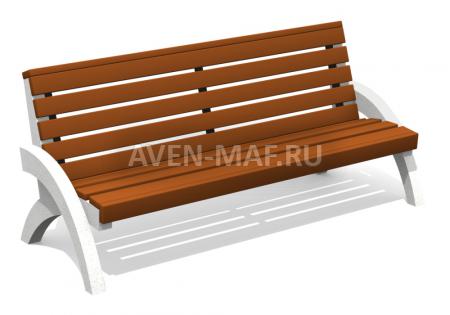 Уличная урна для мусора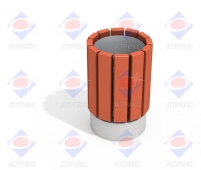 Светодиодные светильники на солнечных батареях 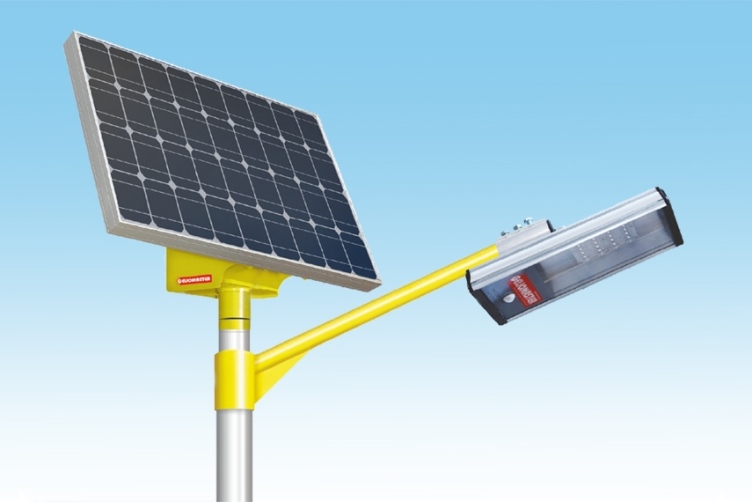 Приложение № 5к муниципальной программеНормативная стоимость (единичные расценки) работ по благоустройству дворовых территорий, входящих в состав дополнительного перечня работПриложение № 6к муниципальной программеПорядок аккумулирования и расходования средств заинтересованных лиц, направляемых на выполнение работ по благоустройству дворовых территорий и механизм контроля за их расходованием, а также порядок трудового и (или) финансового участия граждан в выполнении указанных работ1. Общие положения1.1. Настоящий Порядок аккумулирования средств заинтересованных лиц, направляемых на выполнение дополнительного перечней работ по благоустройству дворовых территорий (далее – Порядок), регламентирует процедуру аккумулирования средств заинтересованных лиц, направляемых на выполнение дополнительного перечней работ по благоустройству дворовых территорий сельского поселения "Село Маяк", механизм контроля за их расходованием, а также устанавливает порядок и формы трудового и (или) финансового участия граждан в выполнении указанных работ. 1.2. К заинтересованным лицам относятся: собственники помещений в многоквартирных домах, собственники иных зданий и сооружений, расположенных в границах дворовой территории и (или) территории общего пользования, подлежащей благоустройству (далее – заинтересованные лица).1.3. Под формой трудового участия понимается неоплачиваемая трудовая деятельность заинтересованных лиц, имеющая социально полезную направленность, не требующая специальной квалификации и организуемая в качестве трудового участия заинтересованных лиц, организаций в выполнении дополнительного перечня работ по благоустройству дворовых территорий.1.4. Под формой финансового участия понимается минимальная доля финансового участия заинтересованных лиц, организаций в выполнении дополнительного перечня работ по благоустройству дворовых территорий в размере не менее 5 %. 2. Порядок трудового и (или) финансового участия заинтересованных лиц2.1. Условия и порядок финансового участия заинтересованных лиц, организаций в выполнении дополнительного перечней работ по благоустройству дворовых территорий определяется абзацем 5 пункта 4.1 раздела 4 настоящей муниципальной программы.2.2. Условия и порядок трудового участия заинтересованных лиц, организаций в выполнении дополнительного перечней работ по благоустройству дворовых территорий определяется абзацем 5 пункта 4.1 раздела 4 настоящей муниципальной программы.Организация трудового участия осуществляется заинтересованными лицами в соответствии с решением общего собрания собственников помещений в многоквартирном доме, дворовая территория которого подлежит благоустройству, оформленного соответствующим протоколом общего собрания собственников помещений в многоквартирном доме.Организация трудового участия призвана обеспечить реализацию потребностей в благоустройстве соответствующей дворовой территории исходя из необходимости и целесообразности организации таких работ.3. Условия аккумулирования и расходования средств3.1. В случае включения заинтересованными лицами в дизайн-проект благоустройства дворовой территории работ, входящих в дополнительный перечень работ по благоустройству дворовых территорий, денежные средства заинтересованных лиц перечисляются на единый лицевой счет управляющей организации, товарищества собственников жилья (далее – ТСЖ).Лицевой счет для перечисления средств заинтересованных лиц, направляемых для выполнения дополнительного перечня работ по благоустройству дворовых территорий, открывается управляющей организацией или ТСЖ в российских кредитных организациях, величина собственных средств (капитала) которых составляет не менее 20 миллиардов рублей.3.2. Администрация сельского поселения заключает соглашения с председателем Совета дома, осуществляющими управление многоквартирными домами, дворовые территории которых подлежат благоустройству, в которых определяются порядок и сумма перечисления денежных средств заинтересованными лицами.Объем денежных средств заинтересованных лиц определяется сметным расчетом по благоустройству дворовой территории. Фактический объем денежных средств, подлежащих перечислению заинтересованными лицами, может быть изменен по итогам осуществления закупки товара, работы, услуги в соответствии с положениями Федерального закона от 05.04.2013 № 44-ФЗ "О контрактной системе в сфере закупок товаров, работ, услуг для обеспечения государственных и муниципальных нужд", а также с учетом стоимости фактически выполненных работ.3.3. Перечисление денежных средств управляющей организацией или ТСЖ осуществляется до начала работ по благоустройству дворовой территории. Ответственность за неисполнение управляющей организацией или ТСЖ указанного обязательства определяется в заключенном соглашении.3.4. Председатель Совета или Совет дома обеспечивают учет поступающих от заинтересованных лиц денежных средств в разрезе многоквартирных домов, дворовые территории которых подлежат благоустройству.3.5. председатель Совета дома ежемесячно предоставляют сведения о поступивших от заинтересованных лиц денежных средствах в разрезе многоквартирных домов, дворовые территории которых подлежат благоустройству, в администрацию сельского поселения для опубликования их на официальном сайте администрации в информационно-телекоммуникационной системе "Интернет".Администрация сельского поселения ежемесячно обеспечивает направление данных о поступивших от заинтересованных лиц денежных средствах в разрезе многоквартирных домов, дворовые территории которых подлежат благоустройству, в адрес общественной комиссии для организации общественных обсуждений, проведения комиссионной оценки предложений заинтересованных лиц, граждан, организаций, а также для осуществления контроля за реализацией муниципальной программы после ее утверждения в установленном порядке.3.6. Расходование аккумулированных денежных средств заинтересованных лиц осуществляет администрацией сельского поселения на финансирование дополнительного перечня работ по благоустройству дворовых территорий.Расходование аккумулированных денежных средств заинтересованных лиц осуществляется в соответствии с заключенным муниципальным контрактом по выполнению благоустройства дворовой территории, в соответствии с утвержденным дизайн-проектом благоустройства дворовых территорий, утвержденного общественной муниципальной комиссией и согласованного с представителем заинтересованных лиц.4. Контроль за соблюдением условий порядка4.1. Контроль за целевым расходованием аккумулированных денежных средств заинтересованных лиц осуществляется администрацией сельского поселения в соответствии с бюджетным законодательством.4.2. Администрация поселения обеспечивает возврат аккумулированных денежных средств МКД находящихся под непосредственным управлением, на основании заключенного соглашения, в срок до 31 декабря текущего года при условии:4.2.1. экономии денежных средств, по итогам проведения конкурсных процедур;4.2.2. неисполнения работ по благоустройству дворовой территории многоквартирного дома по вине подрядной организации;4.2.3. не предоставления заинтересованными лицами доступа к проведению благоустройства на дворовой территории;4.2.4. возникновения обстоятельств непреодолимой силы;4.2.5. возникновения иных случаев, предусмотренных действующим законодательством.Приложение № 7к муниципальной программеАдресный перечень дворовых территорий многоквартирных домов, 
нуждающихся в благоустройствеПриложение № 8к муниципальной программеАдресный перечень дворовых территорий многоквартирных домов, подлежащих благоустройству в 2019 – 2024 годахПриложение № 9к муниципальной программеПОРЯДОК разработки, согласования и утверждения дизайн-проектов благоустройства дворовых территорий при включении предложений в муниципальную 
программу "Формирование современной городской среды 
в сельском поселении "Село Маяк"1. Общие положения Настоящий Порядок разработки, согласования и утверждения дизайн-проектов благоустройства дворовых территорий при включении предложений в муниципальную программу "Формирование современной городской среды в сельском поселении "Село Маяк" (далее – Порядок) разработан в соответствии с Градостроительным кодексом Российской Федерации, Правилами благоустройства территории сельского  поселения "Село Маяк" Нанайского муниципального района Хабаровского края, утвержденными решением Совета депутатов сельского поселения "Село Маяк" от 20.10.2017 № 147 (с изменениями от 15.12.2017 № 160, от 21.12.2018 № 231), государственной программы Хабаровского края "Формирование современной городской среды", утвержденной постановлением Правительства края от 31.08.2017 № 356-пр (далее – государственная программа), в целях обеспечения единой концепции архитектурного облика городской среды сельского поселения "Село Маяк". В качестве составных частей благоустройства территорий применяются декоративные, технические, планировочные, конструктивные элементы, растительные компоненты, различные виды оборудования и оформления, малые архитектурные формы, некапитальные нестационарные сооружения, знаки информации.Под дизайн-проектом понимается графический и текстовый материал, включающий в себя визуализированное изображение дворовой территории, с планировочной схемой, с описанием работ и мероприятий, предлагаемых к выполнению (далее – дизайн проект). Содержание дизайн-проекта зависит от вида и состава планируемых к благоустройству работ. Это может быть как проектная, сметная документация, так и упрощенный вариант в виде изображения дворовой территории с описанием работ и мероприятий, предлагаемых к выполнению.К заинтересованным лицам относятся: собственники помещений в многоквартирных домах, собственники иных зданий и сооружений, расположенных в границах дворовой территории и (или) территории общего пользования, подлежащей благоустройству (далее – заинтересованные лица). От имени администрации взаимодействовать с заинтересованными лицами, либо их представителями в части обсуждения дизайн-проектов благоустройства дворовых территорий, включённых в муниципальную программу, уполномочена администрация сельского поселения "Село Маяк" (далее – администрация).В составе дизайн-проекта благоустройства дворовой территории должны учитываться мероприятия по обеспечению физической, пространственной, информационной доступности дворовых территорий для инвалидов и маломобильных групп населения.Разработка дизайн-проектов Дизайн-проект разрабатывается с учетом единого подхода к формированию современной комфортной городской среды и включает в себя текстовую (описательную) часть и графическую часть, в том числе в виде визуализированных изображений предлагаемого проекта. Текстовая часть включает в себя следующие разделы:- общая пояснительная записка;- фотофиксация и описание существующих объектов;- описание творческой концепции, ее основной идеи и смысловой направленности с учетом зонирования территорий благоустройства по возрастному принципу (площадки для детей дошкольного и младшего школьного возраста, подростков, площадки для отдыха взрослого населения, спортивные площадки);- мероприятия по благоустройству, планируемые к выполнению на дворовой территории. Графическая часть включает в себя:- схему планировочной организации земельного участка;- ситуационный план с указанием инженерных коммуникаций;- план расстановки малых архитектурных форм и оборудования.При разработке дизайн-проектов следует учитывать следующие условия:- условия сложившейся застройки;- сеть внутридворовых пешеходных пространств следует формировать как единую общегородскую систему, взаимоувязанную с функционально-планировочной организацией города и окружающим ландшафтом;- при выборе цветового решения необходимо учитывать цветовые контрасты, функциональные зоны, влияние географического расположения на колористическое решение, повышение информативности и комфортности среды.2.5. Разработка дизайн-проекта в отношении дворовых территорий многоквартирных домов, расположенных на территории поселения осуществляется в соответствии с Правилами благоустройства и содержания территории сельского поселения, требованиями Градостроительного кодекса Российской Федерации, а также действующими строительными, санитарными и иными нормами и правилами. 2.6. Разработка дизайн-проекта в отношении дворовых территорий многоквартирных домов, расположенных на территории поселения осуществляется собственниками жилых помещений в течение 15 (пятнадцати) рабочих дней со дня утверждения общественной комиссией протокола оценки (ранжирования) предложений заинтересованных лиц на включение в адресный перечень дворовых территорий, подлежащих благоустройству. 2.7. Разработка дизайн-проекта благоустройства дворовой территории многоквартирного дома осуществляется с учетом минимального перечня работ по благоустройству дворовой территории, определенного Приложением № 5 к государственной программе.3. Обсуждение, согласование и утверждение дизайн-проекта3.1. В целях обсуждения, согласования и утверждения дизайн-проекта, отдел благоустройства уведомляет представителя (представителей) заинтересованных лиц, который вправе действовать в интересах всех собственников помещений в многоквартирном доме, придомовая территория которого включена в адресный перечень дворовых территорий проекта программы (далее – представитель заинтересованных лиц), о готовности дизайн-проекта в течение 1 (одного) рабочего дня со дня изготовления дизайн-проекта. 3.2. Представитель заинтересованных лиц обеспечивает обсуждение, согласование дизайн-проекта благоустройства дворовой территории многоквартирного дома, для дальнейшего его утверждения в срок, не превышающий 5 (пяти) рабочих дней. 3.3. Утверждение дизайн-проекта благоустройства дворовой территории многоквартирного дома осуществляется отделом благоустройства или представителем заинтересованных лиц в течение 2 (двух) рабочих дней со дня согласования дизайн-проекта дворовой территории многоквартирного дома заинтересованными лицами. 3.4. Дизайн-проект на благоустройство дворовой территории многоквартирного дома утверждается в двух экземплярах, в том числе один экземпляр передается представителю заинтересованных лиц. 3.5. Утвержденные дизайн-проекты  благоустройства администрация в течение 2 (двух) рабочих дней определяет сметную стоимости работ по благоустройству дворовых территории и размещает его на официальном сайте администрации поселения. 3.6. Ведущий специалист по экономике и финансам в течение 15 (пятнадцати) рабочих дней осуществляет расчет сметной стоимости работ по благоустройству всех дворовых территорий, включенных в муниципальную программу.Приложение № 10к муниципальной программеАдресный перечень общественных территорий, нуждающихся в благоустройствеПриложение № 11к муниципальной программеАдресный перечень общественных территорий, благоустроенных в 2018 – 2019 годахПриложение № 12к муниципальной программеАдресный перечень объектов недвижимого имущества (включая объекты незавершенного строительства) и земельных участков, находящихся в собственности (пользовании) 
юридических лиц и индивидуальных предпринимателей, которые подлежат благоустройству не позднее последнего года реализации регионального проекта за счет средств указанных лиц в соответствии с требованиями утвержденных в сельском поселении 
"Село Маяк" Правил благоустройства территорииПриложение № 13к муниципальной программеГРАФИКинвентаризации уровня благоустройства индивидуальных жилых домов и земельных участков, предоставленных для их размещения, с заключением по результатам инвентаризации соглашений с собственниками (пользователями) указанных домов (собственниками (пользователями) земельных участков) об их благоустройстве не позднее последнего года реализации регионального проекта в соответствии с требованиями утвержденных 
в сельском  поселении Правил благоустройстваРЕСУРСНОЕ ОБЕСПЕЧЕНИЕреализации муниципальной программы за счет средств бюджета сельского поселения "Село Маяк", прогнозная (справочная) оценка средств краевого бюджета и средств заинтересованных лиц и (или) организаций***ПОСТАНОВЛЕНИЕ06.08.2019										 	 № 57с. МаякО создании эвакуационной (эвакоприёмной) комиссии в сельском поселении «Село Маяк» Нанайского муниципального района Хабаровского края	В соответствии с Федеральными Законами от 12.02.1998 № 28-ФЗ “О гражданской обороне”, от 02.12.1994 № 68-ФЗ “О защите населения и территорий от чрезвычайных ситуаций природного и техногенного характера”, постановлением Правительства Российской Федерации от 22 июня 2004 года N 303 «О порядке эвакуации населения, материальных и культурных ценностей в безопасные районы и методических рекомендаций по планированию, подготовке и проведению эвакуации населения, материальных и культурных ценностей в безопасные районы», администрация сельского поселения «Село Маяк» Нанайского муниципального района Хабаровского краяПОСТАНОВЛЯЕТ: 1. Утвердить прилагаемое Положение об эвакуационной (эвакоприемной) комиссии на территории  сельского поселения «Село Маяк» Нанайского муниципального района Хабаровского края. (приложение № 1)2. Утвердить прилагаемый состав эвакуационной (эвакоприемной) комиссии сельского поселения «Село Маяк» (приложение № 2)3. Утвердить план работы эвакуационной комиссии сельского поселения «Село Маяк» (приложение № 3)4. Утвердить прилагаемую схему оповещения эвакуационной (эвакоприемной) комиссии сельского поселения «Село Маяк» (приложение № 4)5. Постановление администрации сельского поселения «Село Маяк» от 19.03.2013 года № 9 «Об эвакуационной (эвакоприёмной) комиссии сельского поселения «Село Маяк» считать утратившим силу.6. Настоящее постановление вступает в силу со дня его официального опубликования (обнародования) и подлежит размещению на официальном сайте администрации сельского поселения и сборнике муниципальных правовых актов Совета депутатов сельского поселения «Село Маяк» Нанайского муниципального района.7. Контроль за выполнением настоящего постановления оставляю за собой.Глава сельского поселения							А.Н. ИльинПриложение № 1Утверждено постановлением администрациисельского поселения «Село Маяк»от 06.08.2019 № 57ПОЛОЖЕНИЕоб эвакуационной (эвакоприемной) комиссии сельского поселения «Село Маяк» Нанайского муниципального района Хабаровского края1. Общие положения1.1. Эвакуационная комиссия сельского поселения «Село Маяк» является постоянно действующим органом и предназначена для организации планирования, проведения и всестороннего обеспечения в МО сельское поселение «Село Маяк» в пределах предоставленных полномочий эвакуационных мероприятий в военное время и при чрезвычайных ситуациях, произошедших в мирное время.1.2. Положение об эвакуационной комиссии сельского поселения «Село Маяк» разработано в соответствии Федеральными законами от 12 февраля 1998 года N 28-ФЗ “О гражданской обороне”, от 21 декабря 1994 года N 68-ФЗ “О защите населения и территорий от чрезвычайных ситуаций природного и техногенного характера”, постановлением Правительства Российской Федерации от 22 июня 2004 года N 303 “О порядке эвакуации населения, материальных и культурных ценностей в безопасные районы”.1.3. В соответствии с Правилами эвакуации населения, материальных и культурных ценностей в безопасные районы, утвержденными постановлением Правительства Российской Федерации от 24 июня 2004 года N 303, оповещение о проведении эвакуации осуществляется членами эвакуационной комиссии сельского поселения «Село Маяк» с использованием громкоговорящей и иной связью.1.4. Эвакуационная комиссия осуществляет свою деятельность под непосредственным руководством председателя эвакуационной комиссии, под общим руководством председателя КЧС сельского поселения «Село Маяк».1.5. Эвакуационные мероприятия осуществляются при ведении военных действий и при чрезвычайных ситуациях мирного времени, угрожающих жизни и здоровью людей – по решению главы Нанайского муниципального района, а также главы сельского поселения «Село Маяк».Ответственность за организацию планирования, обеспечения проведения эвакуации населения и его размещение в безопасных районах возлагается на главу сельского поселения «Село Маяк» в случае местного варианта эвакуации.Общее руководство эвакуацией осуществляется главой сельского поселения «Село Маяк» Нанайского муниципального района.2.Основные задачи эвакуационной комиссииа) в мирное время:2.1. Разработка планов совместно с ГО и ЧС района. Ежегодное уточнение планов эвакуации населения, материальных и культурных ценностей.2.2. Разработка совместно с хозяйственными органами, службами ГО и ЧС планов обеспечения эвакомероприятий по подготовке к размещению и приему эвакуируемого населения, ценностей в безопасные районы, контроль за выполнением этих мероприятий.2.3. Контроль за созданием, комплектованием и подготовкой подчиненных эвакуационных органов предприятий, организаций и учреждений, находящихся на территории поселения.2.4. Контроль за ходом разработки планов эвакуации в предприятиях, организациях и учреждениях.2.5. Организация взаимодействия с органами военного комиссариата района по вопросам планирования, обеспечения и проведения эвакомероприятий.2.6. Участие в учениях гражданской обороны с целью проверки реальности разрабатываемых планов и приобретения навыков по организации эвакомероприятий.2.7. Проведение мероприятий по подготовке к эвакуации населения, ценностей в безопасные районы, их размещение, развертывание медицинского пункта при ФАПах, амбулаториях или больницах необходимого для первоочередного обеспечения пострадавшего населения.2.8. Организует работу эвакоприемных пунктов.б) при переводе гражданской обороны с мирного на военное время (в режиме повышенной готовности):2.9. Уточнение:– численности групп (категорий) населения;– планов эвакуации, порядка и осуществление всех видов обеспечения эвакомероприятий;– транспорта, выделяемого из предприятий, организаций и учреждений, находящихся на территории поселения, для вывоза населения, материальных и культурных ценностей с пунктов посадки;2.10. Осуществление контроля:– за подготовкой населения к проведению эвакомероприятий;– за подготовкой транспортных средств к эвакуационным перевозкам людей, материальных и культурных ценностей.в) с получением распоряжения о проведении эвакуации (в режиме чрезвычайной ситуации):2.11. Контроль за ходом оповещения населения и подачей транспорта.2.12. Участие в разработке и уточнению по конкретным условиям планов.2.13. Сбор и обобщение данных о ходе эвакуации населения, доклады руководителю гражданской обороны и вышестоящим эвакуационным органам.2.14. Взаимодействие с другими эвакуационными органами по вопросам приема и размещения населения эвакуируемого на территории поселения.2.15. Организация первоочередного жизнеобеспечения и защиты населения.3.Права эвакуационной комиссии сельского поселения «Село Маяк»Эвакуационная комиссия имеет право:-участвовать в рассмотрении входящих в их компетенцию  вопросов;- в пределах своих полномочий принимать решения, издаваемые в виде постановлений Главы сельского поселения, обязательные для исполнения организациями, учреждениями и предприятиями, расположенными в границах сельского поселения, независимо от ведомственной принадлежности и форм собственности;- привлекать при угрозе и возникновении чрезвычайной ситуации, военных действий (в особый период) силы и средства организаций, учреждений и предприятий, независимо от ведомственной принадлежности и форм собственности для проведения эвакомероприятий;- осуществлять контроль за подготовкой и готовностью транспортных средств, привлекаемых к выполнению задач по эвакуации населения, ценносте;.- контролировать проведение мероприятий по подготовке к эвакуации населения, материальных и культурных ценностей в безопасные места, их размещению, лечебных и других учреждений, необходимых для первоочередного обеспечения пострадавшего населения.4. Организация работы комиссии4.1. При угрозе возникновения ЧС комиссия, в соответствии с распоряжением Главы сельского поселения, проводит отселение людей из зон возможных аварий, катастроф и стихийных бедствий.4.2. Члены комиссии выполняют задачи согласно своим функциональным обязанностям и указаниям Главы поселения.4.3. Председатель комиссии распределяет и утверждает обязанности между членами комиссии, организует их работу.5. Материальное и финансовое обеспечение.5.1. Материальное обеспечение ЭК осуществляется за счет бюджета муниципального образования и с привлечением средств служб ГО и ЧС организаций, учреждений и предприятий, находящихся на территории поселения.5.2. Оплату за период привлечения для работы, учебы и сборов по вопросам эвакомероприятий, членам комиссии производится по месту работы в соответствии с занимаемой должностью.6. Функциональные обязанности членов эвакуационной комиссии6.1. Председатель эвакуационной комиссии является непосредственным начальником для всех членов эвакуационной комиссии.6.2. Председатель эвакуационной комиссии в мирное время:– организует разработку планируемых документов по организации, проведению  и всестороннему обеспечению эвакуационных мероприятий;– осуществляет контроль за разработкой и своевременной корректировкой планирующих документов по организации, проведению и всестороннему  обеспечению эвакуационных мероприятий в поселении;– осуществляет контроль за подготовкой населенного пункта к приему и размещению населения;– осуществляет контроль за организацией подготовки и готовности других эвакоорганов к выполнению возложенных задач;– регулярно проводит заседания членов эвакуационной комиссии по вопросам планирования, проведения и всестороннего обеспечения эвакомероприятий.6.2.1 При переводе ГО с мирного времени на особый период:– организует учет категорий и численности населения;– организует уточнение плана эвакуации населения, порядка и осуществления всех видов обеспечения эвакуации;– организует подготовку и развертывание СЭП;– осуществляет контроль за подготовкой транспортных средств к эвакуационным перевозкам людей, организацией маршрутов эвакуации и укрытий в местах привалов и ППЭ;– организует уточнение, совместно с транспортными органами, порядка использования всех видов транспорта, выделяемого для вывоза населения на ППЭ и в дальнейшем до мест переселения;– организует уточнение с взаимодействующими эвакуационными комиссиями планов приема, размещения и обеспечения населения в пунктах проживания.6.3. С получением распоряжения о порядке проведения эвакуации:– организует постоянное поддерживание с подчиненными эвакуационными органами и транспортными службами, контроль за ходом оповещения населения и подачей транспорта на пункты посадки;– осуществляет контроль за выполнением разработанных и уточненных по конкретным условия обстановки планов рассредоточения и эвакуации населения;– осуществляет руководство работой подчиненных эвакуационных органов по оповещению и сбору эвакуируемого населения и отправкой в места отселения;– осуществляет контроль за организацией движения и поддержанием порядка в ходе эвакуационных мероприятий;– организует сбор обобщенных данных о ходе эвакуации населения.7.Секретарь эвакуационной комиссии.Секретарь эвакуационной комиссии подчиняется председателю эвакуационной комиссии и работает под его руководством.7.1.В мирное время:– осуществляет сбор членов эвакуационной комиссии на заседания;– ведет протоколы заседаний;– уточняет списки членов эвакуационной комиссии, а при необходимости, вносит изменения в ее состав;– доводит принятые на заседании комиссии решения до исполнителей и контролирует их исполнение.7.2. При переводе ГО с мирного времени на особый период:– получает документы плана эвакуации;– контролирует ход оповещения и прибытия членов эвакуационной комиссии.7.3. С получением распоряжение на проведение эвакомероприятий:– организует сбор и учет поступающих докладов донесений о ходе эвакомероприятий;– обобщает поступающую информацию, готовит доклады председателю эвакуационной комиссии;– ведет учет принятых и отданных в ходе эвакуации распоряжений, доводит принятые решения до исполнителей и контролирует поступление докладов об их исполнении.8.Группа учета эваконаселения и информации, оповещения, связи Ответственный за учет эваконаселения и информацию, оповещение, связь, отвечает за состояние готовности системы связи и оповещения, отвечает за сбор и постоянную корректировку данных о численности всех категорий населения, подлежащего эвакуации в зону расселения..8.1.В мирное время:– осуществляет постоянный контроль за готовностью системы связи и оповещения;– готовит предложения по вопросам совершенствования системы связи и оповещения.– осуществляет работу по сбору и уточнению информации о численности населения, подлежащего эвакуации в зону расселения;– организует и контролирует работу по регистрации населения и своевременному уточнению эвакуационных списков;– готовит предложения председателю эвакуационной комиссии по совершенствованию учета населения.8.2.При переводе ГО с мирного времени на особый период:– организует и контролирует приведение в полную готовность систем оповещения населения;– при наличии неисправностей организует работу по их немедленному устранению.– организует работу по сбору, обобщению и анализу информации по обстановке, готовит доклады председателю комиссии;– организует работу через средства массовой информации по доведению складывающейся обстановке до населения;– организует работу по уточнению списков эвакуируемых;– организует информационное обеспечение работы эвакуационной комиссии8.3.С получением распоряжение на проведение эвакомероприятий:– участвует в уточнении плана эвакуации в соответствии с реально сложившейся обстановкой;– организует работу группы в соответствии с календарным планом;– осуществляет контроль за оповещением эвакуационных органов всех уровней о начале эвакуации;– развертыванием эвакоорганов и эвакообъектов района для проведения эвакоприемных мероприятий;– установлением связи и взаимодействия между эвакуационными и эвакоприемными комиссиями, администрациями эвакообъектов;– уточнением расчетов по частичной или общей эвакуации населения пешим порядком и транспортом, маршрутов эвакуации населения;– организацией регулирования движения, поддержания общественного порядка в ходе проведения эвакомероприятий и информирования эвакоорганов района о количестве ввозимого (вводимого) населения по времени и видам транспорта;– поддерживает связь с взаимодействующими эвакокомиссиями;– отрабатывает документы: доклады, отчеты, донесения в соответствии с табелем срочных донесений и распоряжениями председателя эвакокомиссии;– в установленное время представляет в группу приема и размещения эваконаселения необходимые сведения и донесения;– ведет учет сведений и расчетов по количеству прибывающего на территорию района по частичной или общей эвакуации населения (по категориям) пешим порядком и транспортом, органов исполнительной (законодательной) власти республики и федеральных органов и организаций, продолжающих, переносящих производственную деятельность в особый период;– организует сбор и учет поступающих докладов, донесений и распоряжений;– о ходе эвакуации населения доводит принятые решения до исполнителей и контролирует их выполнение;– обобщает поступающую информацию, готовит доклады, донесения о ходе эвакуации, обеспечивает своевременную подготовку итоговых данных по количеству прибывшего эваконаселения в загородную зону председателю эвакокомиссии.9. Руководитель группы отправки, приема и организации размещения эваконаселения:9.1.В мирное время:– принимает участие в разработке и корректировке плана эвакуации;– организует работу группы, отвечает за ее укомплектованность, распределение обязанностей между личным составом и ее готовность к работе по предназначению;– осуществляет контроль за разработкой планирующих документов по вопросам приема и размещения населения, материальных и культурных ценностей;– организует взаимодействие с эвакоприемными органами по приему и размещению эваконаселения на территории района;– обобщает сведения по оценке состояния территории района;– отрабатывает схему взаимодействия сельской комиссии с эвакокомиссиями и эвакообъектами звена: край – район – ПЭП, органами военного управления, отделом полиции при проведении эвакуационных мероприятий;– вносит предложения при планировании проведения эвакуационных мероприятий по вопросам:– состояния подготовки территории района к приему и размещению эвакуируемого населения;– согласования календарного плана работы эвакокомиссий звена: край – район – ПЭП по временным показателям;– наличия и состояния автотранспорта и его планирования для эвакоперевозок;– учета жилого и общественного фондов, занимаемых в особый период органами исполнительной (законодательной) власти Хабаровского края и федеральными органами власти;– целесообразности размещения организаций, продолжающих, переносящих и прекращающих производственную деятельность в особый период на территории поселения;– сроков проведения эвакуационных мероприятий;– порядка приема эваконаселения при частичной или общей эвакуации;– информирования населения о порядке проведения эвакуационных мероприятий;– первоочередного жизнеобеспечения эвакуируемого населения;– готовит предложения председателю комиссии по вопросам планирования организации приема, размещения и обеспечения эваконаселения в безопасных районах;– строго соблюдает и выполняет установленные правила работы, хранения и обращения с секретными и служебными документами, требования, обеспечивающие режим секретности.9.2.При переводе ГО с мирного времени на особый период:– осуществляет контроль за приведением в готовность к выполнению задач по предназначению и подготовкой к развертыванию эвакуационных органов и администраций эвакообъектов района;– организует взаимодействие органов управления и эвакокомиссий звена: ПЭП – район – край;– осуществляет контроль за ходом уточнения плана эвакуации на территории района с подчиненными и взаимодействующими эвакоорганами;– уточняет расчеты по частичной или общей эвакуации населения пешим порядком и транспортом и маршруты эвакуации населения;– отрабатывает документы: доклады, отчеты, донесения в соответствии с табелем срочных донесений и распоряжениями председателя эвакокомиссии;– готовит предложения председателю эвакуационной комиссии по вопросам готовности эвакуационных органов и администраций эвакообъектов к проведению эвакуационных мероприятий.9.3.С получением распоряжения на проведение эвакомероприятий:– участвует в уточнении плана эвакуации в соответствии с реально сложившейся обстановкой;– организует работу группы в соответствии с календарным планом;– осуществляет контроль за оповещением эвакуационных органов всех уровней и населения о начале эвакуации;– развертыванием эвакоприемных органов и администраций эвакообъектов;– установлением связи и взаимодействия эвакокомиссии с эвакуационными комиссиями, администрациями эвакообъектов;– уточнением маршрутов эвакуации населения;– организацией регулирования движения, поддержания общественного порядка в ходе проведения эвакомероприятий, первоочередного жизнеобеспечения эвакуированного населения и информирования эвакокомиссии о количестве прибывшего населения в загородную зону по времени и видам транспорта;– поддерживает связь с взаимодействующими эвакокомиссиями;– отрабатывает документы: доклады, отчеты, донесения в соответствии с табелем срочных донесений и распоряжениями председателя эвакокомиссии;– организует сбор и учет поступающих докладов, донесений и распоряжений о ходе эвакуационных мероприятий, доводит принятые решения до исполнителей и контролирует их выполнение;– обобщает поступающую информацию, готовит доклады, донесения, обеспечивает своевременную подготовку итоговых данных по вопросам приема, размещения, обеспечения и трудоустройства эвакуированного населения в безопасных районах загородной зоны председателю эвакуационной комиссии.10. Руководитель группы дорожного и транспортного обеспечения эвакомероприятий:Руководитель группы транспортного обеспечения эвакуационных мероприятий подчиняется председателю, его заместителю и работает под их непосредственным руководством. Он отвечает за организацию планирования и проведения эвакотранспортных мероприятий.10.1.В мирное время:– принимает участие в разработке плана эвакуации, расчетов на выделение автомобильного транспорта для проведения эвакуационных мероприятий;– организует работу группы, отвечает за ее укомплектованность, распределение обязанностей между личным составом и ее готовность к работе по предназначению;– осуществляет контроль за планированием и проведением эвакоорганами и транспортными организациями эвакотранспортных мероприятий;– совместно с эвакоорганами и транспортными организациями разрабатывает графики эвакуации населения без нарушения расписания движения транспорта;– совместно с органами военного управления определяет маршруты эвакуации населения, материальных и культурных ценностей в загородную зону, порядок использования транспортных коммуникаций и транспортных средств;– организует работу по планированию выделения личного состава ГИБДД для регулирования движения и сопровождения эвакуационных колонн на маршрутах эвакуации;– принимает участие в разработке и корректировке графиков вывоза эваконаселения, движения автоколонн, подвоза работающих смен;– готовит предложения председателю эвакокомиссии по улучшению планирования эвакотранспортных мероприятий, использованию транспорта и дорожного покрытия, дооборудованию (переоборудованию) мостов, организации объездных путей и переправ;– строго соблюдает и выполняет установленные правила работы, хранения и обращения с секретными и служебными документами, требования, обеспечивающие режим секретности.10.2.При переводе ГО с мирного времени на особый период:– организует уточнение расчетов по выделению транспорта для эвакоперевозок;– организует и контролирует работу по приведению в готовность к эвакоперевозкам транспортных организаций, уточнению графиков (расписаний) движения транспорта для проведения частичной эвакуации населения, дооборудованию грузового транспорта для вывоза эвакуируемого населения;– уточняет маршруты движения транспорта к местам посадки эваконаселения;– отрабатывает документы: доклады, отчеты, донесения в соответствии с табелем срочных донесений и с распоряжениями председателя эвакокомиссии;– готовит предложения председателю эвакокомиссии по вопросам транспортного и дорожного обеспечения проведения эвакомероприятий.10.3.С получением распоряжения на проведение эвакомероприятий:– участвует в уточнении плана эвакуации, расчетов на выделение автомобильного транспорта для проведения эвакуационных мероприятий в соответствии с реально сложившейся обстановкой;– организует работу группы в соответствии с календарным планом;– контролирует поставку транспорта на пункты посадки эваконаселения, вывоза материальных и культурных ценностей;– совместно с органами военного управления определяет порядок использования автотранспорта после поставки его для нужд в Вооруженные силы, использования транспортных коммуникаций и транспортных средств;– осуществляет контроль за движением транспортных колонн по маршрутам высадки и прибытием их на конечные пункты в загородной зоне;– совместно с органами ГИБДД организует регулирование движения и сопровождение эвакуационных колонн по маршрутам;– организует работу по техническому обслуживанию транспортной техники и своевременному ее обеспечению горюче-смазочными материалами;– принимает экстренные меры по устранению нарушения дорожного покрытия, ремонту мостов и при необходимости организует работу по наведению переправ и оборудованию объездных путей;– готовит предложения и исходные данные для доклада председателю эвакокомиссии о работе эвакоорганов и транспортных организаций по приему и размещению населения, материальных и культурных ценностей в безопасных районах.11. Руководитель группы первоочередного жизнеобеспечения эваконаселения:Руководитель группы первоочередного жизнеобеспечения эваконаселения подчиняется председателю комиссии, его заместителю и работает под их непосредственным руководством. Он отвечает за планирование и выполнение мероприятий по организации первоочередного жизнеобеспечения эвакуированного населения.11.1.В мирное время:– принимает участие в разработке и корректировке эвакуации;– организует работу группы, отвечает за ее укомплектованность, распределение обязанностей между личным составом и ее готовность к работе по предназначению;– осуществляет контроль за планированием и выполнением мероприятий по организации жизнеобеспечения эвакуированного населения, обеспечения проведения эвакуации населения;– организует проверки готовности предприятий, организаций и учреждений района по обеспечению проведения эвакуации населения;– организует и контролирует работу по осуществлению расчетов потребности по всем видам первоочередного обеспечения эвакуированного населения на период проведения эвакомероприятий, переходящих запасов продовольствия и промышленных товаров первой необходимости;– осуществляет контроль за готовностью к развертыванию подвижных пунктов питания, медицинских пунктов, пунктов вещевого снабжения, пунктов обогрева и т.д. на маршрутах пешей эвакуации;– вносит предложения при планировании и осуществлении эвакуационных мероприятий по следующим видам обеспечения: связи и оповещения, транспортному, медицинскому, охране общественного порядка и обеспечению безопасности дорожного движения, инженерному, материально-техническому, финансовому, разведке и коммунально-бытовому;– готовит председателю эвакокомиссии предложения по совершенствованию планирования мероприятий по вопросам организации обеспечения проведения эвакуации населения и всестороннего первоочередного жизнеобеспечения эвакуированного населения в безопасных районах загородной зоны;– строго соблюдает и выполняет установленные правила работы, хранения и обращения с секретными и служебными документами, требования, обеспечивающие режим секретности.11.2.При переводе ГО с мирного времени на особый период:– организует взаимодействие эвакоорганов с организациями и учреждениями района по вопросам организации обеспечения проведения эвакуационных мероприятий, первоочередного жизнеобеспечения эвакуированного населения;– осуществляет контроль за ходом уточнения мероприятий по организации обеспечения проведения эвакуации с подчиненными и взаимодействующими эвакоорганами;– контролирует подготовку организаций и учреждений города по вопросам организации обеспечения проведения эвакуационных мероприятий, а также всестороннего первоочередного жизнеобеспечения эвакуированного населения;– организует работу по уточнению:– состояния водоисточников, систем водоснабжения, пунктов общественного питания и торговли и их мощности в загородной зоне;– возможностей энерго-, топливообеспечения и предоставления необходимых коммунально-бытовых услуг, медицинского обеспечения эваконаселения в загородной зоне;– потребностей эваконаселения в продукции (услугах) первоочередного обеспечения;– баз и складов, из которых будет осуществляться снабжение эваконаселения, и объемов заложенной на них продукции;– отрабатывает документы: доклады, отчеты, донесения в соответствии с табелем срочных донесений и распоряжениями председателя эвакокомиссии;– готовит предложения председателю эвакуационной комиссии по вопросам организации обеспечения проведения эвакуационных мероприятий, а также всестороннего первоочередного жизнеобеспечения эвакуированного населения.11.3.С получением распоряжения на проведение эвакомероприятий:– участвует в уточнении плана эвакуации в соответствии с реально сложившейся обстановкой;– организует работу группы в соответствии с календарным планом;– организует и контролирует:– проведение мероприятий по следующим видам обеспечения эвакуации: связи и оповещения, транспортному, медицинскому, безопасности дорожного движения, инженерному, материально-техническому, финансовому, разведке и коммунально-бытовому;– организацию комендантской службы, водоснабжения эваконаселения, работы предприятий коммунальной энергетики по обеспечению объектов жизнеобеспечения электрической и тепловой энергией;– развертывание медицинских пунктов на эвакообъектах, пунктах высадки;– организацию обеспечения эваконаселения в местах малых и больших привалов на пеших маршрутах эвакуации;– работу эвакоорганов по организации всестороннего обеспечения эваконаселения на приемных эвакуационных пунктах и в безопасных районах загородной зоны;– передачу в район фондов на продовольственные и промышленные товары первой необходимости;– перевод продовольственных магазинов на круглосуточный режим работы и нормированную выдачу продовольственных товаров;– оборудование объектов социальной инфраструктуры, а также временных и стационарных объектов и пунктов быта (хлебопекарен, торговых точек, бань, прачечных и т.п.);– отрабатывает документы: доклады, отчеты, донесения в соответствии с табелем срочных донесений и распоряжениями председателя эвакокомиссии;– организует сбор и учет поступающих докладов, донесений и распоряжений по вопросам организации обеспечения проведения эвакуационных мероприятий и всестороннего первоочередного жизнеобеспечения эваконаселения, доводит принятые решения до исполнителей и контролирует их выполнение;– контролирует работу эвакоорганов по оказанию помощи в решении вопросов трудоустройства эвакуированного населения;– обобщает поступающую информацию, готовит доклады, донесения, обеспечивает своевременную подготовку итоговых данных по вопросам организации обеспечения проведения эвакуационных мероприятий, всестороннего первоочередного жизнеобеспечения эваконаселения и трудоустройства эвакуированного населения в безопасных районах загородной зоны председателю эвакокомиссии.Приложение № 2Утвержденпостановлением администрациисельского поселения «Село Маяк»от 06.08.2019 № 57СОСТАВЭВАКУАЦИОННОЙ КОМИССИИСЕЛЬСКОГО ПОСЕЛЕНИЯ «СЕЛО МАЯК»1.Председатель эвакуационной комиссии – Глава сельского поселения2.Секретарь эвакуационной комиссии: специалист 1 категории администрации сельского поселения «Село Маяк»Члены комиссии:3. Специалист по ВУС4. Специалист 2 категории администрации СП5. Ведущий специалист администрации СП6. Депутат Совета депутатов (по согласованию)7. Депутат Совета депутатов (по согласованию)8. Директор средней школы  (по согласованию)9. Специалист по работе с семьёй (по согласованию)Приложение № 3Утвержденпостановлением администрациисельского поселения «Село Маяк»от 06.08.2019 № 57КАЛЕНДАРНЫЙ ПЛАНРАБОТЫ ЭВАКУАЦИОННОЙ (ЭВАКОПРИЕМНОЙ) КОМИССИИСЕЛЬСКОГО ПОСЕЛЕНИЯ «СЕЛО МАЯК» НАЙСКОГО МУНИЦИПАЛЬНОГО РАЙОНАПредседатель эвакуационной (эвакоприемной) комиссии сельского поселения «Село Маяк» Нанайского муниципального районаПриложение № 4Утвержденпостановлением администрациисельского поселения «Село Маяк»от 06.08.2019 № 57СХЕМАоповещения штатно-должностного состава эвакоприемной комиссии  сельского поселения «Село Маяк»(в рабочее время)***ПОСТАНОВЛЕНИЕ12.08.2019										 	 № 58с. МаякО присвоении адреса гаражуВ соответствии с Постановлением Правительства Российской Федерации от 19 ноября 2014 года № 1221 «Об утверждении правил присвоения, изменения и аннулирования адресов», в целях создания единого адресного пространства на территории сельского поселения «Село Маяк» Нанайского муниципального района и обозначения однозначной идентификации объектов недвижимости при их учете, исключения ошибок и разночтений при подготовке нормативно-правовых, нормативно-технических актов и документов в части адресации объектов недвижимости, а также заявления Колесникова Михаила Владимировича, администрация сельского поселения «Село Маяк» Нанайского муниципального района Хабаровского краяПОСТАНОВЛЯЕТ:1. Капитальному строению – гаражу, построенному на земельном участке с кадастровым номером  27:09:0001301:1324, расположенному в 1,5 м. по направлению на юго-запад  от ориентира – жилой дом, адрес ориентира: Хабаровский край, Нанайский район, село Маяк, улица Школьная, д. 7а кв.1, присвоить адрес: Хабаровский край, Нанайский муниципальный район, сельское поселение «Село Маяк», Маяк село, Садовая улица, строение 14а2. Постановление администрации сельского поселения «Село Маяк» Нанайского муниципального района Хабаровского края от 26.08.2015 № 90 отменить.3. Внести соответствующие изменения в адресный реестр объектов недвижимости сельского поселения «Село Маяк» Нанайского муниципального района.4. Контроль за исполнением настоящего постановления оставляю за собой.Глава сельского поселения						А.Н. Ильин***ПОСТАНОВЛЕНИЕ13.08.2019										 	 № 59с. МаякО введении режима чрезвычайной ситуации в границах сельского поселения «Село Маяк» Нанайского муниципального района Хабаровского краяВ связи с высоким гидрологическим уровнем воды в реке Амур с ожидаемой отметкой «опасные явления» (более 5-ти метров) и возможным подтоплением жилых домов и дворовых территорий с. Маяк, в соответствии с Федеральным законом от 21 декабря 1994 № 68-ФЗ «О защите населения и территорий от чрезвычайных ситуаций природного и техногенного характера», на основании протокола от 12.08.2019 № 19 заседания комиссии администрации Нанайского муниципального района по предупреждению и ликвидации чрезвычайных ситуаций и обеспечению пожарной безопасности на территории Нанайского муниципального района и в целях минимизации последствий наводнения ПОСТАНОВЛЯЮ:Ввести с 14 августа 2019 года с 00-00 часов на всей территории сельского поселения «Село Маяк» Нанайского муниципального района Хабаровского края режим чрезвычайной ситуации (далее режим ЧС).Организовать оповещение населения, руководителей всех форм собственности расположенных в границах поселения о возможном подтоплении жилых зданий, дворовых территорий и приусадебных участков. Обратить внимание на создание запасов продовольствия, предметов первой необходимости, готовности плавсредств на случай эвакуации, уборку техники на возвышенные места не подверженные затоплению, произвести запас горюче-смазочных материалов.Усилить информационную работу с населением на предмет необходимости очистки и дезинфекции надворных туалетов, частных водозаборных скважин в период прохождения паводка, довести до сведения граждан сельского поселения «Село Маяк» о необходимости использования воды только для технических нужд. Потребление воды для питья разрешается только после кипячения или в  бутилированной таре.Определить место на случай эвакуации домашних животных в районе передающей станции в зоне земель сельскохозяйственного назначения.(отв. специалист администрации 2 кат. Каяшева Е.Н.)В срок до 16 августа 2019 года скорректировать план действий при режиме ЧС, планы привлечения сил и средств для предупреждения и ликвидации последствий ЧС с учетом складывающейся обстановки.(отв. глава поселения А.Н. Ильин)Провести комплекс мер по подготовке населения на случай экстренной эвакуации в безопасные районы, установит и довести до сведения граждан поселения сигналы об экстренной эвакуации и порядок действий по получению сигнала.Специалисту 1 кат. Бельды М.Р. под личную ответственность в соответствии с письмом ФБУЗ «Центра гигиены и эпидемиологии Хабаровского края» от 30.07.2019 оповестить (ознакомить) руководителей всех форм собственности и население с рекомендациями и инструкциями (памятками) по предупреждению и профилактике в случае возникновения паводковой ситуации. Данную информацию опубликовать на официальном сайте администрации сельского поселения «Село Маяк» в сети Интернет и разместить в многолюдных местах на информационных стендах.Настоящее постановление вступает в силу с момента его подписания и распространяет свои правоотношения, возникшие с 00-00 часов 14.08.2019 годаКонтроль за исполнением данного постановления оставляю за собой.Глава сельского поселения                                                          А.Н. Ильин***РАСПОРЯЖЕНИЕ05.08.2019										 	 № 19с. Маяк Об оповещении населения сельского поселения «Село Маяк» Нанайского муниципального района Хабаровского края	В связи с высоким гидрологическим уровнем р. Амур с отметкой НЯ и возможным подтоплением территории сельского поселения «Село Маяк» Нанайского муниципального района и с целью своевременного предупреждения населения о предотвращении потерь имущества и урожая, принадлежащего гражданам села, предприятиям и учреждениям всех форм собственности: Оповестить население прилегающее к границам оз. Синдинское, проток Синдинская и Черепаниха под роспись (ул. Таежная, Набережная, Гаражная и Лесная).Возложить персональную ответственность за своевременное оповещение о возможных последствиях наводнения:Оповещение граждан сельского поселения по ул. Гаражной на специалиста 1 категории администрации СП Бельды Марию Рудольфовну;Оповещение граждан по ул. Лесной, Таежной на ведущего специалиста администрации СП Мельничук Анастасию Петровну;Оповещение граждан по ул. Набережной на специалиста 2 категории Каяшеву Елену Николаевну. Довести до сведения населения сельского поселения «Село Маяк» Нанайского муниципального района (с учетом опыта крупномасштабного наводнения на р. Амур в 2013 году) посредством объявлений, размещения информации на официальном сайте администрации поселения, при личном посещении граждан администрацию СП, размещением информации на «бегущей строке»Проинформировать руководителей предприятий и учреждений всех форм собственности о создании необходимы запасов продовольствия, медикаментов и перевязочных материалов, готовности плавсредств на случай возможной эвакуации или предотвращении режима  ЧС, произвести  уборку техники с пойменных мест на возвышенные места и т.д.Контроль за исполнением настоящего распоряжения оставляю за собой.Глава сельского поселения                                                     А.Н. Ильин***РАСПОРЯЖЕНИЕ12.08.2019										 	 № 20с. МаякО создании комиссии по определениюнанесенного стихией ущерба на территорииСельского поселения «Село Маяк»Нанайского муниципального районаВ связи с ожидаемым ухудшением гидрологической обстановки на территории Нанайского муниципального района и причинением стихийного ущерба (подтопление домов, личных подсобных и фермерских хозяйств, дорог, мостов, эвакуацией жителей, проведением аварийно-спасательных работ):1.Создать комиссию по определению нанесенного стихией ущерба и утвердить в следующем составе:Председатель комиссии:		- Ильин Александр Николаевич,глава сельского поселения;Члены комиссии:				- Мельничук Анастасия Петровна, ведущий специалист;- Бельды Мария Рудольфовна,специалист 1 категории;- Шатохина Людмила Владимировнаспециалист ВУС администрации;- Борисенко Валентина Васильевна,депутат Совета депутатов(по согласованию).	2. Опубликовать настоящее распоряжение в сборнике нормативных правовых актов Совета депутатов и на официальном сайте администрации сельского поселения «Село Маяк» Нанайского муниципального района в информационно-коммуникационной сети «Интернет».3. С данным распоряжением поименных лиц ознакомить под роспись.4. Контроль за исполнением распоряжения оставляю за собой.Глава сельского поселения						А.Н. ИльинСБОРНИКМуниципальных нормативных правовых актов сельского поселения «Село Маяк» Нанайского муниципального района Хабаровского края№ 122019Дата№Наименование Стр.ПОСТАНОВЛЕНИЯПОСТАНОВЛЕНИЯПОСТАНОВЛЕНИЯПОСТАНОВЛЕНИЯ01.08.201953О внесении изменений в постановление администрации сельского поселения «Село Маяк» Нанайского муниципального района Хабаровского края от 05.02.2018 года № 06  «О создании патрульных групп, патрульно-маневренных групп на территории сельского поселения «Село Маяк» Нанайского муниципального района Хабаровского края»01.08.201954Об изменении вида жилого помещения 01.08.201955Об утверждении отчета об исполнении бюджета сельского поселения «Село Маяк» Нанайского муниципального района за полугодие 2019 года06.08.201956О внесении изменений в муниципальную программу «Формирование современной городской среды на территории сельского поселения «Село Маяк» Нанайского муниципального района Хабаровского края», утвержденную постановлением администрации сельского поселения «Село Маяк» Нанайского муниципального района Хабаровского края от 06.11.2018 № 33 06.08.201957О создании эвакуационной (эвакоприёмной) комиссии в сельском поселении «Село Маяк» Нанайского муниципального района Хабаровского края12.08.201958О присвоении адреса гаражу13.08.201959О введении режима чрезвычайной ситуации в границах сельского поселения «Село Маяк» Нанайского муниципального района Хабаровского краяРАСПОРЯЖЕНИЯРАСПОРЯЖЕНИЯРАСПОРЯЖЕНИЯРАСПОРЯЖЕНИЯ05.08.201919Об оповещении населения сельского поселения «Село Маяк» Нанайского муниципального района Хабаровского края12.08.201920О создании комиссии по определению нанесенного стихией ущерба на территории сельского поселения «Село Маяк» Нанайского муниципального района                                 1. Доходы бюджета                                 1. Доходы бюджета                                 1. Доходы бюджета                                 1. Доходы бюджета                                 1. Доходы бюджета                                 1. Доходы бюджета                                 1. Доходы бюджета                                 1. Доходы бюджета                                 1. Доходы бюджета                                 1. Доходы бюджета                                 1. Доходы бюджета                                 1. Доходы бюджета                                 1. Доходы бюджета                                 1. Доходы бюджета Наименование показателяКод строкиКод дохода по бюджетной классификацииКод дохода по бюджетной классификацииУтвержденные бюджетные назначенияУтвержденные бюджетные назначенияУтвержденные бюджетные назначенияИсполненоИсполненоИсполненоНеисполненные назначенияНеисполненные назначенияНеисполненные назначенияНеисполненные назначения Наименование показателяКод строкиКод дохода по бюджетной классификацииКод дохода по бюджетной классификацииУтвержденные бюджетные назначенияУтвержденные бюджетные назначенияУтвержденные бюджетные назначенияИсполненоИсполненоИсполненоНеисполненные назначенияНеисполненные назначенияНеисполненные назначенияНеисполненные назначения Наименование показателяКод строкиКод дохода по бюджетной классификацииКод дохода по бюджетной классификацииУтвержденные бюджетные назначенияУтвержденные бюджетные назначенияУтвержденные бюджетные назначенияИсполненоИсполненоИсполненоНеисполненные назначенияНеисполненные назначенияНеисполненные назначенияНеисполненные назначения12334445556666Доходы бюджета - всего010xx8 351 504,598 351 504,598 351 504,592 836 317,602 836 317,602 836 317,605 515 186,995 515 186,995 515 186,995 515 186,99в том числе:  НАЛОГОВЫЕ И НЕНАЛОГОВЫЕ ДОХОДЫ010000 1 00 00000 00 0000 000000 1 00 00000 00 0000 0004 635 443,594 635 443,594 635 443,592 528 590,602 528 590,602 528 590,602 106 852,992 106 852,992 106 852,992 106 852,99  НАЛОГИ НА ПРИБЫЛЬ, ДОХОДЫ010000 1 01 00000 00 0000 000000 1 01 00000 00 0000 000600 000,00600 000,00600 000,00206 466,86206 466,86206 466,86393 533,14393 533,14393 533,14393 533,14  Налог на доходы физических лиц010000 1 01 02000 01 0000 110000 1 01 02000 01 0000 110600 000,00600 000,00600 000,00206 466,86206 466,86206 466,86393 533,14393 533,14393 533,14393 533,14  Налог на доходы физических лиц с доходов, источником которых является налоговый агент, за исключением доходов, в отношении которых исчисление и уплата налога осуществляются в соответствии со статьями 227, 227.1 и 228 Налогового кодекса Российской Федерации010000 1 01 02010 01 0000 110000 1 01 02010 01 0000 110600 000,00600 000,00600 000,00208 952,18208 952,18208 952,18391 047,82391 047,82391 047,82391 047,82  Налог на доходы физических лиц с доходов, полученных от осуществления деятельности физическими лицами, зарегистрированными в качестве индивидуальных предпринимателей, нотариусов, занимающихся частной практикой, адвокатов, учредивших адвокатские кабинеты, и других лиц, занимающихся частной практикой в соответствии со статьей 227 Налогового кодекса Российской Федерации010000 1 01 02020 01 0000 110000 1 01 02020 01 0000 110---10,0010,0010,00----  Налог на доходы физических лиц с доходов, полученных физическими лицами в соответствии со статьей 228 Налогового кодекса Российской Федерации010000 1 01 02030 01 0000 110000 1 01 02030 01 0000 110----790,34-790,34-790,34----  Налог на доходы физических лиц с сумм прибыли контролируемой иностранной компании, полученной физическими лицами, признаваемыми контролирующими лицами этой компании010000 1 01 02050 01 0000 110000 1 01 02050 01 0000 110----1 704,98-1 704,98-1 704,98----  НАЛОГИ НА ТОВАРЫ (РАБОТЫ, УСЛУГИ), РЕАЛИЗУЕМЫЕ НА ТЕРРИТОРИИ РОССИЙСКОЙ ФЕДЕРАЦИИ010000 1 03 00000 00 0000 000000 1 03 00000 00 0000 000724 443,59724 443,59724 443,59382 346,60382 346,60382 346,60342 096,99342 096,99342 096,99342 096,99  Акцизы по подакцизным товарам (продукции), производимым на территории Российской Федерации010000 1 03 02000 01 0000 110000 1 03 02000 01 0000 110724 443,59724 443,59724 443,59382 346,60382 346,60382 346,60342 096,99342 096,99342 096,99342 096,99  Доходы от уплаты акцизов на дизельное топливо, подлежащие распределению между бюджетами субъектов Российской Федерации и местными бюджетами с учетом установленных дифференцированных нормативов отчислений в местные бюджеты010000 1 03 02230 01 0000 110000 1 03 02230 01 0000 110262 702,17262 702,17262 702,17173 569,29173 569,29173 569,2989 132,8889 132,8889 132,8889 132,88  Доходы от уплаты акцизов на дизельное топливо, подлежащие распределению между бюджетами субъектов Российской Федерации и местными бюджетами с учетом установленных дифференцированных нормативов отчислений в местные бюджеты (по нормативам, установленным Федеральным законом о федеральном бюджете в целях формирования дорожных фондов субъектов Российской Федерации)010000 1 03 02231 01 0000 110000 1 03 02231 01 0000 110262 702,17262 702,17262 702,17173 569,29173 569,29173 569,2989 132,8889 132,8889 132,8889 132,88  Доходы от уплаты акцизов на моторные масла для дизельных и (или) карбюраторных (инжекторных) двигателей, подлежащие распределению между бюджетами субъектов Российской Федерации и местными бюджетами с учетом установленных дифференцированных нормативов отчислений в местные бюджеты010000 1 03 02240 01 0000 110000 1 03 02240 01 0000 1101 840,641 840,641 840,641 316,881 316,881 316,88523,76523,76523,76523,76  Доходы от уплаты акцизов на моторные масла для дизельных и (или) карбюраторных (инжекторных) двигателей, подлежащие распределению между бюджетами субъектов Российской Федерации и местными бюджетами с учетом установленных дифференцированных нормативов отчислений в местные бюджеты (по нормативам, установленным Федеральным законом о федеральном бюджете в целях формирования дорожных фондов субъектов Российской Федерации)010000 1 03 02241 01 0000 110000 1 03 02241 01 0000 1101 840,641 840,641 840,641 316,881 316,881 316,88523,76523,76523,76523,76  Доходы от уплаты акцизов на автомобильный бензин, подлежащие распределению между бюджетами субъектов Российской Федерации и местными бюджетами с учетом установленных дифференцированных нормативов отчислений в местные бюджеты010000 1 03 02250 01 0000 110000 1 03 02250 01 0000 110508 750,79508 750,79508 750,79240 521,48240 521,48240 521,48268 229,31268 229,31268 229,31268 229,31  Доходы от уплаты акцизов на автомобильный бензин, подлежащие распределению между бюджетами субъектов Российской Федерации и местными бюджетами с учетом установленных дифференцированных нормативов отчислений в местные бюджеты (по нормативам, установленным Федеральным законом о федеральном бюджете в целях формирования дорожных фондов субъектов Российской Федерации)010000 1 03 02251 01 0000 110000 1 03 02251 01 0000 110508 750,79508 750,79508 750,79240 521,48240 521,48240 521,48268 229,31268 229,31268 229,31268 229,31  Доходы от уплаты акцизов на прямогонный бензин, подлежащие распределению между бюджетами субъектов Российской Федерации и местными бюджетами с учетом установленных дифференцированных нормативов отчислений в местные бюджеты010000 1 03 02260 01 0000 110000 1 03 02260 01 0000 110-48 850,01-48 850,01-48 850,01-33 061,05-33 061,05-33 061,05----  Доходы от уплаты акцизов на прямогонный бензин, подлежащие распределению между бюджетами субъектов Российской Федерации и местными бюджетами с учетом установленных дифференцированных нормативов отчислений в местные бюджеты (по нормативам, установленным Федеральным законом о федеральном бюджете в целях формирования дорожных фондов субъектов Российской Федерации)010000 1 03 02261 01 0000 110000 1 03 02261 01 0000 110-48 850,01-48 850,01-48 850,01-33 061,05-33 061,05-33 061,05-15 788,96-15 788,96-15 788,96-15 788,96  НАЛОГИ НА СОВОКУПНЫЙ ДОХОД010000 1 05 00000 00 0000 000000 1 05 00000 00 0000 0001 350 000,001 350 000,001 350 000,001 228 613,021 228 613,021 228 613,02121 386,98121 386,98121 386,98121 386,98  Налог, взимаемый в связи с применением упрощенной системы налогообложения010000 1 05 01000 00 0000 110000 1 05 01000 00 0000 1101 350 000,001 350 000,001 350 000,001 228 613,021 228 613,021 228 613,02121 386,98121 386,98121 386,98121 386,98  Налог, взимаемый с налогоплательщиков, выбравших в качестве объекта налогообложения доходы010000 1 05 01010 01 0000 110000 1 05 01010 01 0000 1101 250 000,001 250 000,001 250 000,001 022 403,271 022 403,271 022 403,27227 596,73227 596,73227 596,73227 596,73  Налог, взимаемый с налогоплательщиков, выбравших в качестве объекта налогообложения доходы010000 1 05 01011 01 0000 110000 1 05 01011 01 0000 1101 250 000,001 250 000,001 250 000,001 022 403,271 022 403,271 022 403,27227 596,73227 596,73227 596,73227 596,73  Налог, взимаемый с налогоплательщиков, выбравших в качестве объекта налогообложения доходы, уменьшенные на величину расходов010000 1 05 01020 01 0000 110000 1 05 01020 01 0000 110100 000,00100 000,00100 000,00206 209,75206 209,75206 209,75----  Налог, взимаемый с налогоплательщиков, выбравших в качестве объекта налогообложения доходы, уменьшенные на величину расходов (в том числе минимальный налог, зачисляемый в бюджеты субъектов Российской Федерации)010000 1 05 01021 01 0000 110000 1 05 01021 01 0000 110100 000,00100 000,00100 000,00206 209,75206 209,75206 209,75----  НАЛОГИ НА ИМУЩЕСТВО010000 1 06 00000 00 0000 000000 1 06 00000 00 0000 0001 930 000,001 930 000,001 930 000,00679 182,36679 182,36679 182,361 250 817,641 250 817,641 250 817,641 250 817,64  Налог на имущество физических лиц010000 1 06 01000 00 0000 110000 1 06 01000 00 0000 110300 000,00300 000,00300 000,00108 572,56108 572,56108 572,56191 427,44191 427,44191 427,44191 427,44  Налог на имущество физических лиц, взимаемый по ставкам, применяемым к объектам налогообложения, расположенным в границах сельских поселений010000 1 06 01030 10 0000 110000 1 06 01030 10 0000 110300 000,00300 000,00300 000,00108 572,56108 572,56108 572,56191 427,44191 427,44191 427,44191 427,44  Транспортный налог010000 1 06 04000 02 0000 110000 1 06 04000 02 0000 1101 130 000,001 130 000,001 130 000,00348 410,13348 410,13348 410,13781 589,87781 589,87781 589,87781 589,87  Транспортный налог с организаций010000 1 06 04011 02 0000 110000 1 06 04011 02 0000 110380 000,00380 000,00380 000,00208 360,50208 360,50208 360,50171 639,50171 639,50171 639,50171 639,50  Транспортный налог с физических лиц010000 1 06 04012 02 0000 110000 1 06 04012 02 0000 110750 000,00750 000,00750 000,00140 049,63140 049,63140 049,63609 950,37609 950,37609 950,37609 950,37  Земельный налог010000 1 06 06000 00 0000 110000 1 06 06000 00 0000 110500 000,00500 000,00500 000,00222 199,67222 199,67222 199,67277 800,33277 800,33277 800,33277 800,33  Земельный налог с организаций010000 1 06 06030 00 0000 110000 1 06 06030 00 0000 110400 000,00400 000,00400 000,00128 159,90128 159,90128 159,90271 840,10271 840,10271 840,10271 840,10  Земельный налог с организаций, обладающих земельным участком, расположенным в границах сельских поселений010000 1 06 06033 10 0000 110000 1 06 06033 10 0000 110400 000,00400 000,00400 000,00128 159,90128 159,90128 159,90271 840,10271 840,10271 840,10271 840,10  Земельный налог с физических лиц010000 1 06 06040 00 0000 110000 1 06 06040 00 0000 110100 000,00100 000,00100 000,0094 039,7794 039,7794 039,775 960,235 960,235 960,235 960,23  Земельный налог с физических лиц, обладающих земельным участком, расположенным в границах сельских поселений010000 1 06 06043 10 0000 110000 1 06 06043 10 0000 110100 000,00100 000,00100 000,0094 039,7794 039,7794 039,775 960,235 960,235 960,235 960,23  ГОСУДАРСТВЕННАЯ ПОШЛИНА010000 1 08 00000 00 0000 000000 1 08 00000 00 0000 00020 000,0020 000,0020 000,0014 200,0014 200,0014 200,005 800,005 800,005 800,005 800,00  Государственная пошлина за совершение нотариальных действий (за исключением действий, совершаемых консульскими учреждениями Российской Федерации)010000 1 08 04000 01 0000 110000 1 08 04000 01 0000 11020 000,0020 000,0020 000,0014 200,0014 200,0014 200,005 800,005 800,005 800,005 800,00  Государственная пошлина за совершение нотариальных действий должностными лицами органов местного самоуправления, уполномоченными в соответствии с законодательными актами Российской Федерации на совершение нотариальных действий010000 1 08 04020 01 0000 110000 1 08 04020 01 0000 11020 000,0020 000,0020 000,0014 200,0014 200,0014 200,005 800,005 800,005 800,005 800,00  ШТРАФЫ, САНКЦИИ, ВОЗМЕЩЕНИЕ УЩЕРБА010000 1 16 00000 00 0000 000000 1 16 00000 00 0000 00011 000,0011 000,0011 000,001 000,001 000,001 000,0010 000,0010 000,0010 000,0010 000,00  Денежные взыскания (штрафы), установленные законами субъектов Российской Федерации за несоблюдение муниципальных правовых актов010000 1 16 51000 02 0000 140000 1 16 51000 02 0000 14011 000,0011 000,0011 000,001 000,001 000,001 000,0010 000,0010 000,0010 000,0010 000,00  Денежные взыскания (штрафы), установленные законами субъектов Российской Федерации за несоблюдение муниципальных правовых актов, зачисляемые в бюджеты поселений010000 1 16 51040 02 0000 140000 1 16 51040 02 0000 14011 000,0011 000,0011 000,001 000,001 000,001 000,0010 000,0010 000,0010 000,0010 000,00  ПРОЧИЕ НЕНАЛОГОВЫЕ ДОХОДЫ010000 1 17 00000 00 0000 000000 1 17 00000 00 0000 000---16 781,7616 781,7616 781,76----  Невыясненные поступления010000 1 17 01000 00 0000 180000 1 17 01000 00 0000 180---16 781,7616 781,7616 781,76----  Невыясненные поступления, зачисляемые в бюджеты сельских поселений010000 1 17 01050 10 0000 180000 1 17 01050 10 0000 180---16 781,7616 781,7616 781,76----  БЕЗВОЗМЕЗДНЫЕ ПОСТУПЛЕНИЯ010000 2 00 00000 00 0000 000000 2 00 00000 00 0000 0003 716 061,003 716 061,003 716 061,00307 727,00307 727,00307 727,003 408 334,003 408 334,003 408 334,003 408 334,00  БЕЗВОЗМЕЗДНЫЕ ПОСТУПЛЕНИЯ ОТ ДРУГИХ БЮДЖЕТОВ БЮДЖЕТНОЙ СИСТЕМЫ РОССИЙСКОЙ ФЕДЕРАЦИИ010000 2 02 00000 00 0000 000000 2 02 00000 00 0000 0003 716 061,003 716 061,003 716 061,00242 727,00242 727,00242 727,003 473 334,003 473 334,003 473 334,003 473 334,00  Дотации бюджетам бюджетной системы Российской Федерации010000 2 02 10000 00 0000 150000 2 02 10000 00 0000 15025 460,0025 460,0025 460,0012 726,0012 726,0012 726,0012 734,0012 734,0012 734,0012 734,00  Дотации на выравнивание бюджетной обеспеченности010000 2 02 15001 00 0000 150000 2 02 15001 00 0000 15025 460,0025 460,0025 460,0012 726,0012 726,0012 726,0012 734,0012 734,0012 734,0012 734,00  Дотации бюджетам сельских поселений на выравнивание бюджетной обеспеченности010000 2 02 15001 10 0000 150000 2 02 15001 10 0000 15025 460,0025 460,0025 460,0012 726,0012 726,0012 726,0012 734,0012 734,0012 734,0012 734,00  Субсидии бюджетам бюджетной системы Российской Федерации (межбюджетные субсидии)010000 2 02 20000 00 0000 150000 2 02 20000 00 0000 1502 820 190,002 820 190,002 820 190,006 140,006 140,006 140,002 814 050,002 814 050,002 814 050,002 814 050,00  Субсидии бюджетам на реализацию программ формирования современной городской среды010000 2 02 25555 00 0000 150000 2 02 25555 00 0000 1502 814 050,002 814 050,002 814 050,00---2 814 050,002 814 050,002 814 050,002 814 050,00  Субсидии бюджетам сельских поселений на реализацию программ формирования современной городской среды010000 2 02 25555 10 0000 150000 2 02 25555 10 0000 1502 814 050,002 814 050,002 814 050,00---2 814 050,002 814 050,002 814 050,002 814 050,00  Прочие субсидии010000 2 02 29999 00 0000 150000 2 02 29999 00 0000 1506 140,006 140,006 140,006 140,006 140,006 140,00----  Прочие субсидии бюджетам сельских поселений010000 2 02 29999 10 0000 150000 2 02 29999 10 0000 1506 140,006 140,006 140,006 140,006 140,006 140,00----  Субвенции бюджетам бюджетной системы Российской Федерации010000 2 02 30000 00 0000 150000 2 02 30000 00 0000 150207 840,00207 840,00207 840,00118 960,00118 960,00118 960,0088 880,0088 880,0088 880,0088 880,00  Субвенции местным бюджетам на выполнение передаваемых полномочий субъектов Российской Федерации010000 2 02 30024 00 0000 150000 2 02 30024 00 0000 1502 200,002 200,002 200,002 200,002 200,002 200,00----  Субвенции бюджетам сельских поселений на выполнение передаваемых полномочий субъектов Российской Федерации010000 2 02 30024 10 0000 150000 2 02 30024 10 0000 1502 200,002 200,002 200,002 200,002 200,002 200,00----  Субвенции бюджетам на осуществление первичного воинского учета на территориях, где отсутствуют военные комиссариаты010000 2 02 35118 00 0000 150000 2 02 35118 00 0000 150205 640,00205 640,00205 640,00116 760,00116 760,00116 760,0088 880,0088 880,0088 880,0088 880,00  Субвенции бюджетам сельских поселений на осуществление первичного воинского учета на территориях, где отсутствуют военные комиссариаты010000 2 02 35118 10 0000 150000 2 02 35118 10 0000 150205 640,00205 640,00205 640,00116 760,00116 760,00116 760,0088 880,0088 880,0088 880,0088 880,00  Иные межбюджетные трансферты010000 2 02 40000 00 0000 150000 2 02 40000 00 0000 150662 571,00662 571,00662 571,00104 901,00104 901,00104 901,00557 670,00557 670,00557 670,00557 670,00  Прочие межбюджетные трансферты, передаваемые бюджетам010000 2 02 49999 00 0000 150000 2 02 49999 00 0000 150662 571,00662 571,00662 571,00104 901,00104 901,00104 901,00557 670,00557 670,00557 670,00557 670,00  Прочие межбюджетные трансферты, передаваемые бюджетам сельских поселений010000 2 02 49999 10 0000 150000 2 02 49999 10 0000 150662 571,00662 571,00662 571,00104 901,00104 901,00104 901,00557 670,00557 670,00557 670,00557 670,00  ПРОЧИЕ БЕЗВОЗМЕЗДНЫЕ ПОСТУПЛЕНИЯ010000 2 07 00000 00 0000 000000 2 07 00000 00 0000 000---65 000,0065 000,0065 000,00----  Прочие безвозмездные поступления в бюджеты сельских поселений010000 2 07 05000 10 0000 150000 2 07 05000 10 0000 150---65 000,0065 000,0065 000,00----  Прочие безвозмездные поступления в бюджеты сельских поселений010000 2 07 05030 10 0000 150000 2 07 05030 10 0000 150---65 000,0065 000,0065 000,00----                                              2. Расходы бюджета                                              2. Расходы бюджета                                              2. Расходы бюджета                                              2. Расходы бюджета                                              2. Расходы бюджета                                              2. Расходы бюджета                                              2. Расходы бюджета                                              2. Расходы бюджета                                              2. Расходы бюджета                                              2. Расходы бюджета                                              2. Расходы бюджета Наименование показателяКод строкиКод расхода по бюджетной классификацииКод расхода по бюджетной классификацииКод расхода по бюджетной классификацииУтвержденные бюджетные назначенияУтвержденные бюджетные назначенияУтвержденные бюджетные назначенияИсполненоИсполненоИсполненоНеисполненные назначенияНеисполненные назначенияНеисполненные назначенияНеисполненные назначения Наименование показателяКод строкиКод расхода по бюджетной классификацииКод расхода по бюджетной классификацииКод расхода по бюджетной классификацииУтвержденные бюджетные назначенияУтвержденные бюджетные назначенияУтвержденные бюджетные назначенияИсполненоИсполненоИсполненоНеисполненные назначенияНеисполненные назначенияНеисполненные назначенияНеисполненные назначения Наименование показателяКод строкиКод расхода по бюджетной классификацииКод расхода по бюджетной классификацииКод расхода по бюджетной классификацииУтвержденные бюджетные назначенияУтвержденные бюджетные назначенияУтвержденные бюджетные назначенияИсполненоИсполненоИсполненоНеисполненные назначенияНеисполненные назначенияНеисполненные назначенияНеисполненные назначения123334445556666Расходы бюджета - всего200xxx10 152 282,8510 152 282,8510 152 282,852 818 004,032 818 004,032 818 004,037 334 278,827 334 278,827 334 278,827 334 278,82в том числе:  ОБЩЕГОСУДАРСТВЕННЫЕ ВОПРОСЫ200000 0100 00 0 00 00000 000000 0100 00 0 00 00000 000000 0100 00 0 00 00000 0004 246 901,004 246 901,004 246 901,002 028 995,002 028 995,002 028 995,002 217 906,002 217 906,002 217 906,002 217 906,00  Функционирование высшего должностного лица субъекта Российской Федерации и муниципального образования200000 0102 00 0 00 00000 000000 0102 00 0 00 00000 000000 0102 00 0 00 00000 0001 080 000,001 080 000,001 080 000,00502 819,80502 819,80502 819,80577 180,20577 180,20577 180,20577 180,20  Руководство и управление в сфере установленных функций органов государственной власти субъектов Российской Федерации и органов местного самоуправления200000 0102 71 0 00 00000 000000 0102 71 0 00 00000 000000 0102 71 0 00 00000 0001 080 000,001 080 000,001 080 000,00502 819,80502 819,80502 819,80577 180,20577 180,20577 180,20577 180,20  Глава муниципального образования200000 0102 71 3 00 00000 000000 0102 71 3 00 00000 000000 0102 71 3 00 00000 0001 080 000,001 080 000,001 080 000,00502 819,80502 819,80502 819,80577 180,20577 180,20577 180,20577 180,20  Содержание высшего должностного лица муниципального образования200000 0102 71 3 00 00110 000000 0102 71 3 00 00110 000000 0102 71 3 00 00110 0001 080 000,001 080 000,001 080 000,00502 819,80502 819,80502 819,80577 180,20577 180,20577 180,20577 180,20  Расходы на выплаты персоналу в целях обеспечения выполнения функций государственными (муниципальными) органами, казенными учреждениями, органами управления государственными внебюджетными фондами200000 0102 71 3 00 00110 100000 0102 71 3 00 00110 100000 0102 71 3 00 00110 1001 080 000,001 080 000,001 080 000,00502 819,80502 819,80502 819,80577 180,20577 180,20577 180,20577 180,20  Расходы на выплаты персоналу государственных (муниципальных) органов200000 0102 71 3 00 00110 120000 0102 71 3 00 00110 120000 0102 71 3 00 00110 1201 080 000,001 080 000,001 080 000,00502 819,80502 819,80502 819,80577 180,20577 180,20577 180,20577 180,20  Фонд оплаты труда государственных (муниципальных) органов200000 0102 71 3 00 00110 121000 0102 71 3 00 00110 121000 0102 71 3 00 00110 121763 490,00763 490,00763 490,00363 732,35363 732,35363 732,35399 757,65399 757,65399 757,65399 757,65  Иные выплаты персоналу государственных (муниципальных) органов, за исключением фонда оплаты труда200000 0102 71 3 00 00110 122000 0102 71 3 00 00110 122000 0102 71 3 00 00110 12285 936,0085 936,0085 936,0030 448,2830 448,2830 448,2855 487,7255 487,7255 487,7255 487,72  Взносы по обязательному социальному страхованию на выплаты денежного содержания и иные выплаты работникам государственных (муниципальных) органов200000 0102 71 3 00 00110 129000 0102 71 3 00 00110 129000 0102 71 3 00 00110 129230 574,00230 574,00230 574,00108 639,17108 639,17108 639,17121 934,83121 934,83121 934,83121 934,83  Функционирование Правительства Российской Федерации, высших исполнительных органов государственной власти субъектов Российской Федерации, местных администраций200000 0104 00 0 00 00000 000000 0104 00 0 00 00000 000000 0104 00 0 00 00000 0002 746 731,002 746 731,002 746 731,001 317 095,251 317 095,251 317 095,251 429 635,751 429 635,751 429 635,751 429 635,75  Муниципальная программа "Развитие муниципальной службы в администрации сельского поселения "Село Маяк" Нанайского муниципального района Хабаровского края на 2016-2020 годы"200000 0104 11 0 00 00000 000000 0104 11 0 00 00000 000000 0104 11 0 00 00000 00021 140,0021 140,0021 140,00---21 140,0021 140,0021 140,0021 140,00  Проведение мероприятий в рамках муниципальной программы "Развитие муниципальной службы в администрации сельского поселения "Село Маяк" Нанайского муниципального района Хабаровского края на 2016-2020 годы" за счет средств краевого бюджета200000 0104 11 0 00 SС31К 000000 0104 11 0 00 SС31К 000000 0104 11 0 00 SС31К 0006 140,006 140,006 140,00---6 140,006 140,006 140,006 140,00  Закупка товаров, работ и услуг для обеспечения государственных (муниципальных) нужд200000 0104 11 0 00 SС31К 200000 0104 11 0 00 SС31К 200000 0104 11 0 00 SС31К 2006 140,006 140,006 140,00---6 140,006 140,006 140,006 140,00  Иные закупки товаров, работ и услуг для обеспечения государственных (муниципальных) нужд200000 0104 11 0 00 SС31К 240000 0104 11 0 00 SС31К 240000 0104 11 0 00 SС31К 2406 140,006 140,006 140,00---6 140,006 140,006 140,006 140,00  Прочая закупка товаров, работ и услуг200000 0104 11 0 00 SС31К 244000 0104 11 0 00 SС31К 244000 0104 11 0 00 SС31К 2446 140,006 140,006 140,00---6 140,006 140,006 140,006 140,00  Проведение мероприятий в рамках муниципальной программы "Развитие муниципальной службы в администрации сельского поселения "Село Маяк" Нанайского муниципального района Хабаровского края на 2016-2020 годы"200000 0104 11 0 00 SС31М 000000 0104 11 0 00 SС31М 000000 0104 11 0 00 SС31М 00015 000,0015 000,0015 000,00---15 000,0015 000,0015 000,0015 000,00  Расходы на выплаты персоналу в целях обеспечения выполнения функций государственными (муниципальными) органами, казенными учреждениями, органами управления государственными внебюджетными фондами200000 0104 11 0 00 SС31М 100000 0104 11 0 00 SС31М 100000 0104 11 0 00 SС31М 1005 000,005 000,005 000,00---5 000,005 000,005 000,005 000,00  Расходы на выплаты персоналу государственных (муниципальных) органов200000 0104 11 0 00 SС31М 120000 0104 11 0 00 SС31М 120000 0104 11 0 00 SС31М 1205 000,005 000,005 000,00---5 000,005 000,005 000,005 000,00  Иные выплаты персоналу государственных (муниципальных) органов, за исключением фонда оплаты труда200000 0104 11 0 00 SС31М 122000 0104 11 0 00 SС31М 122000 0104 11 0 00 SС31М 1225 000,005 000,005 000,00---5 000,005 000,005 000,005 000,00  Закупка товаров, работ и услуг для обеспечения государственных (муниципальных) нужд200000 0104 11 0 00 SС31М 200000 0104 11 0 00 SС31М 200000 0104 11 0 00 SС31М 20010 000,0010 000,0010 000,00---10 000,0010 000,0010 000,0010 000,00  Иные закупки товаров, работ и услуг для обеспечения государственных (муниципальных) нужд200000 0104 11 0 00 SС31М 240000 0104 11 0 00 SС31М 240000 0104 11 0 00 SС31М 24010 000,0010 000,0010 000,00---10 000,0010 000,0010 000,0010 000,00  Прочая закупка товаров, работ и услуг200000 0104 11 0 00 SС31М 244000 0104 11 0 00 SС31М 244000 0104 11 0 00 SС31М 24410 000,0010 000,0010 000,00---10 000,0010 000,0010 000,0010 000,00  Обеспечение функций администрации сельского поселения200000 0104 74 0 00 00000 000000 0104 74 0 00 00000 000000 0104 74 0 00 00000 0002 652 791,002 652 791,002 652 791,001 317 095,251 317 095,251 317 095,251 335 695,751 335 695,751 335 695,751 335 695,75  Аппарат администрации сельского поселения200000 0104 74 2 00 00000 000000 0104 74 2 00 00000 000000 0104 74 2 00 00000 0002 652 791,002 652 791,002 652 791,001 317 095,251 317 095,251 317 095,251 335 695,751 335 695,751 335 695,751 335 695,75  Расходы на выплаты по оплате труда работников местного самоуправления200000 0104 74 2 00 00120 000000 0104 74 2 00 00120 000000 0104 74 2 00 00120 0001 885 000,001 885 000,001 885 000,00973 811,90973 811,90973 811,90911 188,10911 188,10911 188,10911 188,10  Расходы на выплаты персоналу в целях обеспечения выполнения функций государственными (муниципальными) органами, казенными учреждениями, органами управления государственными внебюджетными фондами200000 0104 74 2 00 00120 100000 0104 74 2 00 00120 100000 0104 74 2 00 00120 1001 885 000,001 885 000,001 885 000,00973 811,90973 811,90973 811,90911 188,10911 188,10911 188,10911 188,10  Расходы на выплаты персоналу государственных (муниципальных) органов200000 0104 74 2 00 00120 120000 0104 74 2 00 00120 120000 0104 74 2 00 00120 1201 885 000,001 885 000,001 885 000,00973 811,90973 811,90973 811,90911 188,10911 188,10911 188,10911 188,10  Фонд оплаты труда государственных (муниципальных) органов200000 0104 74 2 00 00120 121000 0104 74 2 00 00120 121000 0104 74 2 00 00120 1211 422 763,001 422 763,001 422 763,00740 808,06740 808,06740 808,06681 954,94681 954,94681 954,94681 954,94  Иные выплаты персоналу государственных (муниципальных) органов, за исключением фонда оплаты труда200000 0104 74 2 00 00120 122000 0104 74 2 00 00120 122000 0104 74 2 00 00120 12232 563,0032 563,0032 563,0012 435,2912 435,2912 435,2920 127,7120 127,7120 127,7120 127,71  Взносы по обязательному социальному страхованию на выплаты денежного содержания и иные выплаты работникам государственных (муниципальных) органов200000 0104 74 2 00 00120 129000 0104 74 2 00 00120 129000 0104 74 2 00 00120 129429 674,00429 674,00429 674,00220 568,55220 568,55220 568,55209 105,45209 105,45209 105,45209 105,45  Расходы на выполнение функций органов местного самоуправления200000 0104 74 2 00 00130 000000 0104 74 2 00 00130 000000 0104 74 2 00 00130 000765 591,00765 591,00765 591,00341 083,35341 083,35341 083,35424 507,65424 507,65424 507,65424 507,65  Закупка товаров, работ и услуг для обеспечения государственных (муниципальных) нужд200000 0104 74 2 00 00130 200000 0104 74 2 00 00130 200000 0104 74 2 00 00130 200751 591,00751 591,00751 591,00336 169,15336 169,15336 169,15415 421,85415 421,85415 421,85415 421,85  Иные закупки товаров, работ и услуг для обеспечения государственных (муниципальных) нужд200000 0104 74 2 00 00130 240000 0104 74 2 00 00130 240000 0104 74 2 00 00130 240751 591,00751 591,00751 591,00336 169,15336 169,15336 169,15415 421,85415 421,85415 421,85415 421,85  Закупка товаров, работ, услуг в сфере информационно-коммуникационных технологий200000 0104 74 2 00 00130 242000 0104 74 2 00 00130 242000 0104 74 2 00 00130 242200 000,00200 000,00200 000,0080 606,1980 606,1980 606,19119 393,81119 393,81119 393,81119 393,81  Прочая закупка товаров, работ и услуг200000 0104 74 2 00 00130 244000 0104 74 2 00 00130 244000 0104 74 2 00 00130 244551 591,00551 591,00551 591,00255 562,96255 562,96255 562,96296 028,04296 028,04296 028,04296 028,04  Иные бюджетные ассигнования200000 0104 74 2 00 00130 800000 0104 74 2 00 00130 800000 0104 74 2 00 00130 80014 000,0014 000,0014 000,004 914,204 914,204 914,209 085,809 085,809 085,809 085,80  Уплата налогов, сборов и иных платежей200000 0104 74 2 00 00130 850000 0104 74 2 00 00130 850000 0104 74 2 00 00130 85014 000,0014 000,0014 000,004 914,204 914,204 914,209 085,809 085,809 085,809 085,80  Уплата налога на имущество организаций и земельного налога200000 0104 74 2 00 00130 851000 0104 74 2 00 00130 851000 0104 74 2 00 00130 8514 565,004 565,004 565,001 141,001 141,001 141,003 424,003 424,003 424,003 424,00  Уплата иных платежей200000 0104 74 2 00 00130 853000 0104 74 2 00 00130 853000 0104 74 2 00 00130 8539 435,009 435,009 435,003 773,203 773,203 773,205 661,805 661,805 661,805 661,80  Закон Хабаровского края от 24.11.2010 №49 "О наделении органов местного самоуправления Хабаровского края государственными полномочиями Хабаровского края по применению законодательства об административных правонарушениях"200000 0104 74 2 00 0П320 000000 0104 74 2 00 0П320 000000 0104 74 2 00 0П320 0002 200,002 200,002 200,002 200,002 200,002 200,00----  Закупка товаров, работ и услуг для обеспечения государственных (муниципальных) нужд200000 0104 74 2 00 0П320 200000 0104 74 2 00 0П320 200000 0104 74 2 00 0П320 2002 200,002 200,002 200,002 200,002 200,002 200,00----  Иные закупки товаров, работ и услуг для обеспечения государственных (муниципальных) нужд200000 0104 74 2 00 0П320 240000 0104 74 2 00 0П320 240000 0104 74 2 00 0П320 2402 200,002 200,002 200,002 200,002 200,002 200,00----  Прочая закупка товаров, работ и услуг200000 0104 74 2 00 0П320 244000 0104 74 2 00 0П320 244000 0104 74 2 00 0П320 2442 200,002 200,002 200,002 200,002 200,002 200,00----  Непрограммные расходы органов местного самоуправления200000 0104 89 0 00 00000 000000 0104 89 0 00 00000 000000 0104 89 0 00 00000 00072 800,0072 800,0072 800,00---72 800,0072 800,0072 800,0072 800,00  Прочие непрограммные расходы органов местного самоуправления200000 0104 89 9 00 00000 000000 0104 89 9 00 00000 000000 0104 89 9 00 00000 00072 800,0072 800,0072 800,00---72 800,0072 800,0072 800,0072 800,00  Осуществление части полномочий по решению вопросов местного значения муниципального района в соответствии с заключенным соглашением по обеспечению проживающих в поселениях и нуждающихся в жилых помещениях малоимущих граждан жилыми помещениями, организации строительства и содержания муниципального жилищного фонда, созданию условий для жилищного строительства, осуществлению муниципального жилищного контроля200000 0104 89 9 00 90150 000000 0104 89 9 00 90150 000000 0104 89 9 00 90150 00058 240,0058 240,0058 240,00---58 240,0058 240,0058 240,0058 240,00  Расходы на выплаты персоналу в целях обеспечения выполнения функций государственными (муниципальными) органами, казенными учреждениями, органами управления государственными внебюджетными фондами200000 0104 89 9 00 90150 100000 0104 89 9 00 90150 100000 0104 89 9 00 90150 10058 240,0058 240,0058 240,00---58 240,0058 240,0058 240,0058 240,00  Расходы на выплаты персоналу государственных (муниципальных) органов200000 0104 89 9 00 90150 120000 0104 89 9 00 90150 120000 0104 89 9 00 90150 12058 240,0058 240,0058 240,00---58 240,0058 240,0058 240,0058 240,00  Фонд оплаты труда государственных (муниципальных) органов200000 0104 89 9 00 90150 121000 0104 89 9 00 90150 121000 0104 89 9 00 90150 12144 731,1844 731,1844 731,18---44 731,1844 731,1844 731,1844 731,18  Взносы по обязательному социальному страхованию на выплаты денежного содержания и иные выплаты работникам государственных (муниципальных) органов200000 0104 89 9 00 90150 129000 0104 89 9 00 90150 129000 0104 89 9 00 90150 12913 508,8213 508,8213 508,82---13 508,8213 508,8213 508,8213 508,82  Осуществление части полномочий по решению вопросов местного значения муниципального района в соответствии с заключенным соглашением по организации деятельности по накоплению (в том числе раздельному накоплению) и транспортированию твердых коммунальных расходов200000 0104 89 9 00 90160 000000 0104 89 9 00 90160 000000 0104 89 9 00 90160 00014 560,0014 560,0014 560,00---14 560,0014 560,0014 560,0014 560,00  Расходы на выплаты персоналу в целях обеспечения выполнения функций государственными (муниципальными) органами, казенными учреждениями, органами управления государственными внебюджетными фондами200000 0104 89 9 00 90160 100000 0104 89 9 00 90160 100000 0104 89 9 00 90160 10014 560,0014 560,0014 560,00---14 560,0014 560,0014 560,0014 560,00  Расходы на выплаты персоналу государственных (муниципальных) органов200000 0104 89 9 00 90160 120000 0104 89 9 00 90160 120000 0104 89 9 00 90160 12014 560,0014 560,0014 560,00---14 560,0014 560,0014 560,0014 560,00  Фонд оплаты труда государственных (муниципальных) органов200000 0104 89 9 00 90160 121000 0104 89 9 00 90160 121000 0104 89 9 00 90160 12111 182,8011 182,8011 182,80---11 182,8011 182,8011 182,8011 182,80  Взносы по обязательному социальному страхованию на выплаты денежного содержания и иные выплаты работникам государственных (муниципальных) органов200000 0104 89 9 00 90160 129000 0104 89 9 00 90160 129000 0104 89 9 00 90160 1293 377,203 377,203 377,20---3 377,203 377,203 377,203 377,20  Обеспечение деятельности финансовых, налоговых и таможенных органов и органов финансового (финансово-бюджетного) надзора200000 0106 00 0 00 00000 000000 0106 00 0 00 00000 000000 0106 00 0 00 00000 00047 170,0047 170,0047 170,0021 115,0021 115,0021 115,0026 055,0026 055,0026 055,0026 055,00  Обеспечение функций администрации сельского поселения200000 0106 74 0 00 00000 000000 0106 74 0 00 00000 000000 0106 74 0 00 00000 00047 170,0047 170,0047 170,0021 115,0021 115,0021 115,0026 055,0026 055,0026 055,0026 055,00  Аппарат администрации сельского поселения200000 0106 74 2 00 00000 000000 0106 74 2 00 00000 000000 0106 74 2 00 00000 00047 170,0047 170,0047 170,0021 115,0021 115,0021 115,0026 055,0026 055,0026 055,0026 055,00  Расходы на проведение внешней проверки годовых отчетов в соответствии с заключенными соглашениями200000 0106 74 2 00 00140 000000 0106 74 2 00 00140 000000 0106 74 2 00 00140 00042 230,0042 230,0042 230,0021 115,0021 115,0021 115,0021 115,0021 115,0021 115,0021 115,00  Межбюджетные трансферты200000 0106 74 2 00 00140 500000 0106 74 2 00 00140 500000 0106 74 2 00 00140 50042 230,0042 230,0042 230,0021 115,0021 115,0021 115,0021 115,0021 115,0021 115,0021 115,00  Иные межбюджетные трансферты200000 0106 74 2 00 00140 540000 0106 74 2 00 00140 540000 0106 74 2 00 00140 54042 230,0042 230,0042 230,0021 115,0021 115,0021 115,0021 115,0021 115,0021 115,0021 115,00  Расходы по передаче полномочий в части осуществления внутреннего муниципального финансового контроля Администрации Нанайского муниципального района Хабаровского края200000 0106 74 2 00 00360 000000 0106 74 2 00 00360 000000 0106 74 2 00 00360 0004 940,004 940,004 940,00---4 940,004 940,004 940,004 940,00  Межбюджетные трансферты200000 0106 74 2 00 00360 500000 0106 74 2 00 00360 500000 0106 74 2 00 00360 5004 940,004 940,004 940,00---4 940,004 940,004 940,004 940,00  Иные межбюджетные трансферты200000 0106 74 2 00 00360 540000 0106 74 2 00 00360 540000 0106 74 2 00 00360 5404 940,004 940,004 940,00---4 940,004 940,004 940,004 940,00  Обеспечение проведения выборов и референдумов200000 0107 00 0 00 00000 000000 0107 00 0 00 00000 000000 0107 00 0 00 00000 000120 000,00120 000,00120 000,00120 000,00120 000,00120 000,00----  Непрограммные расходы органов местного самоуправления200000 0107 89 0 00 00000 000000 0107 89 0 00 00000 000000 0107 89 0 00 00000 000120 000,00120 000,00120 000,00120 000,00120 000,00120 000,00----  Прочие непрограммные расходы органов местного самоуправления200000 0107 89 9 00 00000 000000 0107 89 9 00 00000 000000 0107 89 9 00 00000 000120 000,00120 000,00120 000,00120 000,00120 000,00120 000,00----  Проведение выборов в представительный орган сельского поселения200000 0107 89 9 00 00250 000000 0107 89 9 00 00250 000000 0107 89 9 00 00250 000120 000,00120 000,00120 000,00120 000,00120 000,00120 000,00----  Иные бюджетные ассигнования200000 0107 89 9 00 00250 800000 0107 89 9 00 00250 800000 0107 89 9 00 00250 800120 000,00120 000,00120 000,00120 000,00120 000,00120 000,00----  Специальные расходы200000 0107 89 9 00 00250 880000 0107 89 9 00 00250 880000 0107 89 9 00 00250 880120 000,00120 000,00120 000,00120 000,00120 000,00120 000,00----  Резервные фонды200000 0111 00 0 00 00000 000000 0111 00 0 00 00000 000000 0111 00 0 00 00000 000150 000,00150 000,00150 000,00---150 000,00150 000,00150 000,00150 000,00  Непрограммные расходы органов местного самоуправления200000 0111 89 0 00 00000 000000 0111 89 0 00 00000 000000 0111 89 0 00 00000 000150 000,00150 000,00150 000,00---150 000,00150 000,00150 000,00150 000,00  Прочие непрограммные расходы органов местного самоуправления200000 0111 89 9 00 00000 000000 0111 89 9 00 00000 000000 0111 89 9 00 00000 000150 000,00150 000,00150 000,00---150 000,00150 000,00150 000,00150 000,00  Резервный фонд администрации сельского поселения200000 0111 89 9 00 00080 000000 0111 89 9 00 00080 000000 0111 89 9 00 00080 000150 000,00150 000,00150 000,00---150 000,00150 000,00150 000,00150 000,00  Иные бюджетные ассигнования200000 0111 89 9 00 00080 800000 0111 89 9 00 00080 800000 0111 89 9 00 00080 800150 000,00150 000,00150 000,00---150 000,00150 000,00150 000,00150 000,00  Резервные средства200000 0111 89 9 00 00080 870000 0111 89 9 00 00080 870000 0111 89 9 00 00080 870150 000,00150 000,00150 000,00---150 000,00150 000,00150 000,00150 000,00  Другие общегосударственные вопросы200000 0113 00 0 00 00000 000000 0113 00 0 00 00000 000000 0113 00 0 00 00000 000103 000,00103 000,00103 000,0067 964,9567 964,9567 964,9535 035,0535 035,0535 035,0535 035,05  Муниципальная программа "Развитие и совершенствование форм местного самоуправления на территории сельского поселения "Село Маяк" на 2019-2023 годы"200000 0113 10 0 00 00000 000000 0113 10 0 00 00000 000000 0113 10 0 00 00000 0003 000,003 000,003 000,00---3 000,003 000,003 000,003 000,00  Методическое и информационное сопровождение деятельности территориальных общественных самоуправлений (далее ТОС) по вопросам местного значения в рамках муниципальной программы "Развитие и совершенствование форм местного самоуправления на территории сельского поселения "Село Маяк" на 2019-2023 годы"200000 0113 10 0 00 00310 000000 0113 10 0 00 00310 000000 0113 10 0 00 00310 0003 000,003 000,003 000,00---3 000,003 000,003 000,003 000,00  Закупка товаров, работ и услуг для обеспечения государственных (муниципальных) нужд200000 0113 10 0 00 00310 200000 0113 10 0 00 00310 200000 0113 10 0 00 00310 2003 000,003 000,003 000,00---3 000,003 000,003 000,003 000,00  Иные закупки товаров, работ и услуг для обеспечения государственных (муниципальных) нужд200000 0113 10 0 00 00310 240000 0113 10 0 00 00310 240000 0113 10 0 00 00310 2403 000,003 000,003 000,00---3 000,003 000,003 000,003 000,00  Прочая закупка товаров, работ и услуг200000 0113 10 0 00 00310 244000 0113 10 0 00 00310 244000 0113 10 0 00 00310 2443 000,003 000,003 000,00---3 000,003 000,003 000,003 000,00  Непрограммные расходы органов местного самоуправления200000 0113 89 0 00 00000 000000 0113 89 0 00 00000 000000 0113 89 0 00 00000 000100 000,00100 000,00100 000,0067 964,9567 964,9567 964,9532 035,0532 035,0532 035,0532 035,05  Прочие непрограммные расходы органов местного самоуправления200000 0113 89 9 00 00000 000000 0113 89 9 00 00000 000000 0113 89 9 00 00000 000100 000,00100 000,00100 000,0067 964,9567 964,9567 964,9532 035,0532 035,0532 035,0532 035,05  Реализация государственных функций, связанных с общегосударственным управлением200000 0113 89 9 00 00090 000000 0113 89 9 00 00090 000000 0113 89 9 00 00090 000100 000,00100 000,00100 000,0067 964,9567 964,9567 964,9532 035,0532 035,0532 035,0532 035,05  Закупка товаров, работ и услуг для обеспечения государственных (муниципальных) нужд200000 0113 89 9 00 00090 200000 0113 89 9 00 00090 200000 0113 89 9 00 00090 200100 000,00100 000,00100 000,0067 964,9567 964,9567 964,9532 035,0532 035,0532 035,0532 035,05  Иные закупки товаров, работ и услуг для обеспечения государственных (муниципальных) нужд200000 0113 89 9 00 00090 240000 0113 89 9 00 00090 240000 0113 89 9 00 00090 240100 000,00100 000,00100 000,0067 964,9567 964,9567 964,9532 035,0532 035,0532 035,0532 035,05  Прочая закупка товаров, работ и услуг200000 0113 89 9 00 00090 244000 0113 89 9 00 00090 244000 0113 89 9 00 00090 244100 000,00100 000,00100 000,0067 964,9567 964,9567 964,9532 035,0532 035,0532 035,0532 035,05  НАЦИОНАЛЬНАЯ ОБОРОНА200000 0200 00 0 00 00000 000000 0200 00 0 00 00000 000000 0200 00 0 00 00000 000205 640,00205 640,00205 640,0089 994,2489 994,2489 994,24115 645,76115 645,76115 645,76115 645,76  Мобилизационная и вневойсковая подготовка200000 0203 00 0 00 00000 000000 0203 00 0 00 00000 000000 0203 00 0 00 00000 000205 640,00205 640,00205 640,0089 994,2489 994,2489 994,24115 645,76115 645,76115 645,76115 645,76  Обеспечение функций администрации сельского поселения200000 0203 74 0 00 00000 000000 0203 74 0 00 00000 000000 0203 74 0 00 00000 000205 640,00205 640,00205 640,0089 994,2489 994,2489 994,24115 645,76115 645,76115 645,76115 645,76  Аппарат администрации сельского поселения200000 0203 74 2 00 00000 000000 0203 74 2 00 00000 000000 0203 74 2 00 00000 000205 640,00205 640,00205 640,0089 994,2489 994,2489 994,24115 645,76115 645,76115 645,76115 645,76  Федеральный закон от 28.03.1998 г. № 53 "О воинской обязанности и военной службе", осуществление первичного воинского учета на территориях, где отсутствуют военные комиссариаты200000 0203 74 2 00 51180 000000 0203 74 2 00 51180 000000 0203 74 2 00 51180 000205 640,00205 640,00205 640,0089 994,2489 994,2489 994,24115 645,76115 645,76115 645,76115 645,76  Расходы на выплаты персоналу в целях обеспечения выполнения функций государственными (муниципальными) органами, казенными учреждениями, органами управления государственными внебюджетными фондами200000 0203 74 2 00 51180 100000 0203 74 2 00 51180 100000 0203 74 2 00 51180 100204 125,00204 125,00204 125,0089 994,2489 994,2489 994,24114 130,76114 130,76114 130,76114 130,76  Расходы на выплаты персоналу государственных (муниципальных) органов200000 0203 74 2 00 51180 120000 0203 74 2 00 51180 120000 0203 74 2 00 51180 120204 125,00204 125,00204 125,0089 994,2489 994,2489 994,24114 130,76114 130,76114 130,76114 130,76  Фонд оплаты труда государственных (муниципальных) органов200000 0203 74 2 00 51180 121000 0203 74 2 00 51180 121000 0203 74 2 00 51180 121156 778,00156 778,00156 778,0069 120,0069 120,0069 120,0087 658,0087 658,0087 658,0087 658,00  Взносы по обязательному социальному страхованию на выплаты денежного содержания и иные выплаты работникам государственных (муниципальных) органов200000 0203 74 2 00 51180 129000 0203 74 2 00 51180 129000 0203 74 2 00 51180 12947 347,0047 347,0047 347,0020 874,2420 874,2420 874,2426 472,7626 472,7626 472,7626 472,76  Закупка товаров, работ и услуг для обеспечения государственных (муниципальных) нужд200000 0203 74 2 00 51180 200000 0203 74 2 00 51180 200000 0203 74 2 00 51180 2001 515,001 515,001 515,00---1 515,001 515,001 515,001 515,00  Иные закупки товаров, работ и услуг для обеспечения государственных (муниципальных) нужд200000 0203 74 2 00 51180 240000 0203 74 2 00 51180 240000 0203 74 2 00 51180 2401 515,001 515,001 515,00---1 515,001 515,001 515,001 515,00  Прочая закупка товаров, работ и услуг200000 0203 74 2 00 51180 244000 0203 74 2 00 51180 244000 0203 74 2 00 51180 2441 515,001 515,001 515,00---1 515,001 515,001 515,001 515,00  НАЦИОНАЛЬНАЯ БЕЗОПАСНОСТЬ И ПРАВООХРАНИТЕЛЬНАЯ ДЕЯТЕЛЬНОСТЬ200000 0300 00 0 00 00000 000000 0300 00 0 00 00000 000000 0300 00 0 00 00000 000101 000,00101 000,00101 000,0049 821,1549 821,1549 821,1551 178,8551 178,8551 178,8551 178,85  Защита населения и территории от чрезвычайных ситуаций природного и техногенного характера, гражданская оборона200000 0309 00 0 00 00000 000000 0309 00 0 00 00000 000000 0309 00 0 00 00000 000101 000,00101 000,00101 000,0049 821,1549 821,1549 821,1551 178,8551 178,8551 178,8551 178,85  Непрограммные расходы органов местного самоуправления200000 0309 89 0 00 00000 000000 0309 89 0 00 00000 000000 0309 89 0 00 00000 000101 000,00101 000,00101 000,0049 821,1549 821,1549 821,1551 178,8551 178,8551 178,8551 178,85  Прочие непрограммные расходы органов местного самоуправления200000 0309 89 9 00 00000 000000 0309 89 9 00 00000 000000 0309 89 9 00 00000 000101 000,00101 000,00101 000,0049 821,1549 821,1549 821,1551 178,8551 178,8551 178,8551 178,85  Предупреждение и ликвидация последствий чрезвычайных ситуаций и стихийных бедствий природного и техногенного характера, оповещение населения об опасности, его информировании о порядке действий в сложившихся чрезвычайных условиях; эвакуацию и рассредоточение; подготовку населения в области ГО и защиты от ЧС и другие200000 0309 89 9 00 00100 000000 0309 89 9 00 00100 000000 0309 89 9 00 00100 00036 000,0036 000,0036 000,0022 049,8022 049,8022 049,8013 950,2013 950,2013 950,2013 950,20  Закупка товаров, работ и услуг для обеспечения государственных (муниципальных) нужд200000 0309 89 9 00 00100 200000 0309 89 9 00 00100 200000 0309 89 9 00 00100 20036 000,0036 000,0036 000,0022 049,8022 049,8022 049,8013 950,2013 950,2013 950,2013 950,20  Иные закупки товаров, работ и услуг для обеспечения государственных (муниципальных) нужд200000 0309 89 9 00 00100 240000 0309 89 9 00 00100 240000 0309 89 9 00 00100 24036 000,0036 000,0036 000,0022 049,8022 049,8022 049,8013 950,2013 950,2013 950,2013 950,20  Прочая закупка товаров, работ и услуг200000 0309 89 9 00 00100 244000 0309 89 9 00 00100 244000 0309 89 9 00 00100 24436 000,0036 000,0036 000,0022 049,8022 049,8022 049,8013 950,2013 950,2013 950,2013 950,20  Организация обучения членов патрульных и патрульно-маневренных групп в рамках полномочий по первичным мерам пожарной безопасности200000 0309 89 9 00 00150 000000 0309 89 9 00 00150 000000 0309 89 9 00 00150 0004 000,004 000,004 000,00---4 000,004 000,004 000,004 000,00  Закупка товаров, работ и услуг для обеспечения государственных (муниципальных) нужд200000 0309 89 9 00 00150 200000 0309 89 9 00 00150 200000 0309 89 9 00 00150 2004 000,004 000,004 000,00---4 000,004 000,004 000,004 000,00  Иные закупки товаров, работ и услуг для обеспечения государственных (муниципальных) нужд200000 0309 89 9 00 00150 240000 0309 89 9 00 00150 240000 0309 89 9 00 00150 2404 000,004 000,004 000,00---4 000,004 000,004 000,004 000,00  Прочая закупка товаров, работ и услуг200000 0309 89 9 00 00150 244000 0309 89 9 00 00150 244000 0309 89 9 00 00150 2444 000,004 000,004 000,00---4 000,004 000,004 000,004 000,00  Приобретение карт местности для патрульных и патрульно-маневренных групп в рамках полномочий по первичным мерам пожарной безопасности200000 0309 89 9 00 00160 000000 0309 89 9 00 00160 000000 0309 89 9 00 00160 0001 000,001 000,001 000,00---1 000,001 000,001 000,001 000,00  Закупка товаров, работ и услуг для обеспечения государственных (муниципальных) нужд200000 0309 89 9 00 00160 200000 0309 89 9 00 00160 200000 0309 89 9 00 00160 2001 000,001 000,001 000,00---1 000,001 000,001 000,001 000,00  Иные закупки товаров, работ и услуг для обеспечения государственных (муниципальных) нужд200000 0309 89 9 00 00160 240000 0309 89 9 00 00160 240000 0309 89 9 00 00160 2401 000,001 000,001 000,00---1 000,001 000,001 000,001 000,00  Прочая закупка товаров, работ и услуг200000 0309 89 9 00 00160 244000 0309 89 9 00 00160 244000 0309 89 9 00 00160 2441 000,001 000,001 000,00---1 000,001 000,001 000,001 000,00  Приобретение шормовок или противо-энцефалитных костюмов для патрудбных и патрульно-маневренных групп в рамках полномочий по первичным мерам пожарной безопасности200000 0309 89 9 00 00170 000000 0309 89 9 00 00170 000000 0309 89 9 00 00170 00012 000,0012 000,0012 000,00---12 000,0012 000,0012 000,0012 000,00  Закупка товаров, работ и услуг для обеспечения государственных (муниципальных) нужд200000 0309 89 9 00 00170 200000 0309 89 9 00 00170 200000 0309 89 9 00 00170 20012 000,0012 000,0012 000,00---12 000,0012 000,0012 000,0012 000,00  Иные закупки товаров, работ и услуг для обеспечения государственных (муниципальных) нужд200000 0309 89 9 00 00170 240000 0309 89 9 00 00170 240000 0309 89 9 00 00170 24012 000,0012 000,0012 000,00---12 000,0012 000,0012 000,0012 000,00  Прочая закупка товаров, работ и услуг200000 0309 89 9 00 00170 244000 0309 89 9 00 00170 244000 0309 89 9 00 00170 24412 000,0012 000,0012 000,00---12 000,0012 000,0012 000,0012 000,00  Устройство т обновление минерализованных полос200000 0309 89 9 00 00330 000000 0309 89 9 00 00330 000000 0309 89 9 00 00330 00048 000,0048 000,0048 000,0027 771,3527 771,3527 771,3520 228,6520 228,6520 228,6520 228,65  Закупка товаров, работ и услуг для обеспечения государственных (муниципальных) нужд200000 0309 89 9 00 00330 200000 0309 89 9 00 00330 200000 0309 89 9 00 00330 20048 000,0048 000,0048 000,0027 771,3527 771,3527 771,3520 228,6520 228,6520 228,6520 228,65  Иные закупки товаров, работ и услуг для обеспечения государственных (муниципальных) нужд200000 0309 89 9 00 00330 240000 0309 89 9 00 00330 240000 0309 89 9 00 00330 24048 000,0048 000,0048 000,0027 771,3527 771,3527 771,3520 228,6520 228,6520 228,6520 228,65  Прочая закупка товаров, работ и услуг200000 0309 89 9 00 00330 244000 0309 89 9 00 00330 244000 0309 89 9 00 00330 24448 000,0048 000,0048 000,0027 771,3527 771,3527 771,3520 228,6520 228,6520 228,6520 228,65  НАЦИОНАЛЬНАЯ ЭКОНОМИКА200000 0400 00 0 00 00000 000000 0400 00 0 00 00000 000000 0400 00 0 00 00000 0001 116 512,611 116 512,611 116 512,61224 139,58224 139,58224 139,58892 373,03892 373,03892 373,03892 373,03  Дорожное хозяйство (дорожные фонды)200000 0409 00 0 00 00000 000000 0409 00 0 00 00000 000000 0409 00 0 00 00000 0001 016 512,611 016 512,611 016 512,61224 139,58224 139,58224 139,58792 373,03792 373,03792 373,03792 373,03  Непрограммные расходы органов местного самоуправления200000 0409 89 0 00 00000 000000 0409 89 0 00 00000 000000 0409 89 0 00 00000 0001 016 512,611 016 512,611 016 512,61224 139,58224 139,58224 139,58792 373,03792 373,03792 373,03792 373,03  Прочие непрограммные расходы органов местного самоуправления200000 0409 89 9 00 00000 000000 0409 89 9 00 00000 000000 0409 89 9 00 00000 0001 016 512,611 016 512,611 016 512,61224 139,58224 139,58224 139,58792 373,03792 373,03792 373,03792 373,03  Содержание и ремонт автомобильных дорог и инженерных сооружений на них в границах общего пользования сельских поселений200000 0409 89 9 00 00210 000000 0409 89 9 00 00210 000000 0409 89 9 00 00210 0001 016 512,611 016 512,611 016 512,61224 139,58224 139,58224 139,58792 373,03792 373,03792 373,03792 373,03  Закупка товаров, работ и услуг для обеспечения государственных (муниципальных) нужд200000 0409 89 9 00 00210 200000 0409 89 9 00 00210 200000 0409 89 9 00 00210 2001 016 512,611 016 512,611 016 512,61224 139,58224 139,58224 139,58792 373,03792 373,03792 373,03792 373,03  Иные закупки товаров, работ и услуг для обеспечения государственных (муниципальных) нужд200000 0409 89 9 00 00210 240000 0409 89 9 00 00210 240000 0409 89 9 00 00210 2401 016 512,611 016 512,611 016 512,61224 139,58224 139,58224 139,58792 373,03792 373,03792 373,03792 373,03  Прочая закупка товаров, работ и услуг200000 0409 89 9 00 00210 244000 0409 89 9 00 00210 244000 0409 89 9 00 00210 2441 016 512,611 016 512,611 016 512,61224 139,58224 139,58224 139,58792 373,03792 373,03792 373,03792 373,03  Другие вопросы в области национальной экономики200000 0412 00 0 00 00000 000000 0412 00 0 00 00000 000000 0412 00 0 00 00000 000100 000,00100 000,00100 000,00---100 000,00100 000,00100 000,00100 000,00  Непрограммные расходы органов местного самоуправления200000 0412 89 0 00 00000 000000 0412 89 0 00 00000 000000 0412 89 0 00 00000 000100 000,00100 000,00100 000,00---100 000,00100 000,00100 000,00100 000,00  Прочие непрограммные расходы органов местного самоуправления200000 0412 89 9 00 00000 000000 0412 89 9 00 00000 000000 0412 89 9 00 00000 000100 000,00100 000,00100 000,00---100 000,00100 000,00100 000,00100 000,00  Мероприятия в области строительства, архитектуры и градостроительству - межевание границ сельского поселения; постановка на учет земель сельского поселения; и прочие мероприятия200000 0412 89 9 00 00220 000000 0412 89 9 00 00220 000000 0412 89 9 00 00220 000100 000,00100 000,00100 000,00---100 000,00100 000,00100 000,00100 000,00  Закупка товаров, работ и услуг для обеспечения государственных (муниципальных) нужд200000 0412 89 9 00 00220 200000 0412 89 9 00 00220 200000 0412 89 9 00 00220 200100 000,00100 000,00100 000,00---100 000,00100 000,00100 000,00100 000,00  Иные закупки товаров, работ и услуг для обеспечения государственных (муниципальных) нужд200000 0412 89 9 00 00220 240000 0412 89 9 00 00220 240000 0412 89 9 00 00220 240100 000,00100 000,00100 000,00---100 000,00100 000,00100 000,00100 000,00  Прочая закупка товаров, работ и услуг200000 0412 89 9 00 00220 244000 0412 89 9 00 00220 244000 0412 89 9 00 00220 244100 000,00100 000,00100 000,00---100 000,00100 000,00100 000,00100 000,00  ЖИЛИЩНО-КОММУНАЛЬНОЕ ХОЗЯЙСТВО200000 0500 00 0 00 00000 000000 0500 00 0 00 00000 000000 0500 00 0 00 00000 0004 328 539,244 328 539,244 328 539,24425 054,06425 054,06425 054,063 903 485,183 903 485,183 903 485,183 903 485,18  Жилищное хозяйство200000 0501 00 0 00 00000 000000 0501 00 0 00 00000 000000 0501 00 0 00 00000 00073 750,0073 750,0073 750,00---73 750,0073 750,0073 750,0073 750,00  Непрограммные расходы органов местного самоуправления200000 0501 89 0 00 00000 000000 0501 89 0 00 00000 000000 0501 89 0 00 00000 00073 750,0073 750,0073 750,00---73 750,0073 750,0073 750,0073 750,00  Прочие непрограммные расходы органов местного самоуправления200000 0501 89 9 00 00000 000000 0501 89 9 00 00000 000000 0501 89 9 00 00000 00073 750,0073 750,0073 750,00---73 750,0073 750,0073 750,0073 750,00  Осуществление части полномочий по решению вопросов местного значения муниципального района в соответствии с заключенным соглашением по обеспечению проживающих в поселениях и нуждающихся в жилых помещениях малоимущих граждан жилыми помещениями, организации строительства и содержания муниципального жилищного фонда, созданию условий для жилищного строительства, осуществлению муниципального жилищного контроля200000 0501 89 9 00 90150 000000 0501 89 9 00 90150 000000 0501 89 9 00 90150 00073 750,0073 750,0073 750,00---73 750,0073 750,0073 750,0073 750,00  Закупка товаров, работ и услуг для обеспечения государственных (муниципальных) нужд200000 0501 89 9 00 90150 200000 0501 89 9 00 90150 200000 0501 89 9 00 90150 20073 750,0073 750,0073 750,00---73 750,0073 750,0073 750,0073 750,00  Иные закупки товаров, работ и услуг для обеспечения государственных (муниципальных) нужд200000 0501 89 9 00 90150 240000 0501 89 9 00 90150 240000 0501 89 9 00 90150 24073 750,0073 750,0073 750,00---73 750,0073 750,0073 750,0073 750,00  Прочая закупка товаров, работ и услуг200000 0501 89 9 00 90150 244000 0501 89 9 00 90150 244000 0501 89 9 00 90150 24473 750,0073 750,0073 750,00---73 750,0073 750,0073 750,0073 750,00  Другие вопросы в области жилищно-коммунального хозяйства200000 0505 00 0 00 00000 000000 0505 00 0 00 00000 000000 0505 00 0 00 00000 0004 254 789,244 254 789,244 254 789,24425 054,06425 054,06425 054,063 829 735,183 829 735,183 829 735,183 829 735,18  Муниципальная программа "Формирование современной городской среды на территории сельского поселения "Село Маяк" Нанайского муниципального района Хабаровского края на 2019-2022 годы в рамках реализации приоритетного проекта "Формирование комфортной городской среды"200000 0505 12 0 00 00000 000000 0505 12 0 00 00000 000000 0505 12 0 00 00000 0003 014 050,003 014 050,003 014 050,00---3 014 050,003 014 050,003 014 050,003 014 050,00  Благоустройство дворовых и общественных территорий в рамках муниципальной программы "Формирование современной городской среды на территории сельского поселения "Село Маяк" Нанайского муниципального района Хабаровского края на 2019-2021 годы в рамках реализации приоритетного проекта "Формирование комфортной городской среды"200000 0505 12 0 F2 5555A 000000 0505 12 0 F2 5555A 000000 0505 12 0 F2 5555A 0003 014 050,003 014 050,003 014 050,00---3 014 050,003 014 050,003 014 050,003 014 050,00  Закупка товаров, работ и услуг для обеспечения государственных (муниципальных) нужд200000 0505 12 0 F2 5555A 200000 0505 12 0 F2 5555A 200000 0505 12 0 F2 5555A 2003 014 050,003 014 050,003 014 050,00---3 014 050,003 014 050,003 014 050,003 014 050,00  Иные закупки товаров, работ и услуг для обеспечения государственных (муниципальных) нужд200000 0505 12 0 F2 5555A 240000 0505 12 0 F2 5555A 240000 0505 12 0 F2 5555A 2403 014 050,003 014 050,003 014 050,00---3 014 050,003 014 050,003 014 050,003 014 050,00  Прочая закупка товаров, работ и услуг200000 0505 12 0 F2 5555A 244000 0505 12 0 F2 5555A 244000 0505 12 0 F2 5555A 2443 014 050,003 014 050,003 014 050,00---3 014 050,003 014 050,003 014 050,003 014 050,00  Непрограммные расходы органов местного самоуправления200000 0505 89 0 00 00000 000000 0505 89 0 00 00000 000000 0505 89 0 00 00000 0001 240 739,241 240 739,241 240 739,24425 054,06425 054,06425 054,06815 685,18815 685,18815 685,18815 685,18  Прочие непрограммные расходы органов местного самоуправления200000 0505 89 9 00 00000 000000 0505 89 9 00 00000 000000 0505 89 9 00 00000 0001 240 739,241 240 739,241 240 739,24425 054,06425 054,06425 054,06815 685,18815 685,18815 685,18815 685,18  Прочие мероприятия по благоустройству сельского поселения200000 0505 89 9 00 00190 000000 0505 89 9 00 00190 000000 0505 89 9 00 00190 000475 739,24475 739,24475 739,2420 863,3320 863,3320 863,33454 875,91454 875,91454 875,91454 875,91  Закупка товаров, работ и услуг для обеспечения государственных (муниципальных) нужд200000 0505 89 9 00 00190 200000 0505 89 9 00 00190 200000 0505 89 9 00 00190 200475 739,24475 739,24475 739,2420 863,3320 863,3320 863,33454 875,91454 875,91454 875,91454 875,91  Иные закупки товаров, работ и услуг для обеспечения государственных (муниципальных) нужд200000 0505 89 9 00 00190 240000 0505 89 9 00 00190 240000 0505 89 9 00 00190 240475 739,24475 739,24475 739,2420 863,3320 863,3320 863,33454 875,91454 875,91454 875,91454 875,91  Прочая закупка товаров, работ и услуг200000 0505 89 9 00 00190 244000 0505 89 9 00 00190 244000 0505 89 9 00 00190 244475 739,24475 739,24475 739,2420 863,3320 863,3320 863,33454 875,91454 875,91454 875,91454 875,91  Организация и содержание уличного освещения200000 0505 89 9 00 00230 000000 0505 89 9 00 00230 000000 0505 89 9 00 00230 000350 000,00350 000,00350 000,00149 917,06149 917,06149 917,06200 082,94200 082,94200 082,94200 082,94  Закупка товаров, работ и услуг для обеспечения государственных (муниципальных) нужд200000 0505 89 9 00 00230 200000 0505 89 9 00 00230 200000 0505 89 9 00 00230 200350 000,00350 000,00350 000,00149 917,06149 917,06149 917,06200 082,94200 082,94200 082,94200 082,94  Иные закупки товаров, работ и услуг для обеспечения государственных (муниципальных) нужд200000 0505 89 9 00 00230 240000 0505 89 9 00 00230 240000 0505 89 9 00 00230 240350 000,00350 000,00350 000,00149 917,06149 917,06149 917,06200 082,94200 082,94200 082,94200 082,94  Прочая закупка товаров, работ и услуг200000 0505 89 9 00 00230 244000 0505 89 9 00 00230 244000 0505 89 9 00 00230 244350 000,00350 000,00350 000,00149 917,06149 917,06149 917,06200 082,94200 082,94200 082,94200 082,94  Организация и содержание мест захоронения200000 0505 89 9 00 00240 000000 0505 89 9 00 00240 000000 0505 89 9 00 00240 000165 000,00165 000,00165 000,0094 926,2094 926,2094 926,2070 073,8070 073,8070 073,8070 073,80  Закупка товаров, работ и услуг для обеспечения государственных (муниципальных) нужд200000 0505 89 9 00 00240 200000 0505 89 9 00 00240 200000 0505 89 9 00 00240 200165 000,00165 000,00165 000,0094 926,2094 926,2094 926,2070 073,8070 073,8070 073,8070 073,80  Иные закупки товаров, работ и услуг для обеспечения государственных (муниципальных) нужд200000 0505 89 9 00 00240 240000 0505 89 9 00 00240 240000 0505 89 9 00 00240 240165 000,00165 000,00165 000,0094 926,2094 926,2094 926,2070 073,8070 073,8070 073,8070 073,80  Прочая закупка товаров, работ и услуг200000 0505 89 9 00 00240 244000 0505 89 9 00 00240 244000 0505 89 9 00 00240 244165 000,00165 000,00165 000,0094 926,2094 926,2094 926,2070 073,8070 073,8070 073,8070 073,80  Ликвидация несанкционированных свалок, уборка территории от мусора, грязи, вывоз мусора, покос травы200000 0505 89 9 00 00300 000000 0505 89 9 00 00300 000000 0505 89 9 00 00300 000250 000,00250 000,00250 000,00159 347,47159 347,47159 347,4790 652,5390 652,5390 652,5390 652,53  Закупка товаров, работ и услуг для обеспечения государственных (муниципальных) нужд200000 0505 89 9 00 00300 200000 0505 89 9 00 00300 200000 0505 89 9 00 00300 200250 000,00250 000,00250 000,00159 347,47159 347,47159 347,4790 652,5390 652,5390 652,5390 652,53  Иные закупки товаров, работ и услуг для обеспечения государственных (муниципальных) нужд200000 0505 89 9 00 00300 240000 0505 89 9 00 00300 240000 0505 89 9 00 00300 240250 000,00250 000,00250 000,00159 347,47159 347,47159 347,4790 652,5390 652,5390 652,5390 652,53  Прочая закупка товаров, работ и услуг200000 0505 89 9 00 00300 244000 0505 89 9 00 00300 244000 0505 89 9 00 00300 244250 000,00250 000,00250 000,00159 347,47159 347,47159 347,4790 652,5390 652,5390 652,5390 652,53  ОХРАНА ОКРУЖАЮЩЕЙ СРЕДЫ200000 0600 00 0 00 00000 000000 0600 00 0 00 00000 000000 0600 00 0 00 00000 000123 690,00123 690,00123 690,00---123 690,00123 690,00123 690,00123 690,00  Другие вопросы в области охраны окружающей среды200000 0605 00 0 00 00000 000000 0605 00 0 00 00000 000000 0605 00 0 00 00000 000123 690,00123 690,00123 690,00---123 690,00123 690,00123 690,00123 690,00  Непрограммные расходы органов местного самоуправления200000 0605 89 0 00 00000 000000 0605 89 0 00 00000 000000 0605 89 0 00 00000 000123 690,00123 690,00123 690,00---123 690,00123 690,00123 690,00123 690,00  Прочие непрограммные расходы органов местного самоуправления200000 0605 89 9 00 00000 000000 0605 89 9 00 00000 000000 0605 89 9 00 00000 000123 690,00123 690,00123 690,00---123 690,00123 690,00123 690,00123 690,00  Осуществление части полномочий по решению вопросов местного значения муниципального района в соответствии с заключенным соглашением по организации деятельности по накоплению (в том числе раздельному накоплению) и транспортированию твердых коммунальных расходов200000 0605 89 9 00 90160 000000 0605 89 9 00 90160 000000 0605 89 9 00 90160 000123 690,00123 690,00123 690,00---123 690,00123 690,00123 690,00123 690,00  Закупка товаров, работ и услуг для обеспечения государственных (муниципальных) нужд200000 0605 89 9 00 90160 200000 0605 89 9 00 90160 200000 0605 89 9 00 90160 200123 690,00123 690,00123 690,00---123 690,00123 690,00123 690,00123 690,00  Иные закупки товаров, работ и услуг для обеспечения государственных (муниципальных) нужд200000 0605 89 9 00 90160 240000 0605 89 9 00 90160 240000 0605 89 9 00 90160 240123 690,00123 690,00123 690,00---123 690,00123 690,00123 690,00123 690,00  Прочая закупка товаров, работ и услуг200000 0605 89 9 00 90160 244000 0605 89 9 00 90160 244000 0605 89 9 00 90160 244123 690,00123 690,00123 690,00---123 690,00123 690,00123 690,00123 690,00  ФИЗИЧЕСКАЯ КУЛЬТУРА И СПОРТ200000 1100 00 0 00 00000 000000 1100 00 0 00 00000 000000 1100 00 0 00 00000 00030 000,0030 000,0030 000,00---30 000,0030 000,0030 000,0030 000,00  Массовый спорт200000 1102 00 0 00 00000 000000 1102 00 0 00 00000 000000 1102 00 0 00 00000 00030 000,0030 000,0030 000,00---30 000,0030 000,0030 000,0030 000,00  Непрограммные расходы органов местного самоуправления200000 1102 89 0 00 00000 000000 1102 89 0 00 00000 000000 1102 89 0 00 00000 00030 000,0030 000,0030 000,00---30 000,0030 000,0030 000,0030 000,00  Прочие непрограммные расходы органов местного самоуправления200000 1102 89 9 00 00000 000000 1102 89 9 00 00000 000000 1102 89 9 00 00000 00030 000,0030 000,0030 000,00---30 000,0030 000,0030 000,0030 000,00  Заливка ледового катка на стадионе сельского поселения200000 1102 89 9 00 00350 000000 1102 89 9 00 00350 000000 1102 89 9 00 00350 00030 000,0030 000,0030 000,00---30 000,0030 000,0030 000,0030 000,00  Закупка товаров, работ и услуг для обеспечения государственных (муниципальных) нужд200000 1102 89 9 00 00350 200000 1102 89 9 00 00350 200000 1102 89 9 00 00350 20030 000,0030 000,0030 000,00---30 000,0030 000,0030 000,0030 000,00  Иные закупки товаров, работ и услуг для обеспечения государственных (муниципальных) нужд200000 1102 89 9 00 00350 240000 1102 89 9 00 00350 240000 1102 89 9 00 00350 24030 000,0030 000,0030 000,00---30 000,0030 000,0030 000,0030 000,00  Прочая закупка товаров, работ и услуг200000 1102 89 9 00 00350 244000 1102 89 9 00 00350 244000 1102 89 9 00 00350 24430 000,0030 000,0030 000,00---30 000,0030 000,0030 000,0030 000,00                                  3. Источники финансирования дефицита бюджета                                  3. Источники финансирования дефицита бюджета                                  3. Источники финансирования дефицита бюджета                                  3. Источники финансирования дефицита бюджета                                  3. Источники финансирования дефицита бюджета                                  3. Источники финансирования дефицита бюджета                                  3. Источники финансирования дефицита бюджета                                  3. Источники финансирования дефицита бюджета                                  3. Источники финансирования дефицита бюджета                                  3. Источники финансирования дефицита бюджета                                  3. Источники финансирования дефицита бюджета                                  3. Источники финансирования дефицита бюджета                                  3. Источники финансирования дефицита бюджета                                  3. Источники финансирования дефицита бюджета                                  3. Источники финансирования дефицита бюджета                                  3. Источники финансирования дефицита бюджета                                  3. Источники финансирования дефицита бюджета Наименование показателяКод строкиКод строкиКод источника финансирования дефицита бюджета по бюджетной классификацииКод источника финансирования дефицита бюджета по бюджетной классификацииКод источника финансирования дефицита бюджета по бюджетной классификацииУтвержденные бюджетные назначенияУтвержденные бюджетные назначенияУтвержденные бюджетные назначенияИсполненоИсполненоИсполненоНеисполненные назначенияНеисполненные назначенияНеисполненные назначенияНеисполненные назначения Наименование показателяКод строкиКод строкиКод источника финансирования дефицита бюджета по бюджетной классификацииКод источника финансирования дефицита бюджета по бюджетной классификацииКод источника финансирования дефицита бюджета по бюджетной классификацииУтвержденные бюджетные назначенияУтвержденные бюджетные назначенияУтвержденные бюджетные назначенияИсполненоИсполненоИсполненоНеисполненные назначенияНеисполненные назначенияНеисполненные назначенияНеисполненные назначения Наименование показателяКод строкиКод строкиКод источника финансирования дефицита бюджета по бюджетной классификацииКод источника финансирования дефицита бюджета по бюджетной классификацииКод источника финансирования дефицита бюджета по бюджетной классификацииУтвержденные бюджетные назначенияУтвержденные бюджетные назначенияУтвержденные бюджетные назначенияИсполненоИсполненоИсполненоНеисполненные назначенияНеисполненные назначенияНеисполненные назначенияНеисполненные назначения Наименование показателяКод строкиКод строкиКод источника финансирования дефицита бюджета по бюджетной классификацииКод источника финансирования дефицита бюджета по бюджетной классификацииКод источника финансирования дефицита бюджета по бюджетной классификацииУтвержденные бюджетные назначенияУтвержденные бюджетные назначенияУтвержденные бюджетные назначенияИсполненоИсполненоИсполненоНеисполненные назначенияНеисполненные назначенияНеисполненные назначенияНеисполненные назначения Наименование показателяКод строкиКод строкиКод источника финансирования дефицита бюджета по бюджетной классификацииКод источника финансирования дефицита бюджета по бюджетной классификацииКод источника финансирования дефицита бюджета по бюджетной классификацииУтвержденные бюджетные назначенияУтвержденные бюджетные назначенияУтвержденные бюджетные назначенияИсполненоИсполненоИсполненоНеисполненные назначенияНеисполненные назначенияНеисполненные назначенияНеисполненные назначения1223334445556666Источники финансирования дефицита бюджета - всего500500xxx1 800 778,261 800 778,261 800 778,26-18 313,57-18 313,57-18 313,571 819 091,831 819 091,831 819 091,831 819 091,83в том числе:источники внутреннего финансирования бюджета520520xxx----------из них:5005000000000000000000000000000000000000000000000000000000000000001 800 778,261 800 778,261 800 778,26-18 313,57-18 313,57-18 313,571 819 091,831 819 091,831 819 091,831 819 091,83источники внешнего финансирования бюджета620620xxx----------из них:Изменение остатков средств700700000 01 00 00 00 00 0000 000000 01 00 00 00 00 0000 000000 01 00 00 00 00 0000 0001 800 778,261 800 778,261 800 778,26-18 313,57-18 313,57-18 313,571 819 091,831 819 091,831 819 091,831 819 091,83увеличение остатков средств, всего710710000 01 05 00 00 00 0000 500000 01 05 00 00 00 0000 500000 01 05 00 00 00 0000 500-8 351 504,59-8 351 504,59-8 351 504,59-2 836 317,60-2 836 317,60-2 836 317,60XXXX  Увеличение остатков средств бюджетов710710000 01 00 00 00 00 0000 500000 01 00 00 00 00 0000 500000 01 00 00 00 00 0000 500-8 351 504,59-8 351 504,59-8 351 504,59-2 836 317,60-2 836 317,60-2 836 317,60XXXX  Увеличение прочих остатков средств бюджетов710710000 01 05 02 00 00 0000 500000 01 05 02 00 00 0000 500000 01 05 02 00 00 0000 500-8 351 504,59-8 351 504,59-8 351 504,59-2 836 317,60-2 836 317,60-2 836 317,60XXXX  Увеличение прочих остатков денежных средств бюджетов710710000 01 05 02 01 00 0000 510000 01 05 02 01 00 0000 510000 01 05 02 01 00 0000 510-8 351 504,59-8 351 504,59-8 351 504,59-2 836 317,60-2 836 317,60-2 836 317,60XXXX  увеличение прочих денежных остатков бюджетов поселений710710000 01 05 02 01 10 0000 510000 01 05 02 01 10 0000 510000 01 05 02 01 10 0000 510-8 351 504,59-8 351 504,59-8 351 504,59-2 836 317,60-2 836 317,60-2 836 317,60XXXXуменьшение остатков средств, всего720720000 01 05 00 00 00 0000 600000 01 05 00 00 00 0000 600000 01 05 00 00 00 0000 60010 152 282,8510 152 282,8510 152 282,852 818 004,032 818 004,032 818 004,03XXXX  Уменьшение остатков средств бюджетов720720000 01 00 00 00 00 0000 600000 01 00 00 00 00 0000 600000 01 00 00 00 00 0000 60010 152 282,8510 152 282,8510 152 282,852 818 004,032 818 004,032 818 004,03XXXX  Уменьшение прочих остатков средств бюджетов720720000 01 05 02 00 00 0000 600000 01 05 02 00 00 0000 600000 01 05 02 00 00 0000 60010 152 282,8510 152 282,8510 152 282,852 818 004,032 818 004,032 818 004,03XXXX  Уменьшение прочих остатков денежных средств бюджетов720720000 01 05 02 01 00 0000 610000 01 05 02 01 00 0000 610000 01 05 02 01 00 0000 61010 152 282,8510 152 282,8510 152 282,852 818 004,032 818 004,032 818 004,03XXXX  Уменьшение прочих остатков денежных средств бюджетов поселений720720000 01 05 02 01 10 0000 610000 01 05 02 01 10 0000 610000 01 05 02 01 10 0000 61010 152 282,8510 152 282,8510 152 282,852 818 004,032 818 004,032 818 004,03XXXXНаименование ПрограммыМуниципальная программа "Формирование современной городской среды на территории сельского  поселения "Село Маяк" Нанайского муниципального района Хабаровского края» (далее – муниципальная программа)Ответственный исполнитель муниципальной программыАдминистрация сельского поселения «Село Маяк» Нанайского муниципального района Хабаровского краяСоисполнители, участники муниципальной программыСобственники помещений в многоквартирных домах, собственники строений, сооружений, расположенных на территориях, прилегающих к многоквартирным домам, жители и юридические лица сельского поселения "Село Маяк" Нанайского муниципального района Хабаровского краяОснования для разработки муниципальной программыгосударственная программа Российской Федерации "Обеспечение доступным и комфортным жильем и коммунальными услугами граждан Российской Федерации", утвержденная постановлением Правительства Российской Федерации от 30 декабря 2017 г. № 1710;государственная программа Хабаровского края "Формирование современной городской среды", утвержденная постановлением Правительства Хабаровского края от 31 августа 2017 г. № 356-прФедеральный закон от 06 октября 2003 г. № 131-ФЗ "Об общих принципах организации местного самоуправления в Российской Федерации";Устав сельского поселения "Село Маяк;Решение Совета депутатов сельского поселения "Село Маяк" от  20 октября 2017г. № 147 "Об утверждении Правил благоустройства и санитарного содержания территории сельского поселения "Село Маяк" Нанайского муниципального района Хабаровского края"Заказчик муниципальной программыАдминистрация сельского поселения "Село Маяк" Нанайского муниципального района Хабаровского края"Руководитель муниципальной программыАдминистрация сельского поселения "Село Маяк" Нанайского муниципального района Хабаровского края"Разработчик муниципальной программыАдминистрация сельского поселения "Село Маяк" Нанайского муниципального района Хабаровского края"Цель муниципальной программыПовышение уровня благоустройства территорий сельского поселения "Село Маяк"Задачи муниципальной программы1. Повышение уровня благоустройства дворовых территорий многоквартирных домов сельского поселения "Село Маяк";2. Повышение уровня благоустройства общественных территорий сельского поселения "Село Маяк";3. Повышение уровня вовлеченности заинтересованных граждан, организаций в реализацию мероприятий по благоустройству территорий сельского поселения "Село Маяк"Основные мероприятия муниципальной программы1. Благоустройство дворовых территорий многоквартирных домов;2. Благоустройство общественных территорий3. Организация и проведение общественных обсуждений с гражданами и организациями сельского поселения, в том числе путем проведения рейтингового голосования по выбору общественных территорий и (или) мероприятий по благоустройству общественных территорийОсновные показатели (индикаторы) муниципальной программы1. Количество благоустроенных дворовых территорий многоквартирных домов в 2019 – 2024 годах;2. Доля дворовых территорий многоквартирных домов,  включенных в муниципальную программу, на которых реализованы проекты по благоустройству, в общем количестве дворовых территорий, подлежащих благоустройству с использованием субсидии в году предоставления субсидии;3. Доля дворовых территорий, благоустройство которых выполнено при участии граждан, организаций в соответствующих мероприятиях, в общем количестве реализованных в году предоставления субсидии проектов благоустройства дворовых территорий многоквартирных домов;4. Количество благоустроенных общественных территорий в 2019 – 2024 годах;5. Доля общественных территорий, включенных в муниципальную программу, на которых реализованы проекты по благоустройству, в общем количестве общественных территорий, подлежащих благоустройству с использованием субсидии в году предоставления субсидии;6. Доля граждан, принявших участие в решении вопросов развития городской среды от общего количества граждан в возрасте от 14 лет, проживающих на территории сельского поселения "Село Маяк"Сроки и этапы реализации муниципальной программыСрок реализации: 2019 – 2024 годы, этапы не выделяютсяРесурсное обеспечение муниципальной программы за счет средств муниципального бюджета и прогнозная (справочная) оценка расходов краевого бюджета и прочих источников финансирования (средства граждан и (или) организаций)Общий объем финансирования муниципальной программы в период с 2019 по 2024 годы составляет 18014,05 тыс. рублей, в том числе по годам:2019 год –  3014,05 т. рублей,2020 год –  3000 т. рублей,2021 год –  3000  т. рублей,2022 год –  3000 т. рублей,2023 год –  3000 т. рублей,2024 год –  3000 т. рублей,Из них:средства муниципального бюджета –1000 т. рублей, в том числе по годам:2019 год – 200 т. рублей,2020 год – 100 т. рублей,2021 год – 100 т. рублей,2022 год – 200 т. рублей,2023 год – 200 т. рублей,2024 год – 200 т. рублейв том числе, средства заинтересованных лиц – 100 т. рублей, в том числе по годам:2019 год – 0 т. рублей. 2020 год – 20 т. рублей. 2021 год – 20 т. рублей. 2022 год – 20 т рублей. 2023 год – 20 т. рублей. 2024 год – 20 т. рублей. Ожидаемые конечные результаты реализации муниципальной программы1. Количество реализованных проектов по благоустройству дворовых территорий многоквартирных домов составит не менее 4 единиц;2. Количество реализованных проектов по благоустройству общественных территорий составит не менее 6 единиц;3. Доля граждан, принявших участие в решении вопросов развития городской среды от общего количества граждан в возрасте от 14 лет, проживающих на территории сельского поселения "Село Маяк" составит не менее 15 процентов.№п/пНаименованиепоказателя(индикатора)Наименованиепоказателя(индикатора)Ед.изм.ИсточникинформацииЗначение показателя (индикатора)Значение показателя (индикатора)Значение показателя (индикатора)Значение показателя (индикатора)Значение показателя (индикатора)Значение показателя (индикатора)Значение показателя (индикатора)Значение показателя (индикатора)№п/пНаименованиепоказателя(индикатора)Наименованиепоказателя(индикатора)Ед.изм.Источникинформации20192020202120212022202220232024планпланпланпланпланпланпланплан122345677889101.Мероприятие 1. Благоустройство дворовых территорий многоквартирных домовМероприятие 1. Благоустройство дворовых территорий многоквартирных домовМероприятие 1. Благоустройство дворовых территорий многоквартирных домовМероприятие 1. Благоустройство дворовых территорий многоквартирных домовМероприятие 1. Благоустройство дворовых территорий многоквартирных домовМероприятие 1. Благоустройство дворовых территорий многоквартирных домовМероприятие 1. Благоустройство дворовых территорий многоквартирных домовМероприятие 1. Благоустройство дворовых территорий многоквартирных домовМероприятие 1. Благоустройство дворовых территорий многоквартирных домовМероприятие 1. Благоустройство дворовых территорий многоквартирных домовМероприятие 1. Благоустройство дворовых территорий многоквартирных домовМероприятие 1. Благоустройство дворовых территорий многоквартирных домов1.1.Количество благоустроенных дворовых территорий многоквартирных домовКоличество благоустроенных дворовых территорий многоквартирных домовединицИнформация администрации поселения22221.2.Доля дворовых территорий многоквартирных домов, включенных в муниципальную программу, на которых реализованы проекты по благоустройству, в общем количестве дворовых территорий, подлежащих благоустройству с использованием субсидии в году предоставления субсидииДоля дворовых территорий многоквартирных домов, включенных в муниципальную программу, на которых реализованы проекты по благоустройству, в общем количестве дворовых территорий, подлежащих благоустройству с использованием субсидии в году предоставления субсидиипроцентовИнформация администрации  поселения1001001001001.3.Доля дворовых территорий, благоустройство которых выполнено при участии граждан, организаций в соответствующих мероприятиях, в общем количестве реализованных в году предоставления субсидии проектов благоустройства дворовых территорий многоквартирных домовДоля дворовых территорий, благоустройство которых выполнено при участии граждан, организаций в соответствующих мероприятиях, в общем количестве реализованных в году предоставления субсидии проектов благоустройства дворовых территорий многоквартирных домовпроцентовИнформация администрации  поселения1001001001002.Мероприятие 2. Благоустройство общественных территорийМероприятие 2. Благоустройство общественных территорийМероприятие 2. Благоустройство общественных территорийМероприятие 2. Благоустройство общественных территорийМероприятие 2. Благоустройство общественных территорийМероприятие 2. Благоустройство общественных территорийМероприятие 2. Благоустройство общественных территорийМероприятие 2. Благоустройство общественных территорийМероприятие 2. Благоустройство общественных территорийМероприятие 2. Благоустройство общественных территорийМероприятие 2. Благоустройство общественных территорийМероприятие 2. Благоустройство общественных территорий2.1.Количество благоустроенных общественных территорийединицединицИнформация администрации  поселения322222222.2.Доля общественных территорий, включенных в муниципальную программу, на которых реализованы проекты по благоустройству, в общем количестве общественных территорий, подлежащих благоустройству с использованием субсидии в году предоставления субсидиипроцентовпроцентовИнформация администрации  поселения1001001001001001001001003.Мероприятие 3. Организация и проведение общественных обсуждений с гражданами и организациями сельского поселения, в том числе путем проведения рейтингового голосования по выбору общественных территорий и (или) мероприятий по благоустройству общественных территорийМероприятие 3. Организация и проведение общественных обсуждений с гражданами и организациями сельского поселения, в том числе путем проведения рейтингового голосования по выбору общественных территорий и (или) мероприятий по благоустройству общественных территорийМероприятие 3. Организация и проведение общественных обсуждений с гражданами и организациями сельского поселения, в том числе путем проведения рейтингового голосования по выбору общественных территорий и (или) мероприятий по благоустройству общественных территорийМероприятие 3. Организация и проведение общественных обсуждений с гражданами и организациями сельского поселения, в том числе путем проведения рейтингового голосования по выбору общественных территорий и (или) мероприятий по благоустройству общественных территорийМероприятие 3. Организация и проведение общественных обсуждений с гражданами и организациями сельского поселения, в том числе путем проведения рейтингового голосования по выбору общественных территорий и (или) мероприятий по благоустройству общественных территорийМероприятие 3. Организация и проведение общественных обсуждений с гражданами и организациями сельского поселения, в том числе путем проведения рейтингового голосования по выбору общественных территорий и (или) мероприятий по благоустройству общественных территорийМероприятие 3. Организация и проведение общественных обсуждений с гражданами и организациями сельского поселения, в том числе путем проведения рейтингового голосования по выбору общественных территорий и (или) мероприятий по благоустройству общественных территорийМероприятие 3. Организация и проведение общественных обсуждений с гражданами и организациями сельского поселения, в том числе путем проведения рейтингового голосования по выбору общественных территорий и (или) мероприятий по благоустройству общественных территорийМероприятие 3. Организация и проведение общественных обсуждений с гражданами и организациями сельского поселения, в том числе путем проведения рейтингового голосования по выбору общественных территорий и (или) мероприятий по благоустройству общественных территорийМероприятие 3. Организация и проведение общественных обсуждений с гражданами и организациями сельского поселения, в том числе путем проведения рейтингового голосования по выбору общественных территорий и (или) мероприятий по благоустройству общественных территорийМероприятие 3. Организация и проведение общественных обсуждений с гражданами и организациями сельского поселения, в том числе путем проведения рейтингового голосования по выбору общественных территорий и (или) мероприятий по благоустройству общественных территорийМероприятие 3. Организация и проведение общественных обсуждений с гражданами и организациями сельского поселения, в том числе путем проведения рейтингового голосования по выбору общественных территорий и (или) мероприятий по благоустройству общественных территорий3.1.Доля граждан, принявших участие в решении вопросов развития городской среды от общего количества граждан в возрасте от 14 лет, проживающих на территории сельского поселения "Село Маяк"процентовпроцентовИнформация администрации  поселения1515151515151515№п/пНаименование 
основного мероприятияСроки 
реализации (годы)Ответственный исполнитель, 
соисполнители, участникиНепосредственный результат реализации основного мероприятия (краткая характеристика)123451.Мероприятие 1. Благоустройство дворовых территорий многоквартирных домов2019 – 2024администрация  поселения проведение работ по благоустройству дворовых территорий многоквартирных домов с использованием субсидии1.1.Актуализация нормативных актов администрации сельского поселения "Село Маяк"2019 – 2024администрация  поселения утверждение и включение в муниципальную программу адресного перечня дворовых территорий многоквартирных домов, подлежащих благоустройству в году предоставления субсидии, с учетом предоставленной субсидии1.2.Организация мероприятий по разработке и утверждению дизайн-проектов благоустройства дворовых территорий многоквартирных домов2019 – 2024администрация  поселения граждане, организации (по согласованию)утверждение дизайн-проектов и перечня мероприятий, планируемых к выполнению на каждой дворовой территории многоквартирного дома, включенного в перечень, подлежащих благоустройству в году предоставления субсидии территорий2.Мероприятие 2. Благоустройство общественных территорий2019 – 2024администрация  поселения проведение работ по благоустройству общественных территорий с использованием субсидии2.1.Актуализация нормативных актов администрации сельского поселения "Село Маяк"2019 – 2024администрация  поселения утверждение и включение в муниципальную программу адресного перечня общественных территорий, подлежащих благоустройству в году предоставления субсидии, с учетом предоставленной субсидии2.2.Организация мероприятий по разработке и утверждению дизайн-проектов благоустройства общественных территорий2019 – 2024администрация  поселения граждане, организации (по согласованию)утверждение дизайн-проектов и перечня мероприятий, планируемых к выполнению на каждой общественной территории, включенной в перечень, подлежащих благоустройству в году предоставления субсидии территорий3.Мероприятие 3. Организация и проведение общественных обсуждений с гражданами и организациями сельского поселения, в том числе путем проведения рейтингового голосования по выбору общественных территорий и (или) мероприятий по благоустройству общественных территорий (далее – рейтинговое голосование)2019 – 2024администрация  поселения проведение мероприятий по выбору общественных территорий и (или) мероприятий по благоустройству общественных территорий3.1.Организация мероприятий по проведению общественных обсуждений с гражданами и организациями городского поселения, в том числе путем проведения рейтингового голосования 2019 – 2024администрация  поселения проведение мероприятий по выбору общественных территорий и (или) мероприятий по благоустройству общественных территорий№п/пПеречень работ по благоустройству дворовых территорийРасчетная единица для определения нормативной стоимостиНормативная стоимость (единичные расценки) работ по благоустройству дворовых территорий, входящих в состав минимального перечня таких работ (тыс. рублей на 1 м2 или на нормативную единицу)Нормативная стоимость (единичные расценки) работ по благоустройству дворовых территорий, входящих в состав минимального перечня таких работ (тыс. рублей на 1 м2 или на нормативную единицу)Нормативная стоимость (единичные расценки) работ по благоустройству дворовых территорий, входящих в состав минимального перечня таких работ (тыс. рублей на 1 м2 или на нормативную единицу)Нормативная стоимость (единичные расценки) работ по благоустройству дворовых территорий, входящих в состав минимального перечня таких работ (тыс. рублей на 1 м2 или на нормативную единицу)1Ремонт дворовых проездов1 м2Замена 1 м2 асфальтового покрытияЗамена 1 п.м. бордюрного камня (автомобильная дорога)Замена 1 п.м. бордюрного камня (автомобильная дорога)Установка 1 п.м. водоотводных лотков1Ремонт дворовых проездов1 м21,6892,0032,0036,3762Освещение дворовой территории1 шт.Устройство освещения стационарными светильникамиУстройство освещения стационарными светильникамиУстройство освещения на металлических опорах и воздушной прокладкой кабеляУстройство освещения на металлических опорах и воздушной прокладкой кабеля2Освещение дворовой территории1 шт.113,130113,13026,77726,7773Установка скамеек1 шт.8,3288,3288,3288,3284Установка урн1 шт.1,9251,9251,9251,925№п/пПеречень работ по благоустройству дворовых территорийРасчетная единица для определения нормативной стоимостиНормативная стоимость (единичные расценки) работ по благоустройству дворовых территорий, входящих в состав минимального перечня таких работ (тыс. рублей на 1 кв.м. или на нормативную единицуНормативная стоимость (единичные расценки) работ по благоустройству дворовых территорий, входящих в состав минимального перечня таких работ (тыс. рублей на 1 кв.м. или на нормативную единицуНормативная стоимость (единичные расценки) работ по благоустройству дворовых территорий, входящих в состав минимального перечня таких работ (тыс. рублей на 1 кв.м. или на нормативную единицу1Ремонт и (или) устройство тротуаров1 км2Устройство тротуара из асфальтобетонной смесиУстройство тротуара из асфальтобетонной смесиУстройство бордюрного камня1Ремонт и (или) устройство тротуаров1 км20,9860,9861,0672Ремонт автомобильных дорог образующих проезды к территориям, прилегающим к многоквартирным домам1 км2, 1 п.м.Замена 1 м2 асфальтового покрытияЗамена 1 п.м. бордюрного камня (автомобильная дорога)Установка 1 п.м. водоотводных лотков2Ремонт автомобильных дорог образующих проезды к территориям, прилегающим к многоквартирным домам1 км2, 1 п.м.1,6892,0036,3763Ремонт и (или) устройство парковок1 км2, 1 п.м.Замена 1 м2 асфальтового покрытияЗамена 1 п.м. бордюрного камня (автомобильная дорога)Установка 1 п.м. водоотводных лотков3Ремонт и (или) устройство парковок1 км2, 1 п.м.1,6892,0036,3764Устройство и оборудование детских, спортивных, иных площадок1 км2Устройство детской и игровой площадки 1 км2Устройство детской и игровой площадки 1 км2Устройство ограждения детской площадки 1 п.м.4Устройство и оборудование детских, спортивных, иных площадок1 км2211,925211,9251,7325Организация площадок для установки мусоросборников1 контейнер18,52618,52618,5267Озеленение территории1 единицаПосадка деревья 1 шт. Посадка деревья 1 шт. Клумбы и кустарники 1 шт. 7Озеленение территории1 единица5,6055,6053,264№ п/пАдрес дворовой территории многоквартирного дома, нуждающейся в благоустройствес. Маяк, ул. Центральная 19с. Маяк, ул. Центральная 21с. Маяк, ул. Центральная 22с. Маяк, ул. Центральная 23№ п/пАдресСтоимость работ, тыс. рублейНаименование управляющей организации2020 год2020 год2020 год2020 год1.Центральная 1900,0Собственники МКД2.Центральная 2100,0Собственники МКД 2021 год2021 год2021 год2021 год1.Центральная 2200,0Собственники МКД 2.Центральная 2300,0Собственники МКДна 2020годна 2020годна 2020годна 2020годна 2020годна 2020годна 2020годна 2020годна 2020годна 2020годна 2020годна 2020год№ п/п№ и дата подачи заявки№ и дата подачи заявкиколичество набранных балловАдрес объектаФизическое состояние объекта благоустройстваСтоимость работ указанных в заявке, тыс. руб.объемобъемтрудовое участие, тыс. руб.финансовое участие, тыс. руб.Размер субсидии, тыс. руб.№ п/п№ и дата подачи заявки№ и дата подачи заявкиколичество набранных балловАдрес объектаФизическое состояние объекта благоустройстваСтоимость работ указанных в заявке, тыс. руб.ед. изм.кол-вотрудовое участие, тыс. руб.финансовое участие, тыс. руб.122345678910111. Повышение уровня благоустройства дворовых территорий сельского поселения "Село Маяк"1. Повышение уровня благоустройства дворовых территорий сельского поселения "Село Маяк"1. Повышение уровня благоустройства дворовых территорий сельского поселения "Село Маяк"1. Повышение уровня благоустройства дворовых территорий сельского поселения "Село Маяк"1. Повышение уровня благоустройства дворовых территорий сельского поселения "Село Маяк"1. Повышение уровня благоустройства дворовых территорий сельского поселения "Село Маяк"1. Повышение уровня благоустройства дворовых территорий сельского поселения "Село Маяк"1. Повышение уровня благоустройства дворовых территорий сельского поселения "Село Маяк"1. Повышение уровня благоустройства дворовых территорий сельского поселения "Село Маяк"1. Повышение уровня благоустройства дворовых территорий сельского поселения "Село Маяк"1.1.№ 11гс 09.11.2017г. в 15:083838с. Маяк ул. Центральная, дом 19неудовлетворительное1055,69917,595158,355879,7491.1.№ 11гс 09.11.2017г. в 15:083838Минимальный перечень:758,04912,329113,708632,0121.1.№ 11гс 09.11.2017г. в 15:083838ремонт дворовых проездов758,049кв.м336,012,329113,708632,0121.1.№ 11гс 09.11.2017г. в 15:083838Дополнительный перечень297,6505,26644,647247,7371.1.№ 11гс 09.11.2017г. в 15:083838ремонт и устройство автомобильных парковок (парковочных мест)76,761кв.м175,01,42811,51463,8191.1.№ 11гс 09.11.2017г. в 15:083838ремонт автомобильных дорог, образующих проезды к территориям, прилегающим к многоквартирным домам220,889кв.м461,53,83833,133183,918ИТОГОИТОГОИТОГОИТОГОИТОГО1055,69917,595158,355879,749ИТОГОИТОГОМинимальный перечень:Минимальный перечень:Минимальный перечень:758,04912,329113,708632,012ИТОГОИТОГОремонт дворовых проездовремонт дворовых проездовремонт дворовых проездов758,049336,00012,329113,708632,012ИТОГОИТОГОобеспечение освещения дворовых территорийобеспечение освещения дворовых территорийобеспечение освещения дворовых территорий0,0000,0000,0000,0000,000ИТОГОИТОГОустановка скамеек установка скамеек установка скамеек 0,0000,0000,0000,0000,000ИТОГОИТОГОурн для мусораурн для мусораурн для мусора0,0000,0000,0000,0000,000ИТОГОИТОГОДополнительный переченьДополнительный переченьДополнительный перечень297,6505,26644,647247,737ИТОГОИТОГОремонт и (или) устройство тротуаровремонт и (или) устройство тротуаровремонт и (или) устройство тротуаровИТОГОИТОГОремонт автомобильных дорог, образующих проезды к территориям, прилегающим к многоквартирным домамремонт автомобильных дорог, образующих проезды к территориям, прилегающим к многоквартирным домамремонт автомобильных дорог, образующих проезды к территориям, прилегающим к многоквартирным домам220,889461,5003,83833,133183,918ИТОГОИТОГОремонт и устройство автомобильных парковок (парковочных мест)ремонт и устройство автомобильных парковок (парковочных мест)ремонт и устройство автомобильных парковок (парковочных мест)76,761175,0001,42811,51463,819ИТОГОИТОГОустройство и оборудование детских, спортивных площадок, иных площадокустройство и оборудование детских, спортивных площадок, иных площадокустройство и оборудование детских, спортивных площадок, иных площадок0,0000,0000,0000,0000,000ИТОГОИТОГОорганизация площадок для установки мусоросборниковорганизация площадок для установки мусоросборниковорганизация площадок для установки мусоросборников0,0000,00,0000,0000,000ИТОГОИТОГОозеленение территорийозеленение территорийозеленение территорий2. Повышение уровня благоустройства наиболее посещаемых муниципальных территорий общего пользования2. Повышение уровня благоустройства наиболее посещаемых муниципальных территорий общего пользования2. Повышение уровня благоустройства наиболее посещаемых муниципальных территорий общего пользования2. Повышение уровня благоустройства наиболее посещаемых муниципальных территорий общего пользования2. Повышение уровня благоустройства наиболее посещаемых муниципальных территорий общего пользования2. Повышение уровня благоустройства наиболее посещаемых муниципальных территорий общего пользования2. Повышение уровня благоустройства наиболее посещаемых муниципальных территорий общего пользования2. Повышение уровня благоустройства наиболее посещаемых муниципальных территорий общего пользования2. Повышение уровня благоустройства наиболее посещаемых муниципальных территорий общего пользования2. Повышение уровня благоустройства наиболее посещаемых муниципальных территорий общего пользования2. Повышение уровня благоустройства наиболее посещаемых муниципальных территорий общего пользования2. Повышение уровня благоустройства наиболее посещаемых муниципальных территорий общего пользования2. Повышение уровня благоустройства наиболее посещаемых муниципальных территорий общего пользования2. Повышение уровня благоустройства наиболее посещаемых муниципальных территорий общего пользования2. Повышение уровня благоустройства наиболее посещаемых муниципальных территорий общего пользованияВСЕГОВСЕГОВСЕГО9352,171009352,1719352,171 2.1 2.1Пешеходная зона к детскому саду в районе ул. Центральная 23 аПешеходная зона к детскому саду в районе ул. Центральная 23 аПешеходная зона к детскому саду в районе ул. Центральная 23 анеудовлетворительное3174,2900,0003174,2903174,290 2.2 2.2Устройство основания из а/б в хоккейной коробке из травмобезопасного покрытие 20*40Устройство основания из а/б в хоккейной коробке из травмобезопасного покрытие 20*40Устройство основания из а/б в хоккейной коробке из травмобезопасного покрытие 20*40Неудовлетворительное состояние основания00,0004652,7044652,704 2.3 2.3пешеходная зона по стадиону пешеходная зона по стадиону пешеходная зона по стадиону неудовлетворительное13200000,000707,817707,817 2.4 2.4Приобретение детской площадки с устройством основания из травмобезопасного покрытияПриобретение детской площадки с устройством основания из травмобезопасного покрытияПриобретение детской площадки с устройством основания из травмобезопасного покрытиянеудовлетворительное817,3600,000817,360817,360на 2020-2024 годна 2020-2024 годна 2020-2024 годна 2020-2024 годна 2020-2024 годна 2020-2024 годна 2020-2024 годна 2020-2024 годна 2020-2024 годна 2020-2024 годна 2020-2024 годна 2020-2024 годна 2020-2024 год№ п/пколичество набранных балловколичество набранных балловАдрес объектаАдрес объектаФизическое состояние объекта благоустройстваСтоимость работ указанных в заявке, тыс. рубобъемобъемтрудовое участие, тыс. руб.финансовое участие, тыс. руб.Размер субсидии, тыс. руб.№ п/пколичество набранных балловколичество набранных балловАдрес объектаАдрес объектаФизическое состояние объекта благоустройстваСтоимость работ указанных в заявке, тыс. рубед.измкол-вотрудовое участие, тыс. руб.финансовое участие, тыс. руб.Размер субсидии, тыс. руб.12233445678910111. Повышение уровня благоустройства дворовых территорий сельского поселения "Село Маяк"1. Повышение уровня благоустройства дворовых территорий сельского поселения "Село Маяк"1. Повышение уровня благоустройства дворовых территорий сельского поселения "Село Маяк"1. Повышение уровня благоустройства дворовых территорий сельского поселения "Село Маяк"1. Повышение уровня благоустройства дворовых территорий сельского поселения "Село Маяк"1. Повышение уровня благоустройства дворовых территорий сельского поселения "Село Маяк"1. Повышение уровня благоустройства дворовых территорий сельского поселения "Село Маяк"1. Повышение уровня благоустройства дворовых территорий сельского поселения "Село Маяк"1. Повышение уровня благоустройства дворовых территорий сельского поселения "Село Маяк"1. Повышение уровня благоустройства дворовых территорий сельского поселения "Село Маяк"1. Повышение уровня благоустройства дворовых территорий сельского поселения "Село Маяк"1. Повышение уровня благоустройства дворовых территорий сельского поселения "Село Маяк"1. Повышение уровня благоустройства дворовых территорий сельского поселения "Село Маяк"1.2.3737с. Маяк ул. Центральная, дом 19с. Маяк ул. Центральная, дом 19неудовлетворительное981,29715,67778,385887,2351.2.3737Минимальный перечень:Минимальный перечень:197,4520,0000,000197,4521.2.3737ремонт дворовых проездов (устройство водоотвода)ремонт дворовых проездов (устройство водоотвода)197,452п.м.80,00,0000,000197,4521.2.3737Дополнительный переченьДополнительный перечень783,84515,67778,385689,7831.2.3737озеленение территорийозеленение территорий45,318кв.м30,00,9064,53239,8801.2.3737ремонт и устройство автомобильных парковок (парковочных мест)ремонт и устройство автомобильных парковок (парковочных мест)738,527кв.м450,014,77173,853649,9031.1.3434с.Маяк ул. Центральная, дом 21с.Маяк ул. Центральная, дом 21неудовлетворительное678,9805,32942,634631,0171.1.3434Минимальный перечень:Минимальный перечень:412,5160,0000,000412,5161.1.3434ремонт дворовых проездовремонт дворовых проездов412,516кв.м223,20,0000,000412,5161.1.3434Дополнительный переченьДополнительный перечень266,4645,32942,634218,5011.1.3434ремонт и устройство автомобильных парковок (парковочных мест)ремонт и устройство автомобильных парковок (парковочных мест)112,443кв.м85,02,24917,99192,2031.1.3434устройство тротуараустройство тротуара154,021кв.м48,03,08024,643126,2981.2.3333с. Маяк ул. Центральная, дом 22с. Маяк ул. Центральная, дом 22неудовлетворительное1097,4515,46249,1601042,8291.2.3333Минимальный перечень:Минимальный перечень:824,3400,0000,000824,3401.2.3333ремонт дворовых проездовремонт дворовых проездов824,340кв.м412,00,0000,000824,3401.2.3333Дополнительный переченьДополнительный перечень273,1115,46249,160218,4891.2.3333Устройство декоративного забораУстройство декоративного забора273,111кв.м162,05,46249,160218,4891.3.3232с. Маяк, ул. Центральная, дом 23с. Маяк, ул. Центральная, дом 23неудовлетворительное1074,9227,57656,8181010,5281.3.3232Минимальный перечень:Минимальный перечень:696,1330,0000,000696,1331.3.3232ремонт дворовых проездовремонт дворовых проездов696,133кв.м426,00,0000,000696,1331.3.3232Дополнительный переченьДополнительный перечень378,7897,57656,818314,3951.3.3232ремонт и устройство автомобильных парковок (парковочных мест)ремонт и устройство автомобильных парковок (парковочных мест)378,789кв.м250,07,57656,818314,395устройство и оборудование детских, спортивных площадок, иных площадок273,6001,5000,0002,736270,864организация площадок для установки мусоросборников0,0000,0000,0000,0000,000озеленение территорий0,0000,0000,0000,0000,0002. Повышение уровня благоустройства наиболее посещаемых муниципальных территорий общего пользования2. Повышение уровня благоустройства наиболее посещаемых муниципальных территорий общего пользования2. Повышение уровня благоустройства наиболее посещаемых муниципальных территорий общего пользования2. Повышение уровня благоустройства наиболее посещаемых муниципальных территорий общего пользования2. Повышение уровня благоустройства наиболее посещаемых муниципальных территорий общего пользования2. Повышение уровня благоустройства наиболее посещаемых муниципальных территорий общего пользования2. Повышение уровня благоустройства наиболее посещаемых муниципальных территорий общего пользования2. Повышение уровня благоустройства наиболее посещаемых муниципальных территорий общего пользования2. Повышение уровня благоустройства наиболее посещаемых муниципальных территорий общего пользования2. Повышение уровня благоустройства наиболее посещаемых муниципальных территорий общего пользования2. Повышение уровня благоустройства наиболее посещаемых муниципальных территорий общего пользования2. Повышение уровня благоустройства наиболее посещаемых муниципальных территорий общего пользования2. Повышение уровня благоустройства наиболее посещаемых муниципальных территорий общего пользования№ п/пОбщественная территорияОбщественная территорияОбщественная территорияОбщественная территорияОбщественная территорияОбщественная территорияСостояниеПримерная стоимость работ, т. р.2020 2021 2022202320241Детская игровая площадка с искусственным покрытием и ограждениемДетская игровая площадка с искусственным покрытием и ограждениемДетская игровая площадка с искусственным покрытием и ограждениемДетская игровая площадка с искусственным покрытием и ограждениемДетская игровая площадка с искусственным покрытием и ограждениемДетская игровая площадка с искусственным покрытием и ограждениемотсутствует+2Мемориальный комплекс, ограждение по периметру, устройство подсветкиМемориальный комплекс, ограждение по периметру, устройство подсветкиМемориальный комплекс, ограждение по периметру, устройство подсветкиМемориальный комплекс, ограждение по периметру, устройство подсветкиМемориальный комплекс, ограждение по периметру, устройство подсветкиМемориальный комплекс, ограждение по периметру, устройство подсветкинеудовлетворительное3Устройство основания в установленной хоккейной коробке из а/б и искусственного покрытияУстройство основания в установленной хоккейной коробке из а/б и искусственного покрытияУстройство основания в установленной хоккейной коробке из а/б и искусственного покрытияУстройство основания в установленной хоккейной коробке из а/б и искусственного покрытияУстройство основания в установленной хоккейной коробке из а/б и искусственного покрытияУстройство основания в установленной хоккейной коробке из а/б и искусственного покрытияотсутствует4Устройство покрытия из а/б на пешеходной зоне к д/саду и установка фонарей освещения 3 шт.Устройство покрытия из а/б на пешеходной зоне к д/саду и установка фонарей освещения 3 шт.Устройство покрытия из а/б на пешеходной зоне к д/саду и установка фонарей освещения 3 шт.Устройство покрытия из а/б на пешеходной зоне к д/саду и установка фонарей освещения 3 шт.Устройство покрытия из а/б на пешеходной зоне к д/саду и установка фонарей освещения 3 шт.Устройство покрытия из а/б на пешеходной зоне к д/саду и установка фонарей освещения 3 шт.неудовлетворительно5Пешеходная зона в районе стадиона 1,5*110 п.м.Пешеходная зона в районе стадиона 1,5*110 п.м.Пешеходная зона в районе стадиона 1,5*110 п.м.Пешеходная зона в районе стадиона 1,5*110 п.м.Пешеходная зона в районе стадиона 1,5*110 п.м.Пешеходная зона в районе стадиона 1,5*110 п.м.отсутствует6Площадка под пляжный волейболПлощадка под пляжный волейболПлощадка под пляжный волейболПлощадка под пляжный волейболПлощадка под пляжный волейболПлощадка под пляжный волейболотсутствует№ п/пАдрес (или ориентир) общественной территории, нуждающейся в благоустройствеФункциональное назначение (существующее или планируемое)1.Мемориальный комплекс односельчанам погибшим в ВОВ (рядом с администрацией поселения по ул. Центральной 27Патриотическое воспитание молодого поколения, уважение к старшему поколению.2.Пешеходная зона к детскому саду в районе ул. Центральной 23 аотдых3.Пешеходная зона в районе сельского стадиона по адресу (ориентир на юго-запад примерно  80 м от здания д/сада) отдых4.Детская спортивно-игровая площадка в районе сельского стадиона (ориентир на юго-восток примерно 50 м от административного здания администрации поул. Центральной 27Физическое развитие детей5.Благоустройство и оснащение местного стадиона уличными тренажерами, спортивными сооружениямиФизическая культура и спорт6Обустройство местного пляжа для игры в пляжный волейбол (ориентир  на запад от дома № 1 ул. Лесной)Отдых, физическое развитие, укрепление здоровья№ п/пАдрес (ориентир) территорииСтоимость работ, 
тыс. рублей2018 год2018 год2018 год1.-02.-03.-02019 год2019 год2019 год4.Театральная площадка (ул. Центральная д.27)626,395.Спортивная площадка (ул. Центральнаяд.27)2319,22Итого:-№ п/пАдрес (ориентир) объекта или земельного участка1.2.3.4.5.6.№ п/пАдрес201820181.-2.-3.--4.201920195.ул. Центральная 196.ул. Центральная 217.202020208.ул. Центральная 229.Ул. Центральная 23№ п/пНаименование подпрограммы, основного мероприятия, мероприятияОтветственный исполнитель, соисполнительРасходы по годам (тыс. рублей)Расходы по годам (тыс. рублей)Расходы по годам (тыс. рублей)Расходы по годам (тыс. рублей)Расходы по годам (тыс. рублей)Расходы по годам (тыс. рублей)№ п/пНаименование подпрограммы, основного мероприятия, мероприятияОтветственный исполнитель, соисполнитель201920202021202220232024123456789Всего,200100100200200200в том числе, средства муниципального бюджета, источником финансового обеспечения которых являются средства краевого бюджетав том числе, средства заинтересованных лиц и (или) организаций1.Благоустройство дворовых территорий многоквартирных домовадминистрация поселения1.Благоустройство дворовых территорий многоквартирных домовв том числе средства муниципального бюджета, источником финансового обеспечения которых являются средства краевого бюджета1.Благоустройство дворовых территорий многоквартирных домовв том числе, средства заинтересованных лиц и (или) организаций2.Благоустройство общественных территорийадминистрация  поселения2001201202202202202.Благоустройство общественных территорийв том числе средства муниципального бюджета, источником финансового обеспечения которых являются средства краевого бюджета2.Благоустройство общественных территорийв том числе, средства заинтересованных лиц и (или) организаций020202020203.Организация и проведение общественных обсуждений с гражданами и организациями городского поселения, в том числе путем проведения рейтингового голосования по выбору общественных территорий и (или) мероприятий по благоустройству общественных территорийадминистрация  поселения3.Организация и проведение общественных обсуждений с гражданами и организациями городского поселения, в том числе путем проведения рейтингового голосования по выбору общественных территорий и (или) мероприятий по благоустройству общественных территорийв том числе средства муниципального бюджета, источником финансового обеспечения которых являются средства краевого бюджета№ п/пНаименование мероприятийВремя проведения «Ч»+ИсполнителиОтметка о выполненииОтметка о выполнении123455I. При выполнении первоочередных мероприятий ГО 2-й группыI. При выполнении первоочередных мероприятий ГО 2-й группыI. При выполнении первоочередных мероприятий ГО 2-й группыI. При выполнении первоочередных мероприятий ГО 2-й группыI. При выполнении первоочередных мероприятий ГО 2-й группыI. При выполнении первоочередных мероприятий ГО 2-й группы1Провести подготовительные мероприятия по приведению в готовность эвакоорганов:"Ч" + 1.00-4.00Предс. ЭК2Уточнить схему оповещения ОЭ сельского поселения"Ч" + 1.00-1.30Зам. предс. ЭК  3Уточнить список ЭК сельского поселения и при необходимости доукомплектовать"Ч" + 4.30-5.00Зам. предс. ЭК4Проверить наличие документов и уточнить их"Ч" + 2.00-4.00Предс. ЭК5Проверить готовность к развертыванию рабочих мест ЭК, наличие оборудования"Ч" + 4.00-5.00Предс. ЭК6Организовать дежурство л/с ЭКПо графикуЗам. предс. ЭК  II. С введением "Общей готовности ГО"II. С введением "Общей готовности ГО"II. С введением "Общей готовности ГО"II. С введением "Общей готовности ГО"II. С введением "Общей готовности ГО"II. С введением "Общей готовности ГО"1Получить у руководителя ГО сельского поселения задачу на введение"Общей готовности ГО""Ч" + 1.00Предс. ЭКПредс. ЭК2Доложить руководителю ГО сельского поселения о введении "ОГ-ГО" Собрать л/с ЭК сельского поселения, подготовить рабочие места"Ч" + 0.30Предс. ЭКПредс. ЭК3Уточнить функциональные обязанности и порядок работы"Ч" + 1.30-2.00Старшие групп   Старшие групп   4Поставить задачи членам ЭК, ПЭП"Ч" + 5.30-6.00Предс. ЭКПредс. ЭК5Проверить готовность средств связи с муниципальным районом (СЭП)"Ч" + 4.00-5.00Зам. предс. ЭК  Зам. предс. ЭК  6Через СЭПы уточнить расчеты на эвакуацию населения по объектам"Ч" + 2.30-4.30Ст. группы учета эваконаселения и информацииСт. группы учета эваконаселения и информации7Уточнить график движения эвакотранспорта с началом проведения эвакомероприятий"Ч" + 3.00-5.00Зам. предс. ЭК  Зам. предс. ЭК  8Уточнить количество автотранспорта, выделяемого на ПЭПЧ" + 3.00-5.00Ст. группы дорожного и транспортного обеспеченияСт. группы дорожного и транспортного обеспечения9Уточнить план службы ООП сельского поселения  по регулированию движения на маршрутах эвакуации"Ч" + 3.00-5.00Представитель службы ООППредставитель службы ООП10Уточнить план приема и размещения эваконаселения"Ч" + 3.00-5.00Ст. группы организации размещения эваконаселенияСт. группы организации размещения эваконаселения11Уточнить план мед. обеспечения, обеспечения продуктами питания, предметами первой необходимости"Ч" + 3.00-5.00Ст. группы первоочередного жизнеобес-печения эвако-населения, представители службСт. группы первоочередного жизнеобес-печения эвако-населения, представители службIII. С получением распоряжения на проведение эвакуацииIII. С получением распоряжения на проведение эвакуацииIII. С получением распоряжения на проведение эвакуацииIII. С получением распоряжения на проведение эвакуацииIII. С получением распоряжения на проведение эвакуацииIII. С получением распоряжения на проведение эвакуации1Получить задачу у руководителя ГО сельского поселения на проведение приема эвакокомиссии"Ч" + 0.30Предс. ЭК2Оповестить о начале работы л/с ЭК и поставить задачи"Ч" + 0.30-1.00Предс. ЭК3Получить информацию от ЭК   района об отправке автотранспортом и пешим порядком эваконаселения в район размещения"Ч" + 4. 00Предс. ЭК4Время выполнения основных мероприятий по календарному плану пересчитать на астрономическое"Ч" + 0.35     Предс. ЭК5Организовать работу ЭК согласно Положению ЭК"Ч" + 1.00-1.30Предс. ЭК6Вести учет эваконаселения, прибывающего на ПЭП"Ч" + 1.00-1.30Ст. группы учета эваконаселения и информации7Обеспечить доставку эваконаселения в места размещения, удаленные более  от ПЭП"Ч" + 1.00-1.30Ст. группы дорожного и транспортного обеспечения8Через председателей ЭК   вести учет прибывающего эваконаселения в район размещения"Ч" + 1.00-1.30Ст. группы      организации размещения эваконаселения9Докладывать руководителю ГО района о ходе эвакуации"Ч" + 1.00-1.30Предс. ЭК10По сигналу "ВТ" довести его до   ЭК  района"Ч" + 0.05Предс. ЭКСборник муниципальных правовых актовсельского поселения «Село Маяк»Нанайского муниципального районаХабаровского края№ 12Учредитель: Совет депутатов сельского поселения «Село Маяк»Нанайского муниципального района  Хабаровского краяГлавный редактор – Алипченко Алексей Владимирович                                               Дата выпуска 31.08.2019 г.                                       Тираж 3 экз. Бесплатно             Адрес редакции издателя: 682354, с. Маяк, ул. Центральная, 27